DOCUMENTO DE LICITACIÓN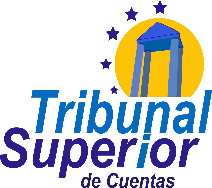  TRIBUNAL SUPERIOR DE CUENTASLICITACIÓN PÚBLICA NACIONALNo. TSC-005-2021-DAG“CONTRATACIÓN DE SEGUROS DE: VIDA COLECTIVO, VEHÍCULOS, EQUIPO ELECTRÓNICO, INCENDIOS Y LÍNEAS ALIADAS PARA EL TRIBUNAL SUPERIOR DE CUENTAS”Fuente de Financiamiento:Fondos NacionalesTegucigalpa, 08 de septiembre de 2021 Índice GeneralPARTE 1 – Procedimientos de Licitación	5Sección I.  Instrucciones a los Oferentes	8Sección II.  Datos de la Licitación (DDL)	31Sección III. Criterios de Evaluación y Calificación	37Sección IV. Formularios de la Oferta	41Sección V.   Países Elegibles……………………………………………………………...…....52PARTE 2 – Requisitos de los Servicios	53Sección I.  Lista de Requisitos	54PARTE 3 – Contrato	114Sección I. Condiciones Generales del Contrato…………………………………………...….115Sección II. Condiciones Especiales del Contrato	134Sección III. Formularios del Contrato	136Llamado a Licitación	141Licitación Pública Nacional No. TSC-005-2021-DAG“Contratación de Seguros de: Vida Colectivo, Vehículos, Equipo Electrónico, Incendios y Líneas Aliadas para el Tribunal Superior de Cuentas”Resumen DescriptivoPARTE 1 – PROCEDIMIENTOS DE LICITACIÓNSección I.	Instrucciones a los Oferentes (IAO)	Esta Sección proporciona información para asistir a los Oferentes en la preparación de sus Ofertas. También proporciona información sobre la presentación, apertura, evaluación de las Ofertas y la adjudicación de los Contratos. Las disposiciones de ésta Sección deben utilizarse sin ninguna modificación. Sección II.	Datos de la Licitación (DDL) 	Esta Sección contiene disposiciones específicas para cada contratación y complementa la Sección I. Instrucciones a los Oferentes.Sección III.	Criterios de Evaluación y Calificación	Esta Sección detalla los criterios que se utilizarán para establecer la Oferta evaluada como la más baja y que se ajusta sustancialmente a la Lista de Requisitos solicitados en la licitación y las calificaciones que deberá poseer el Oferente para ejecutar el Contrato.Sección IV.	Formularios de la Oferta	Esta Sección contiene los formularios de Oferta, Lista de Precios, Garantía de Mantenimiento de la Oferta, que el Oferente deberá presentar con la Oferta.Sección V.	Países Elegibles.Esta Sección contiene información pertinente a los países elegibles. PARTE 2 –REQUISITOS DE LOS SERVICIOSSección I.	Lista de Requisitos	Esta Sección incluye la Lista de Servicios, Plan de Entrega y Cronograma de Cumplimiento y las Especificaciones Técnicas que describen los Servicios a ser contratados. PARTE 3 -	CONTRATOSección I.	Condiciones Generales del Contrato (CGC)	Esta Sección incluye las cláusulas generales a incluir en el Contrato. El texto de esta Sección no deberá ser modificado.Sección II.	Condiciones Especiales del Contrato (CEC)	Esta Sección incluye cláusulas específicas que son  propias del Contrato que modifican o complementan la Parte 3 Contrato, Sección I. Condiciones Generales del Contrato. Sección III.	Formularios del Contrato	Esta Sección incluye el Contrato, el cual, una vez perfeccionado deberá incluir las correcciones o modificaciones que se hubiesen hecho a la Oferta seleccionada y que están permitidas bajo las Instrucciones a los Oferentes, las Condiciones Generales del Contrato y las Condiciones Especiales del Contrato. 	El Oferente seleccionado solamente completará los formularios de Garantía de Cumplimiento del Contrato y Garantía por Pagos de Anticipo, cuando sean requeridos, después de la notificación de la adjudicación del Contrato.Anexo: Llamado a LicitaciónAl final de las Bases de la Licitación se adjunta para información un formulario de “Llamado a Licitación”. PARTE 1 – Procedimientos de LicitaciónÍndice de CláusulasPág. A. Generalidades	81.	Alcance de la licitación	82. 	Fuente de fondos	83. 	Fraude y corrupción	84. 	Oferentes elegibles	95. 	Elegibilidad de los Servicios	10B.  Contenido de las Bases de la Licitación	116.  	Secciones de las Bases de la Licitación	117.  	Aclaración de las Bases de la Licitación	118.	Enmienda a las Bases de la Licitación	12C.  Preparación de las Ofertas	129.	Costo de la Oferta	1310.	Idioma de la Oferta	1311.	Documentos que componen la Oferta	1312. 	Formulario de Oferta y Lista de Precios	1313.    Ofertas Alternativas……………………………………………………………………..1414. 	Precios de la Oferta y Descuentos	1415.	Moneda de la Oferta	1516. 	Documentos que establecen la elegibilidad del Oferente	1517.     Documentos que establecen la elegibilidad de los Servicios……………………………..1518.	Documentos que establecen la conformidad de los Servicios	1519.	Documentos que establecen las Calificaciones del Oferente	1620.	Período de Validez de las Ofertas	1621.	Garantía de Mantenimiento de la Oferta	1722.	Formato y firma de la Oferta	18D. Presentación y Apertura de las Ofertas	1923.	Presentación, Sello e Identificación de las Ofertas	1924.	Plazo para presentar las Ofertas	2025. 	Ofertas tardías	2026.	Retiro, sustitución y modificación de las Ofertas	2027.	Apertura de las Ofertas	21E.  Evaluación y Comparación de las Ofertas	2228.	Confidencialidad	2229.	Aclaración de las Ofertas	2230.	Cumplimiento de las Ofertas	2331. 	Diferencias, errores y omisiones	2332.	Examen preliminar de las Ofertas	2433.	Examen de los Términos y Condiciones; Evaluación Técnica	2534.	Conversión a una sola moneda	2535.	Preferencia nacional	2536.	Evaluación de las Ofertas	2537.	Comparación de las Ofertas	2738.	Poscalificación del Oferente	2739.	Derecho del Contratante a aceptar cualquier Oferta  y a rechazar cualquiera o todas las Ofertas………………………………………………………………………………….2740.    Declaración de Licitación Desierta o Fracasada…...…………………………………….27F.  Adjudicación del Contrato	2841.  	Criterios de Adjudicación	2842.	Derecho del Contratante a variar las cantidades en el momento de la adjudicación	2843.	Notificación de Adjudicación del Contrato	2844.	Firma del Contrato	3045.	Garantía de Cumplimiento del Contrato	30Sección II.  Datos de la Licitación (DDL)Los datos específicos que se presentan a continuación sobre los servicios que hayan de adquirirse, complementarán, suplementarán o enmendarán las disposiciones establecidas en las Instrucciones a los Oferentes (IAO). En caso de conflicto, las disposiciones contenidas aquí prevalecerán sobre las disposiciones en las IAO.  Sección III. Criterios de Evaluación y CalificaciónÍndice1.  Criterios de Evaluación (IAO 36.3 (d))……………………………………………….382.  Requisitos para Calificación Posterior (IAO 38.2)…………………………………….381.     Criterios de Evaluación (IAO 36.3 (d))Al evaluar el costo de una oferta, el CONTRATANTE deberá considerar, además del precio cotizado, de conformidad con la Cláusula 14.6 de las IAO, uno o más de los siguientes factores estipulados en la Sub cláusula 36.3(d) de las IAO y en los DDL en referencia a la Cláusula IAO 36.3(d), aplicando los métodos y criterios indicados a continuación. (a)	Plan de Entrega y Cronograma de Cumplimiento. Los servicios detallados en la Parte 2 Requisitos de los Servicios, Sección I. Lista de Requisitos, deben ser entregados dentro del plazo aceptable estipulado en 1. Lista de Servicios, Plan de Entrega y Cronograma de Cumplimiento (después de la fecha más temprana y antes de la fecha final, incluyendo ambas fechas). No se otorgará crédito por entregas anteriores a la fecha más temprana, y las Ofertas con propuestas de entrega posteriores a la fecha final se consideran que no cumplen con lo solicitado. (b)	Criterios específicos adicionales.Otros criterios específicos que se tengan en cuenta en la evaluación y el  método de  evaluación serán indicados en la Parte 2 Requisitos de los Servicios, Sección I. Lista de Requisitos, Numeral 3. Especificaciones Técnicas.Contratos Múltiples (IAO 36.6)El CONTRATANTE adjudicará contratos múltiples al Oferente que ofrezca la combinación de ofertas que sea evaluada como la más baja (un contrato por oferta) y que cumpla con los criterios de Calificación Posterior (en esta Sección III, Sub cláusula 38.2 de las IAO, Requisitos de Calificación Posterior). El CONTRATANTE: (a)	evaluará solamente los lotes o contratos que contengan por lo menos el porcentaje de los artículos por lote y de cantidades por artículo que se establece en la Sub cláusula 14.8 de las IAO.(b)	tendrá en cuenta:	(i)	la oferta evaluada como la más baja para cada lote; y	(ii)	la reducción de precio por lote y la metodología de aplicación que ofrece el Oferente en su oferta.3.  Requisitos para Calificación Posterior (IAO 38.2)Después de determinar la Oferta evaluada como la más baja según lo establecido en la Sub Cláusula 37.1 de las IAO, el Contratante efectuará la calificación posterior del Oferente de conformidad con lo determinado en la Cláusula 38 de las IAO, empleando únicamente los requisitos allí estipulados. Los requisitos que no estén incluidos en el siguiente texto no podrán ser utilizados para evaluar las calificaciones del Oferente. (a)	Capacidad financiera El Oferente debe proporcionar evidencia documentada que demuestre su cumplimiento con los requisitos financieros:Por ser considerada información reservada, en un sobre separado dentro del mismo sobre que contenga la documentación técnica, los oferentes deben presentar estado financiero auditado a diciembre de 2018 o de fecha más reciente, emitido por firma auditora,  (independiente de la empresa oferente), debidamente inscrita en cualquiera de los colegios profesionales respectivos.(b)	Experiencia y Capacidad TécnicaEl Oferente deberá proporcionar evidencia documentada que demuestre su cumplimiento con los siguientes requisitos de experiencia:Mínimo tres (3) Constancia de satisfacción del servicio prestado a otras Instituciones 4.   Margen de Preferencia Nacional (IAO 35.1)El margen de preferencia nacional se aplicará en los términos establecidos en los artículos 53 de la Ley de Contratación del Estado y 128 de su Reglamento, que disponen:(a)	Artículo 53 de la Ley de Contratación del Estado: “ARTÍCULO 53.- Margen de preferencia nacional. Cuando hubieren oferentes nacionales y extranjeros, para fines exclusivos de comparación y evaluación, y consecuentemente con la escogencia de la mejor oferta, tratándose de suministros, se sumará a la mejor oferta extranjera un valor equivalente al de los impuestos de importación correspondientes, si el bien o suministro estuviera gravado con dicho impuesto, de no ser así, una suma equivalente al quince por ciento (15%) del valor de dicha oferta, si se trata de obra pública y servicios básicos, siempre para efectos de evaluación y escogencia de la mejor oferta, se sumará a la oferta de compañías extranjeras hasta un siete y medio por ciento ( 7 l/2%) del monto de la oferta. Si de esta operación resulta que la mejor oferta extranjera es superior en monto a la nacional se escogerá esta última como la mejor oferta de la licitación procediendo entonces a la adjudicación del contrato. Este último mecanismo no se aplicará a los participantes extranjeros a los cuales deba darse trato nacional en virtud de acuerdos bilaterales o multilaterales de comercio de los cuales el Estado sea parte y cuando se trate de la ejecución de empréstitos otorgados por organismos financieros internacionales, en cuyo caso se aplicarán los márgenes de preferencia en los términos que lo permitan los instructivos o políticas de adquisiciones de dichos organismos.”(b)	Artículo 128 del Reglamento de la Ley de Contratación del Estado:	“Artículo 128. Margen de preferencia nacional. Cuando se trate de suministros de bienes o servicios,  para establecer el precio de comparación a que se refiere el literal a) del artículo 126 que antecede, y únicamente con fines de evaluación, al precio CIF ofrecido por proveedores extranjeros se agregará, siempre que no estuviere incluido, el valor de impuestos de importación previstos en el Arancel de Aduanas o en normas legales especiales o, de resultar exentos, una suma equivalente al quince por ciento del valor de la oferta que corresponda. La comparación se producirá entre ofertas de bienes o servicios producidos en el territorio nacional y ofertas de bienes o servicios importados; un bien se considerará de origen nacional cuando el costo de los materiales, mano de obra y servicios locales empleados en su fabricación no sea inferior al cuarenta por ciento (40%) del precio ofertado. Si se tratare de obra pública, a las ofertas de contratistas extranjeros se agregará, para efectos de comparación, una cantidad equivalente al siete punto cinco por ciento (7.5%) de su respectivo valor.Si de la comparación sobre las bases anteriores resulta que la mejor oferta extranjera es superior a la de la mejor oferta nacional se adjudicará el contrato a esta última, de acuerdo con lo previsto en el artículo 53 de la Ley.”Sección IV. Formularios de la OfertaÍndice de FormulariosFormulario de Información sobre el Oferente	42Formulario de Información sobre los Miembros del Consorcio……………………………. 43Formulario de Presentación de la Oferta…………………………………………………… 44Declaración Jurada sobre Prohibiciones o Inhabilidades…………………………………… 46Lista de Precios……………………………………………………………………………... 49Precio y Cronograma de Cumplimiento - Servicios Conexos……………………………… 50Formulario de Información sobre el OferenteFecha: [indicar la fecha (día, mes y año) de la presentación de la Oferta]LPN No.: [indicar el número del proceso licitatorio]Página _______ de ______ páginasFormulario de Información sobre los Miembros del Consorcio 	[El Oferente y cada uno de sus miembros deberá completar este formulario de acuerdo con las instrucciones indicadas a continuación]	Fecha: [Indicar la fecha (día, mes y año) de la presentación de la Oferta]LPN No.: [indicar el número del proceso licitatorio]Página ____ de ____ páginasFormulario de Presentación de la Oferta[El Oferente completará este formulario de acuerdo con las instrucciones indicadas. No se permitirán alteraciones a este formulario ni se aceptarán substituciones.]Fecha: [Indicar la fecha (día, mes y año) de la presentación de la Oferta]LPN No.: [indicar el número del proceso licitatorio]Llamado a Licitación No.: [indicar el No. del Llamado]Alternativa No. [indicar el número de identificación si esta es una oferta alternativa]A: [nombre completo y dirección del CONTRATANTE]Nosotros, los suscritos, declaramos que: Hemos examinado y no hallamos objeción alguna a los documentos de licitación, incluso sus Enmiendas Nos. [indicar el número y la fecha de emisión de cada Enmienda];Ofrecemos proveer los siguientes Bienes y Servicios Conexos de conformidad con los Documentos de Licitación y de acuerdo con el Plan de Entregas establecido en la Lista de Requerimientos: [indicar una descripción breve de los bienes y servicios conexos];El precio total de nuestra Oferta, excluyendo cualquier descuento ofrecido en el rubro (d) a continuación es: [indicar el precio total de la oferta en palabras y en cifras, indicando las diferentes cifras en las monedas respectivas];  Los descuentos ofrecidos y la metodología para su aplicación son: 	Descuentos.  Si nuestra oferta es aceptada, los siguientes descuentos serán aplicables:  [detallar cada descuento ofrecido y el artículo específico en la Lista de Bienes al que aplica el descuento].
Metodología y Aplicación de los Descuentos.  Los descuentos se aplicarán de acuerdo a la siguiente metodología: [Detallar la metodología que se  aplicará a los descuentos];Nuestra oferta se mantendrá vigente por el período establecido en la Sub cláusula 20.1 de las IAO, a partir de la fecha límite fijada para la presentación de las ofertas de conformidad con la Sub cláusula 24.1 de las IAO. Esta oferta nos obligará y podrá ser aceptada en cualquier momento antes de la expiración de dicho período;Si nuestra oferta es aceptada, nos comprometemos a obtener una Garantía de Cumplimiento del Contrato de conformidad con la Cláusula 44 de las IAO y Cláusula 17 de las CGC;La nacionalidad del oferente es: [indicar la nacionalidad del Oferente, incluso la de todos los miembros que comprende el Oferente, si el Oferente es un Consorcio]No tenemos conflicto de intereses de conformidad con la Cláusula 4 de las IAO; Nuestra empresa, sus afiliados o subsidiarias, incluyendo todos los subcontratistas o proveedores para ejecutar cualquier parte del contrato son elegibles, de conformidad con la Cláusula 4 de las IAO;Las siguientes comisiones, gratificaciones u honorarios han sido pagados o serán pagados en relación con el proceso de esta licitación o ejecución del Contrato: [indicar el nombre completo de cada receptor, su dirección completa, la razón por la cual se pagó cada comisión o gratificación y la cantidad y moneda de cada dicha comisión o gratificación](Si no han sido pagadas o no serán pagadas, indicar “ninguna”.)	Entendemos que esta oferta, junto con su debida aceptación por escrito incluida en la notificación de adjudicación, constituirán una obligación contractual entre nosotros, hasta que el Contrato formal haya sido perfeccionado por las partes.Entendemos que ustedes no están obligados a aceptar la oferta evaluada como la más baja ni ninguna otra oferta que reciban.Firma: [indicar el nombre completo de la persona cuyo nombre y calidad se indican] En calidad de [indicar la calidad jurídica de la persona que firma el Formulario de la Oferta] Nombre: [indicar el nombre completo de la persona que firma el Formulario de la Oferta] Debidamente autorizado para firmar la oferta por y en nombre de: [indicar el nombre completo del Oferente]El día ________________ del mes ___________________ del año __________ [indicar la fecha de la firma]Declaración Jurada sobre Prohibiciones o InhabilidadesYo ______________________, mayor de edad, de estado civil _______________, de nacionalidad_______________, con domicilio en _____________________________ __________________________________________ y con Tarjeta de Identidad/pasaporte No. __________________ actuando en mi condición de representante legal de ____(Indicar el Nombre de la Empresa Oferente / En caso de Consorcio indicar al Consorcio y a las empresas que lo integran)_________________ ______________________, por la presente HAGO DECLARACIÓN JURADA: Que ni mi persona ni mi representada se encuentran  comprendidos en ninguna de las prohibiciones o inhabilidades a que se refieren los Artículos 15 y 16 de la Ley de Contratación del Estado, que a continuación se transcriben:“ARTÍCULO 15.- Aptitud para contratar e inhabilidades. Podrán contratar con la Administración, las personas naturales o jurídicas, hondureñas o extranjeras, que teniendo plena capacidad de ejercicio, acrediten su solvencia económica, financiera y su idoneidad técnica y profesional y no se hallen comprendidas en algunas de las circunstancias siguientes: 1) 	Haber sido condenados mediante sentencia firme por delitos contra la propiedad, delitos contra la fe pública, cohecho, enriquecimiento ilícito, negociaciones incompatibles con el ejercicio de funciones públicas, malversación de caudales públicos o contrabando y defraudación fiscal, mientras subsista la condena. Esta prohibición también es aplicable a las sociedades mercantiles u otras personas jurídicas cuyos administradores o representantes se encuentran en situaciones similares por actuaciones a nombre o en beneficio de las mismas; 2) 	DEROGADO; 3) 	Haber sido declarado en quiebra o en concurso de acreedores, mientras no fueren rehabilitados; 4) 	Ser funcionarios o empleados, con o sin remuneración, al servicio de los Poderes del Estado o de cualquier institución descentralizada, municipalidad u organismo que se financie con fondos públicos, sin perjuicio de lo previsto en el Artículo 258 de la Constitución de la República; 5) 	Haber dado lugar, por causa de la que hubiere sido declarado culpable, a la resolución firme de cualquier Contrato celebrado con la Administración o a la suspensión temporal en el Registro de Proveedores y Contratistas en tanto dure la sanción. En el primer caso, la prohibición de contratar tendrá una duración de dos (2) años, excepto en aquellos casos en que haya sido objeto de resolución en sus Contratos en dos ocasiones, en cuyo caso la prohibición de contratar será definitiva; 6) 	Ser cónyuge, persona vinculada por unión de hecho o parientes dentro del cuarto grado de consanguinidad o segundo de afinidad de cualquiera de los funcionarios o empleados bajo cuya responsabilidad esté la precalificación de las empresas, la evaluación de las propuestas, la adjudicación o la firma del Contrato; 7) 	Tratarse de sociedades mercantiles en cuyo capital social participen funcionarios o empleados públicos que tuvieren influencia por razón de sus cargos o participaren directa o indirectamente en cualquier etapa de los procedimientos de selección de contratistas. Esta prohibición se aplica también a las compañías que cuenten con socios que sean cónyuges, personas vinculadas por unión de hecho o parientes dentro del cuarto grado de consanguinidad o segundo de afinidad de los funcionarios o empleados a que se refiere el numeral anterior, o aquellas en las que desempeñen, puestos de dirección o de representación personas con esos mismos grados de relación o de parentesco; y, 8) 	Haber intervenido directamente o como asesores en cualquier etapa de los procedimientos de contratación o haber participado en la preparación de las especificaciones, planos, diseños o términos de referencia, excepto en actividades de supervisión de construcción”. ARTÍCULO 16.- “Funcionarios cubiertos por la inhabilidad. Para los fines del numeral 7) del Artículo anterior, se incluyen el Presidente de la República y los Designados a la Presidencia, los Secretarios y Subsecretarios de Estado, los Directores Generales o Funcionarios de igual rango de las Secretarías de Estado, los Diputados al Congreso Nacional, los Magistrados de la Corte Suprema de Justicia, los magistrados del Tribunal Supremo Electoral; el Procurador y Subprocurador General de la República; los Magistrados del Tribunal Superior de Cuentas; el Comisionado Nacional de Protección de los Derechos Humanos; el Fiscal General de la República y el Fiscal Adjunto; los mandos superiores de las Fuerzas Armadas, los Gerentes y Subgerentes o funcionarios de similares rangos de las instituciones descentralizadas del Estado, los Alcaldes y Regidores Municipales en el ámbito de la contratación de cada Municipalidad y los demás funcionarios o empleados públicos que por razón de sus cargos intervienen directa o indirectamente en los procedimientos de contratación.”En fe de lo cual firmo la presente en la ciudad de _________________________, Departamento de ____________, a los ____________ días de mes de _______________ de ______________.Firma: _______________________Esta Declaración Jurada debe presentarse en original con la firma autenticada ante Notario (En caso de autenticarse por Notario Extranjero debe ser apostillado).Formularios de Listas de Precios[El Oferente completará estos formularios de Listas de Precios de acuerdo con las instrucciones indicadas.  La lista de artículos y lotes en la columna 1 de la Lista de Precios deberá coincidir con la Lista de Bienes y Servicios Conexos detallada por el CONTRATANTE en los Requisitos de los Bienes y Servicios.] Lista de PreciosPrecio y Cronograma de Cumplimiento - Servicios ConexosFORMATO GARANTÍA MANTENIMIENTO DE LA OFERTANOMBRE DE ASEGURADORA/BANCOGARANTÍA / FIANZA DE MANTENIMIENTO DE OFERTA Nº__________________FECHA DE EMISIÓN: ______________________________________________________AFIANZADO/GARANTIZADO:______________________________________________DIRECCIÓN Y TELÉFONO: ________________________________________________Fianza/Garantía a favor de ______________________________________, para garantizar que el Afianzado/Garantizado, mantendrá la OFERTA, presentada en la Licitación LPN. TSC-005-2021-DAG para la “Contratación de Seguro de: Vida Colectivo, Vehículos, Equipo Electrónico, Incendios y Líneas Aliadas para el Tribunal Superior de Cuentas”. SUMA AFIANZADA/GARANTIZADA: _______________________________________VIGENCIA		De: _____________________ Hasta: ___________________BENEFICIARIO:___________________________________________________________CLAUSULA ESPECIAL OBLIGATORIA: “LA PRESENTE GARANTÍA SERA EJECUTADA POR EL MONTO TOTAL DE LA MISMA, A SIMPLE REQUERIMIENTO DEL (BENEFICIARIO) ACOMPAÑADA DE UNA RESOLUCIÓN FIRME DE INCUMPLIMIENTO, SIN NINGÚN OTRO REQUISITO, PUDIENDO REQUERIRSE EN CUALQUIER MOMENTO DENTRO DEL PLAZO DE VIGENCIA DE LA GARANTIA. LA PRESENTE GARANTIA EMITIDA A FAVOR DEL BENEFICIARIO CONSTITUYE UNA OBLIGACION SOLIDARIA, INCONDICIONAL, IRREVOCABLE Y DE EJECUCION AUTOMATICA; EN CASO DE CONFLICTO ENTRE EL BENEFICIARIO Y EL ENTE EMISOR DEL TITULO, AMBAS PARTES SE SOMETEN A LA JURISDICCION DE LOS TRIBUNALES DE LA REPUBLICA DEL DOMICILIO DEL BENEFICIARIO. LA PRESENTE CLAUSULA ESPECIAL OBLIGATORIA PREVALECERA SOBRE CUALQUIER OTRA CONDICION”.  A las Garantías Bancarias o fianzas emitidas a favor BENEFICIARIO no deberán adicionarse cláusulas que anulen o limiten la cláusula especial obligatoria.   Se entenderá por el incumplimiento si el Afianzado/Garantizado: Retira su Oferta durante el período de validez de la misma.No acepta la corrección de los errores (si los hubiere) del Precio de la Oferta.Si después de haber sido notificado de la aceptación de su Oferta por el Contratante durante el período de validez de la misma, no firma o rehúsa firmar el Contrato, o se rehúsa a presentar la Garantía de Cumplimiento del Contrato.Cualquier otra condición estipulada en el pliego de condiciones.En fe de lo cual, se emite la presente Fianza/Garantía, en la ciudad de __________, Municipio de _______, a los  _______ del mes de _______ del año _____________.     FIRMA AUTORIZADASección V.  Países ElegiblesEn esta licitación son elegibles los servicios y empresas de todos los países, con la condición de que cumplan los requisitos de participación establecidos en las Bases de la Licitación y en la Ley Hondureña.PARTE 2 – Requisitos de los ServiciosÍndiceLista de Servicios, Plan de Entrega y Cronograma de Cumplimiento………………….…57Lista de Personas y Bienes Asegurables…………………………………………………..58Especificaciones Técnicas………………………………………………………………..99Notas para la preparación de la Lista de RequisitosEl CONTRATANTE deberá incluir la Lista de Requisitos en los documentos de licitación, y deberá abarcar como mínimo, una descripción de los bienes y servicios a ser proporcionados y un plan de entregas.La Lista de Requisitos tiene como objetivo proporcionar suficiente información para que los Oferentes puedan preparar sus ofertas eficientemente y con precisión, particularmente la Lista de Precios, para la cual se proporciona un formulario en la Sección IV. Además, la Lista de Requisitos, conjuntamente con la Lista de Precios, servirá como base en caso de que haya una variación de cantidades en el momento de la adjudicación del contrato, de conformidad con la Cláusula 41 de las IAO.La fecha o el plazo de entrega deberá ser establecido cuidadosamente, teniendo en cuenta: (a) las implicaciones de los términos de entrega estipulados en las IAO, de conformidad con las provisiones de los Incoterms (es decir, los términos DDP, DPA, CIP, FCA y CPT), y (b) la fecha establecida aquí a partir de la cual empiezan las obligaciones del Proveedor relacionadas con la entrega (es decir, la notificación de adjudicación, la firma del contrato, la apertura o confirmación de la carta de crédito).Formularios de Listas de Personas y Bienes Asegurables1. 	SEGURO COLECTIVO DE VIDA2.	SEGURO DE VEHÍCULOS3.	SEGURO DE EQUIPO ELECTRONICO	4.	SEGURO DE INCENDIOS Y LÍNEAS ALIADASINSTALACIONESEDIFICIO PRINCIPAL						  	L.	 28,250,191.87        EDIFICIO COMAYAGÜELA							L.	   8,750,269.31MEJORAS AMPLIACIÓN ARCHIVO DE SECRETARIA GENERAL	  	L. 	     430,577.45CONSTRUCCIÓN BODEGA						  	L.	       63,976.73EDIFICIO ANEXO DE LA DIRECCION DE MUNICIPALIDADES	  	L.            6,585,652.54TOTAL							           	L.  44,080,667.90VALORES A ASEGURAR:INSTALACIONES 				L.	 44,080,667.90MOBILIARIO Y EQUIPO TSC	   	L.  	 61,315,491.95MOBILIARIO Y EQUIPO FTM		L.	   6,090,787.36GRAN TOTAL				L.   111,486,947.213.  Especificaciones Técnicas A continuación se describe las especificaciones técnicas requeridas para los servicios.SEGURO DE VIDA COLECTIVOLa póliza de seguro de vida colectivo deberá sujetarse a las condiciones especiales que se consignan en estas Bases de la Licitación y que se detallan en la forma siguiente:1.	CONDICIONES ESPECIALES(a)	El Oferente se obliga a prestar el servicio de seguro de vida colectivo a los empleados y funcionarios del Contratante, conforme al detalle del listado de personas a asegurar proporcionado por la Institución en el entendido que este grupo está sujeto a las altas y bajas a lo cual se sujeta el Oferente.(b)	La vigencia de la póliza de seguro, será por un período de un (1) año contado a partir del Uno (01) de Enero al Treinta y Uno (31) de Diciembre del año dos mil veintidós (2022).(c)	El Contratante se reserva el derecho de aumentar sus coberturas o cantidades hasta un diez por ciento (10%) sin que ello implique ninguna alteración en el precio de licitación, esto de conformidad a lo señalado en la IAO 41.1 y los DDL.(d) 	La Compañía Aseguradora deberá hacer las provisiones universalmente aceptadas, para cubrir dentro de las tasas presentadas en su Oferta económica, los rubros que pudieren modificarse, tal es el caso del ramo de vida.(e)	La cobertura básica del seguro colectivo de vida, abarcará siniestros ocurridos por participación en conmociones civiles, conspiraciones, motines, disturbios públicos, riñas, huelgas y en cualquier otra actividad típica de la función del Contratante.(f)	Podrán formar parte de la póliza los empleados cuya edad esté comprendida entre los Quince (15) y Setenta y Cinco (75) años y la edad máxima de aseguramiento deberá extenderse hasta los Ochenta (80) años de edad.(g)	Mantener la suma asegurada para las personas de Sesenta y Cinco (65) años a Setenta y Cinco (75) años, sin aplicación de reducción al Cincuenta Por Ciento (50%).(h)	Devolución de primas a prorrata por mes completo por cancelación de empleados.(i)	No se considera requisito proporcionar información sobre el estado de salud de los empleados.(j)	No aplicación del período de indisputabilidad, por estar asegurados actualmente.(k)	Eliminar la cláusula de terrorismo.(l)	Incluir la cláusula de errores no Intencionales hasta un máximo de Noventa (90) días.2.	COBERTURAS DEL SEGURO DE VIDA COLECTIVO(a)	Muerte natural: El beneficio será de Veinticuatro (24) meses de sueldo con un mínimo de Cien Mil Lempiras (L. 100,000.00) y un máximo de Quinientos Mil Lempiras (L. 500.000.00), con excepción de Tres (3) Funcionarios cuya suma asegurada es por valor de Un Millón Quinientos Mil Lempiras  (L. 1,500,000.00).(b)	Muerte accidental: El doble o triple indemnización de la suma asegurada.(c)	Desmembramiento y pérdida de los ojos o de la vista, por causa accidental. (d)	Pago anticipado del capital asegurado por incapacidad total y permanente.(e)	Exoneración del pago de primas por incapacidad total y permanente.(f)	Gastos fúnebres.(g)	Suicidio, a partir del primer día de vigencia de la póliza.	DESCRIPCIÓN DE LAS COBERTURAS Muerte NaturalEn caso de muerte natural de algún asegurado, la compañía aseguradora pagará la suma básica asegurada conforme la información suministrada en el listado proporcionado con las Bases de la Licitación y las adiciones que se susciten dentro del período de cobertura, tomando como base para el pago respectivo, el salario asignado al momento del siniestro.(b)	Muerte AccidentalEn caso de muerte accidental común de algún asegurado, la Compañía Aseguradora pagará el doble de la suma básica asegurada.En caso de muerte accidental calificada de algún asegurado, la compañía aseguradora  pagará el triple de la suma  básica asegurada.Para los efectos de este beneficio, se entiende por accidente calificado, aquel que sufra el asegurado en los casos siguientes:Mientras se encuentre viajando, como pasajero en un vehículo propulsado manual y/o mecánicamente, (caballar, nave aérea marítima, automotor y ferrocarril) operado por una empresa de transporte público o estatal, medio de transporte que con regularidad preste servicio de pasajeros en una ruta establecida a base de alquiler.Mientras se transporte como pasajero dentro de un ascensor de uso público (con excepciones de ascensores en minas).Como consecuencia del incendio de un teatro, hotel o cualquier otro edificio público o privado.En casos fortuitos como: terremotos, inundaciones, huracanes y/o cualquier otro desastre natural.El que ocurra mientras se está participando en competencias de velocidad y practicando deporte en forma burocrática.La asfixia, intoxicación por vapores o gases.La asfixia por inmersión u obstrucción.La intoxicación o envenenamiento por ingestión o sustancias tóxicas o alimentos en mal estado consumidos en lugares públicos o adquiridos en tal estado siempre que no hayan sido suministrados intencionalmente.El carbunclo o tétano de origen traumático.Infecciones bacteriales y microbianas o intoxicaciones originadas mediante heridas externas producidas como consecuencia de lesiones accidentales.La rabiaAcción de rayos X, radium y sus componentes.La insolación y congelación.(c)	Desmembramiento y Pérdida de los Ojos o de la vista, por causa accidental.Si el asegurado sufre un desmembramiento o pérdida de la vista o de los ojos por causa accidental, la compañía aseguradora pagará por la pérdida del miembro de acuerdo con la tabla siguiente:Tabla de Indemnización(d)	Pago Anticipado del Capital Asegurado por Incapacidad Total y Permanente.En caso que el asegurado sufra un accidente o una enfermedad que lo inhabilite para efectuar su trabajo u otro, por el cual pudiera recibir alguna remuneración, la compañía aseguradora le otorgará una renta mensual que se determinará dividiendo la suma básica asegurada individual entre doce (12).Si el asegurado falleciere antes de percibir el total de las rentas, los valores pendientes serán pagados a los beneficiarios.La compañía aseguradora no limitará tales beneficios, objetando que el asegurado reciba valores producto de otras indemnizaciones.(e)	Exoneración del Pago de Primas por Incapacidad Total y Permanente.En caso que el asegurado sufra un accidente o una enfermedad, que lo inhabilite para efectuar su trabajo u otro por el cual pudiere recibir alguna remuneración, la compañía aseguradora lo exonerará del pago de la prima.(f)	Gastos FúnebresSe otorgará la suma de Treinta Mil Lempiras (L. 30,000.00) sin afectar la suma asegurada.El valor del seguro de vida se pagará directamente a los beneficiarios designados por el asegurado. Los gastos fúnebres serán tramitados por el Contratante.(g)	Gastos Médicos por Accidente	La Compañía Aseguradora cubrirá hasta la cantidad de Veinte Mil Lempiras (L. 20,000.00) estrictamente a causa de accidente dentro y fuera de la ocupación por empleado.(h)	SuicidioQuedará amparado a partir del primer día de vigencia de la póliza o del ingreso del asegurado a la misma, siendo aplicable este beneficio inclusive a los aumentos de suma asegurada.(i)	Cláusula DiscrecionalEl Contratante se reserva el derecho de aumentar sus coberturas o cantidades hasta en un Diez Por Ciento (10%) sin alterar el monto de pago de la Licitación. SEGURO DE AUTOMÓVILES Y ACCIDENTES PARA OCUPANTESOBJETIVO DEL SEGUROLas especificaciones técnicas contienen los requisitos y especificaciones a que deberán  someterse las Compañías Aseguradoras  a participar en esta Licitación, presentada por una Oferta para un seguro de Cuarenta y Cuatro (44) vehículos y Ocho (8) motocicletas con vigencia del Uno (01) de Enero al Treinta y Uno (31) de Diciembre del año dos mil veintidós (2022), de conformidad con los plazos y condiciones establecidos en las Bases de la Licitación con el propósito de amparar los daños y/o perdidas que sufran los vehículos propiedad del Contratante o aquellos daños a bienes, lesiones o muerte a terceros que se causen con el vehículo.3.1   RIESGOS POR CUBRIR3.2.	DEDUCIBLES Y CO-ASEGUROS3.2.1.	DEDUCIBLES (a)	Riesgos A, B y G 1% S/Suma asegurada.(b)	Riesgo C Lps. 1,000.00.3.2.2	CO-ASEGUROS(a)	Riesgo E 20% sobre pérdida.(b)	Robo total 20% S/Suma asegurada.(c)	Destrucción total 1.67 % depreciación.3.3.	GENERALIDADES(a)	En caso de robo, se solicita un Coaseguro del veinte por ciento (20%) y la compañía aseguradora pagará el ochenta  por ciento (80%) de la suma asegurada, sin deducir cantidades por concepto de impuestos de introducción y otros.(b)  	En caso de destrucción total se deducirá únicamente la depreciación equivalente al uno punto sesenta y siete por ciento (1.67%) mensual del valor asegurado, sin deducir ninguna cantidad por concepto de impuesto de introducción u otros.Si el Contratante retira definitivamente de circulación vehículos incluidos en esta póliza o adquiera nuevas unidades, la compañía se compromete a sujetar esta cobertura a las altas y bajas, con el ajuste a las primas en función del monto asegurado y la vigencia de la póliza (cálculo a prorrata).Quedan cubiertas las pérdidas o daños causados por piedras, proyectiles u otros objetos lanzados al automóvil asegurado, por personas u otros vehículos.(e)	Todos los vehículos serán asegurados con su valor original.3.4.	RECLAMOS(a) 	Plazo de Treinta (30) días para pago de reclamos.(b)	Cobertura efectiva aún y cuando los vehículos sean prestados a otras personas o instituciones.3.5.	CONDICIONES GENERALES3.5.1	COLISIONES Y VUELCOS ACCIDENTALESLos daños materiales que sufra el automóvil asegurado  a consecuencia de vuelcos, accidentes o colisiones con otro vehículo, bienes muebles o inmuebles o semovientes serán reconocidos por la compañía en los términos de las Bases de la Licitación y el Contrato respectivo. La compañía se hace cargo de los gastos de remolque necesario para el traslado del automóvil asegurado hasta el lugar en que será reparado.3.5.2	INCENDIO, RAYO Y AUTO IGNICIÓN. Los daños materiales ocasionados al automóvil asegurado, a consecuencia del incendio accidental, rayo o auto ignición.3.5.3	HUELGAS Y ALBOROTOS POPULARES. Están asegurados los daños materiales que sufra el automóvil causados directamente por huelguistas o personas que tomen parte en paros, disturbios de carácter obrero o manifestaciones populares.Se exceptúan las pérdidas o daños causados por guerra civil y los daños que sobrevenga como consecuencia de estos acontecimientos, mientras el automóvil descrito sea usado para cualquier servicio militar o policiaco, con o sin consentimiento del asegurado, cuando el automóvil asegurado sea utilizado para tomar participación directa o indirecta en la organización, mantenimiento, sostenimiento, ejecución o represión de cualquier huelga, paro, disturbio de carácter obrero o manifestación popular. 3.5.4	ROBO TOTAL DEL AUTOMÓVIL. El robo total del automóvil asegurado, robo de cualquiera de sus partes, útiles o accesorios, aún y cuando el robo parcial sea una consecuencia del robo del automóvil.	3.5.5	RESPONSABILIDAD CIVIL POR DAÑOS A TERCEROS EN SUS BIENES.La responsabilidad legal del asegurado, causada por el uso del automóvil asegurado, por el valor real de daños materiales a vehículos, bienes muebles o inmuebles o semovientes siempre y cuando no sean propiedad del asegurado.3.5.6	RESPONSABILIDAD POR DAÑOS A TERCEROS EN SUS PERSONAS.La responsabilidad civil del asegurado como consecuencia de atropello accidental o daños causados por accidente dentro de otro vehículo, usando el automóvil asegurado, es decir:(a)	La indemnización legal que deba pagar el asegurado.(b)	Los gastos de curación y/o entierro, en su caso, de las personas atropelladas o golpeadas accidentalmente por el automóvil asegurado.(c)	Las costas a que haya sido condenado el asegurado en caso de juicio promovido en su contra por cualquier reclamante interesado.3.5.7	ROTURA DE CRISTALES.La rotura que puedan sufrir, por cualquier circunstancia los cristales del equipo usual (estándar) del automóvil asegurado.3.5.8	EQUIPO ESPECIAL.Los daños materiales que sufra el equipo especial que posea el automóvil cuyos riesgos y daños ampara la póliza. El equipo especial se describe en la respectiva póliza.3.5.9	CICLÓN, HURACÁN Y OTROS FENÓMENOS ANÁLOGOSLos daños materiales que sufra el automóvil asegurado, directamente por ciclón, huracán, granizo, temblor, erupción volcánica, inundación (desbordamiento de ríos, lagos o esteros), derrumbe, hasta por la suma asegurada bajo los riesgos “A” y “B”.3.5.10	EXTENSIÓN TERRITORIAL.Centro América.3.5.11	GASTOS MÉDICOS.Los gastos médicos que racionalmente incurra el asegurado o cualquier ocupante del vehículo descrito, por lesiones o vuelcos accidentales del automóvil asegurado así como  daños a terceros.LA COMPAÑÍA PAGARÁ POR ESTE BENEFICIO LOS GASTOS DE:HOSPITALIZACIÓN: Alimentos y cuarto en el hospital, abastos misceláneos incluyendo drogas, medicinas o fisioterapia.ATENCIÓN MEDICA: Los servicios de médicos, cirujanos, osteópatas o fisioterapistas legalmente autorizados.ENFERMERÍA: Los servicios de enfermeros legalmente autorizados para ejercer.SERVICIO DE AMBULANCIA: Los gastos incurridos por el uso de ambulancia cuando sea indispensable.GASTOS FÚNEBRES: Los gastos de sala de velación y entierro.3.5.12	SEGURO DE ACCIDENTES PARA OCUPANTESEsta cobertura protegerá al asegurado contra las consecuencias reales y directas de accidentes cuando esté conduciendo o viajando como pasajero en el automóvil descrito en las condiciones particulares de la póliza, o cuando se encuentre subiendo o descendiendo del mismo.3.6.	REPARACIONES AL AUTOMÓVILEn caso de daños al automóvil asegurado, la compañía deberá reparar por su cuenta las partes dañadas, reponer o sustituir el automóvil asegurado o pagar en efectivo el monto del daño; quedando entendido que el vehículo asegurado y/o de terceros, quedarán en su estado original.3.7   	ROBO DEL AUTOMÓVIL ASEGURADOEn el caso de robo del automóvil asegurado la compañía podrá reponerlo o pagar en efectivo el valor asegurado del mismo. 3.8	REPOSICIÓN DE PARTESLa compañía deberá reparar totalmente el automóvil dañado, importando si fuese necesario, las partes que no existan en el mercado local; si las piezas dañadas no se pudieran obtener, la compañía deberá cumplir su obligación pagando al asegurado el importe de ellas.3.9	PERITAJEEn caso de discrepancia o controversia entre el asegurado y la compañía sobre el monto de cualquier pérdida o daño, la cuestión será sometida al dictamen de un perito nombrado  por ambas partes.3.10	CLAUSULAS ESPECIALES3.10.1	Cláusula de Amparo Automático de nuevos automóvilesLa Compañía amparará automáticamente con esta póliza, cualquier vehículo que adquiera el Asegurado posteriormente a la firma del Contrato.El asegurado comunicará, la adquisición de las nuevas unidades a la compañía aseguradora dentro de los Treinta (30) días, contados desde la fecha de adquisición de las mismas, pagando la prima correspondiente.Cláusula de Primera Opción de compra en caso de Robo del Automóvil.Si el automóvil robado se recupera después que la compañía aseguradora ha pagado                                la Indemnización al Contratante, el mismo tendrá la primera opción para adquirirlo nuevamente.3.10.3 Cláusula de Reparación en la AgenciaLos vehículos del año y aquellos que se encuentren en periodo de garantía serán reparados en la agencia distribuidora en caso de siniestro.3.10.4	La compañía aseguradora deberá atender el reclamo y ordenar la reparación del o los automóviles asegurados mientras se gestiona por parte del Contratante el trámite de pago del deducible y la restitución de la suma asegurada.3.10.5	La Compañía otorgará el beneficio de cero (“0”) deducible en caso de no ser culpable.PRESENTAR FORMATO DE EXCLUSIONES.Identificar en forma clara y precisa las situaciones en que la Compañía Aseguradora se excluya de responsabilidades de pago.AMPAROS OBLIGATORIOS, AMPAROS ADICIONALES, CLAUSULAS OBLIGATORIAS Y CLAUSULAS ADICIONALES.La información de los amparos obligatorios, amparos adicionales, cláusulas obligatorias y cláusulas adicionales, serán descritas por el proponente quien deberá presentar un formato  impreso y en medio magnético. La propuesta deberá incluir la totalidad de la información descrita y solicitada en el mismo.Colisiones y vuelcos accidentalesIncendio y/o rayoRobo total y robo parcialDaños por huelgas y alborotosDaños a terceras personasRotura de cristalesDaños de CiclónDaños de huracanesDaños ocasionados por casos fortuitosGastos médicos para ocupantesResponsabilidad civil por daños a terceros en sus BienesDesbordamientos de ríos, derrumbes de carreterasOtros fenómenos y seguros de ocupantesAsistencia en el camino servicio de grúa hasta un límite en KMS indicar CONDICIONES ESPECIALES DE OBLIGATORIO CUMPLIMIENTO.La Compañía aseguradora deberá indicar su aprobación de los siguientes procedimientos en los casos en que se presenten pérdidas totales del vehículo.Para Pérdidas Totales por Daños: Se determinará conjuntamente con la aseguradora el valor del pago a indemnizar y  quedará a opción del Contratante si el valor del deducible será deducido del total a indemnizar. El Contratante suministrará la factura de compra, certificación,  traspaso y  documentos que acredite la adquisición de vehículo, según su disponibilidad.Para Pérdidas Totales por Hurto. Con la sola presentación de la denuncia interpuesta en la policía  el vehículo pasará a disposición de la Aseguradora, el pago a indemnizar será menos el deducible,  “El Contratante” suministrará el traspaso de venta, incluyendo la factura de compra, la certificación o el documento que acredite la adquisición del vehículo, según nuestra disponibilidad.En caso que el proponente no transcriba estas condiciones especiales en su Oferta el Contratante, entenderá que la aseguradora si los está aceptando.El Oferente deberá indicar los porcentajes de descuento que otorgará para cada uno de los vehículos a asegurar, así como para las inclusiones que se realicen durante la vigencia de la póliza. En caso de otorgar tasas únicas que incluyan los descuentos, suministrar el total por vehículo.SEGURO DE DAÑOS CORPORALES CAUSADOS A LAS PERSONAS EN ACCIDENTES DE TRANSITO. OBJETO DEL SEGUROAmparar los daños corporales causados a las personas en accidentes de tránsito, ocurridos dentro del territorio nacional, con los vehículos automotores propiedad del Contratante y aquellos otros vehículos por los cuales sea responsable de los daños el vehículo del “Contratante”.La aseguradora atenderá en forma diligente en un término de Cinco (5) días las reparaciones, compra de repuestos de los siniestros que se presenten en el seguro contemplado en el programa, anticipando los gastos de defensa o el servicio de asistencia legal, cuando corresponda según lo estipulado en las condiciones de cada Sección y/o realizando el pago de las indemnizaciones, directamente a los terceros en los términos que la póliza establezca, los cuales nunca podrán contravenir estas Bases de la Licitación. La aseguradora ganadora deberá entregar al personal de la Dirección de Administración General del Contratante el texto de la póliza con sus anexos, así como el comportamiento del programa, respecto a reclamaciones pagadas y suma asegurada disponible por vehículo. Asimismo los usuarios contarán con un certificado individual emitido por la compañía de seguros. INSPECCIÓN A LOS VEHÍCULOSLas Compañías Aseguradoras interesadas, podrán visitar a su costo y bajo su responsabilidad, los vehículos materia de seguro, para tal efecto, las Compañías Aseguradoras deberán manifestar por escrito, el día que deseen visitar, con el objeto de coordinar las inspecciones.SEGURO DE EQUIPO ELECTRÓNICOEquipos de Computación y Herramientas de Ingeniería.RIESGOS A CUBRIR(a)	Incendio, rayo, explosión, así como extinción de incendios, derrumbes o remoción de escombros después de un incendio.(b)	Impericia, descuido.(c)	Corto circuitos, arcos voltaicos, tostación de aislamientos eléctricos, azogamiento.(d)	Perturbaciones por campo magnéticos.(e)	Humo, hollín, así como humedad, gases o polvos corrosivos que no provengan de las condiciones atmosféricas usuales en el predio.(f)	Inundación, granizo, helada, tempestad.(g)	Deslizamientos de tierra, caídas de rocas, aludes.(h)	Defectos, materiales de construcción, de diseño, de instalación.(i)	Cuerpos extraños que se introduzcan en los bienes asegurados.(j)	Robo.(k)	Hurto.(l)	Fallas del equipo acondicionado de aire.(m)	Huracán.(n)	Caída de naves.(o)	Terremotos.(p)       Cobertura para equipos móviles.(q)	Daños por huelgas o alborotos populares.2.	GENERALIDADES A APLICAR EN EQUIPO ELECTRÓNICO.En la Oferta deberá indicarse que estos activos tendrán altas y bajas, con el ajuste del valor de las primas en función del monto asegurado y el tiempo de vigencia de la póliza.Con la Oferta deberá adjuntarse el formato de la póliza y los endosos por cada una de las cláusulas especiales.Indicar en cada riesgo a cubrir el deducible correspondiente a aplicar.La forma de pago de la prima será trimestralmente de acuerdo a lo especificado en la Parte 3 Contrato, Sección II. Condiciones Especiales del Contrato CGC 15.1.Queda entendido y convenido que en caso de pérdida total que afecte la cobertura de equipo electrónico, la Aseguradora aplicará la tabla siguiente:En ningún momento la depreciación excederá del veinte por ciento (20%) sobre la suma asegurada.SEGURO CONTRA INCENDIO Y/O RAYO Y LÍNEAS  ALIADAS1. 	CONTRATACIÓN DEL SERVICIO Y MONTOS A ASEGURAR(a)	Edificios					(b)	Mobiliario, equipo de oficina, mejoras, instalaciones y equipo médico.(c)	Inventario de armas de seguridadRIESGOS A CUBRIRIncendio y/o rayoExplosiónHuelgas  y/o alborotos popularesDaño maliciosoTerremoto, temblor y/o erupción volcánicaCaída de naves aéreas, objetos caídos de las mismas y/o colisiones de vehículos terrestresHuracán, tifón, tornado, ciclón, vientos tempestuosos y/o granizoInundación y/o maremotoRobo por fuerza y violenciaCLAUSULAS ESPECIALES Treinta (30) días para presentar la documentación de siniestros.Daños por humo, agua y otros al intervenir bomberos.Errores no intencionales.Reposición automática de valores asegurados por pago de siniestros.Inundación amplia.Modificaciones.Destrucción preventiva.Responsabilidad legal.Valor real.Amparo automático de nuevas propiedades.Daños por humo.Alteraciones y reparaciones.Pago parcial.Incendio de bosques.Aparatos eléctricos.Cancelación de la póliza.Honorarios de arquitectos, topógrafos e ingenieros.Costos de extinguir incendio.Aviso de pérdida.Gastos de apresuramiento.Declarativa en el seguro de materiales y suministros.Incluir otras cláusulas especiales que existen en el mercado asegurado y que no presente costos adicionales para el Contratante.Traslados temporales.Daños por agua.PARTE 3 – ContratoSección I. Condiciones Generales del ContratoÍndice de Cláusulas1.	Definiciones	1162.	Documentos del Contrato	1173.	Fraude y Corrupción	1174.	Interpretación	1185.	Idioma	1196.	Consorcio	1197.	Elegibilidad	1198.	Notificaciones	1219.	Ley aplicable	12110.	Solución de controversias	12111.	Alcance de los suministros	12112.	Entrega y documentos	12113.	Responsabilidades del Proveedor	12114.	Precio del Contrato	12215.	Condiciones de Pago	12216.	Impuestos y derechos	12217.	Garantía de Cumplimiento	12318.	Derechos de Autor	12319.	Confidencialidad de la Información	12320.	Subcontratación	12421.	Especificaciones y Normas	12522.	Inspecciones y Pruebas	12523.	Liquidación por Daños y Perjuicios	12724.	Garantía de los Bienes	12725.	Limitación de Responsabilidad	12826.	Cambio en las Leyes y Regulaciones	12927.	Fuerza Mayor	12928.	Órdenes de Cambio y Enmiendas al Contrato	12929.	Prórroga de los Plazos	13030.	Terminación	13131133	  Sección I.  Condiciones Generales del ContratoSección II. Condiciones Especiales del ContratoLas siguientes Condiciones Especiales del Contrato (CEC) complementarán y/o enmendarán las Condiciones Generales del Contrato (CGC). En caso de haber conflicto, las provisiones aquí dispuestas prevalecerán sobre las de las CGC.  Sección III. Formularios del ContratoÍndice de Formularios1. Contrato	1372. Garantía de Cumplimiento	1401.  ContratoESTE CONTRATO es celebrado	El día ENTRE(1)	Tribunal Superior de Cuentas, Ente Rector del Sistema de Control de los Recursos Públicos del Estado de Honduras, ubicado en Centro Cívico Gubernamental, Colonia Las Brisas, Boulevard Fuerzas Armadas, en adelante denominado el Contratante, y(2)	(en adelante denominada “el Proveedor”).POR CUANTO el Contratante ha Llamado a Licitación respecto a los Servicios de Contratación de Seguros de: Vida Colectiva, Vehículos, Equipo Electrónico, Incendios y Líneas Aliadas para el TSC, y ha aceptado una Oferta del Proveedor para el suministro de dichos Servicios por la suma de (en adelante denominado “Precio del Contrato”).ESTE CONTRATO ESTIPULA LO SIGUIENTE:1.	En este Contrato las palabras y expresiones tendrán el mismo significado que se les asigne en las respectivas condiciones del Contrato a que se refieran.2.	Los siguientes documentos constituyen el Contrato entre el Contratante y el Proveedor, serán leídos e interpretados como parte integral del Contrato:(a)	Este Contrato;(b)	Las Condiciones Generales del Contrato; (c)	Las Condiciones Especiales del Contrato;(d)	Los Requerimientos Técnicos (incluyendo la Lista de Requisitos y las Especificaciones Técnicas);(e)	La Oferta del Proveedor y las Listas de Precios originales; (f)	La notificación de Adjudicación del  Contrato emitida por la Máxima Autoridad del Contratante.3.	Este Contrato prevalecerá sobre todos los otros documentos contractuales. En caso de alguna discrepancia o inconsistencia entre los documentos del Contrato, los documentos prevalecerán en el orden enunciado anteriormente. 4.	En consideración a los pagos que el Contratante hará al Proveedor conforme a lo estipulado en este Contrato, el Proveedor se compromete a proveer los Servicios al Contratante y a subsanar los defectos de éstos de conformidad a lo indicado en las disposiciones del Contrato.5.           El Contratante se compromete a pagar al Proveedor como contrapartida del suministro de los servicios y la subsanación de sus defectos, el Precio del Contrato o las sumas que resulten pagaderas de conformidad con lo dispuesto en el Contrato en el plazo y en la forma prescritos en éste. CLÁUSULA DE INTEGRIDAD. Las Partes, en cumplimiento a lo establecido en el Artículo 7 de la Ley de Transparencia y Acceso a la Información Pública (LTAIP), y con la convicción de que evitando las prácticas de corrupción podremos apoyar la consolidación de una cultura de transparencia, equidad y rendición de cuentas en los procesos de contratación y adquisiciones del Estado, para así fortalecer las bases del Estado de Derecho, nos comprometemos libre y voluntariamente a: 1.- Mantener el más alto nivel de conducta ética, moral y de respeto a las leyes de la República, así como los valores de: INTEGRIDAD, LEALTAD CONTRACTUAL, EQUIDAD, TOLERANCIA, IMPARCIALIDAD Y DISCRECIÓN CON LA INFORMACIÓN CONFIDENCIAL QUE MANEJAMOS, ABSTENIÉNDONOS DE DAR DECLARACIONES PÚBLICAS SOBRE LA MISMA. 2.- Asumir una estricta observancia y aplicación de los principios fundamentales bajos los cuales se rigen los procesos de contratación y adquisiciones públicas establecidos en la Ley de Contratación del Estado, tales como: transparencia, igualdad y libre competencia. 3.- Que durante la ejecución del Contrato ninguna persona que actúe debidamente autorizada en nuestro nombre y representación y que ningún empleado o trabajador, socio o asociado, autorizado o no, realizar: a) Prácticas Corruptivas: entendiendo estas como aquellas en la que se ofrece dar, recibir, o solicitar directa o indirectamente, cualquier cosa de valor para influenciar las acciones de la otra parte;b) Prácticas Colusorias: entendiendo estas como aquellas en las que denoten, sugieran o demuestren que existe un acuerdo malicioso entre dos o más partes o entre una de las partes y uno o varios terceros, realizado con la intención de alcanzar un propósito inadecuado, incluyendo influenciar en forma inapropiada las acciones de la otra parte. 4.- Revisar y verificar toda la información que deba ser presentada a través de terceros a la otra parte, para efectos del Contrato y dejamos manifestado que durante el proceso de contratación o adquisición causa de este Contrato, la información intercambiada fue debidamente revisada y verificada, por lo que ambas partes asumen y asumirán la responsabilidad por el suministro de información inconsistente, imprecisa o que no corresponda a la realidad, para efectos de este Contrato. 5.- Mantener la debida confidencialidad sobre toda la información a que se tenga acceso por razón del Contrato, y no proporcionarla ni divulgarla a terceros y a su vez, abstenernos de utilizarla para fines distintos. 6.- Aceptar las consecuencias a que hubiere lugar, en caso de declararse el incumplimiento de alguno de los compromisos de esta Cláusula por Tribunal competente, y sin perjuicio de la responsabilidad civil o penal en la que se incurra. 7.- Denunciar en forma oportuna ante las autoridades correspondientes cualquier hecho o acto irregular cometido por nuestros empleados o trabajadores, socios o asociados, del cual se tenga un indicio razonable y que pudiese ser constitutivo de responsabilidad civil y/o penal. Lo anterior se extiende a los subcontratistas con los cuales el Contratista o Consultor contrate, así como a los socios, asociados, ejecutivos y trabajadores de aquellos. El incumplimiento de cualquiera de los enunciados de esta cláusula dará Lugar: a.- De parte del Contratista o Consultor: i. A la inhabilitación para contratar con el Estado, sin perjuicio de las responsabilidades que pudieren deducírsele. ii. A la aplicación al trabajador, ejecutivo, representante, socio, asociado o apoderado que haya incumplido esta Cláusula, de las sanciones o medidas disciplinarias derivadas del régimen laboral y, en su caso entablar las acciones legales que correspondan. b. De parte del Contratante: i. A la eliminación definitiva (del Contratista o Consultor y a los subcontratistas responsables o   que pudiendo hacerlo no denunciaron la irregularidad de su Registro de Proveedores y Contratistas que al efecto llevare para no ser sujeto de elegibilidad futura en procesos de contratación. ii. A la aplicación al empleado o funcionario infractor, de las sanciones que correspondan según el Código de Conducta Ética del Servidor Público, sin perjuicio de exigir la responsabilidad administrativa, civil y/o penal a las que hubiere lugar.-CLAUSULA: RECORTE PRESUPUESTARIO. En caso de recorte presupuestario de fondos nacionales que se efectué por razón de la situación económica y financiera del país, la estimación de la percepción de ingresos menores a los gastos proyectados y en caso de necesidades imprevistas o de emergencia, podrá dar lugar a la rescisión o resolución del contrato, sin más obligación por parte del Estado, que al pago correspondiente a los bienes o servicios ya ejecutados a la fecha de vigencia de la rescisión o resolución del contrato.SOLUCIÓN DE CONTROVERSIAS1.	El Contratante y el Proveedor harán todo lo posible para resolver amigablemente mediante negociaciones directas informales, cualquier desacuerdo o controversia que se haya suscitado entre ellos en virtud o en referencia al Contrato.2.	Contra la resolución del Contratante quedará expedita la vía judicial ante los Tribunales de lo Contencioso Administrativo.EN TESTIMONIO de lo cual las partes han suscrito el presente Contrato de conformidad con las Leyes aplicables en la República de Honduras, para el objeto de la contratación de, en el día, mes y año antes indicados.Por y en nombre del ContratanteFirmado: en capacidad de Por y en nombre del ProveedorFirmado:  En capacidad de 2.  Garantía de CumplimientoFORMATO GARANTÍA DE CUMPLIMIENTOASEGURADORA / BANCOGARANTÍA / FIANZA DE CUMPLIMIENTO Nº:		_____________________________________FECHA DE EMISIÓN: 			_____________________________________AFIANZADO/GARANTIZADO:		______________________________________DIRECCIÓN Y TELÉFONO:    ______________________________________________Fianza / Garantía a favor de ______________________________________, para garantizar que el Afianzado/Garantizado, salvo Fuerza Mayor o caso fortuito debidamente comprobados, CUMPLIRÁ cada uno de los términos, cláusulas, responsabilidades y obligaciones estipuladas en el Contrato firmado al efecto entre el Afianzado/Garantizado y el Beneficiario, para la “Contratación de Seguros de: Vida Colectivo, Vehículos, Equipo Electrónico, Incendio y Líneas Aliadas para el Tribunal Superior de Cuentas”.SUMA AFIANZADA/ GARANTIZADA:	 	__________________________	VIGENCIA		De: _____________________ Hasta: ___________________BENEFICIARIO:	 __________________________CLAUSULA ESPECIAL OBLIGATORIA: “LA PRESENTE GARANTÍA SERA EJECUTADA POR EL MONTO TOTAL DE LA MISMA, A SIMPLE REQUERIMIENTO   DEL (BENEFICIARIO) ACOMPAÑADA DE UNA RESOLUCIÓN FIRME DE INCUMPLIMIENTO, SIN NINGÚN OTRO REQUISITO, PUDIENDO REQUERIRSE EN CUALQUIER MOMENTO DENTRO DEL PLAZO DE VIGENCIA DE LA GARANTIA. LA PRESENTE GARANTIA EMITIDA A FAVOR DEL BENEFICIARIO CONSTITUYE UNA OBLIGACION SOLIDARIA, INCONDICIONAL, IRREVOCABLE Y DE EJECUCION AUTOMATICA; EN CASO DE CONFLICTO ENTRE EL BENEFICIARIO Y EL ENTE EMISOR DEL TITULO, AMBAS PARTES SE SOMETEN A LA JURISDICCION DE LOS TRIBUNALES DE LA REPUBLICA DEL DOMICILIO DEL BENEFICIARIO. LA PRESENTE CLAUSULA ESPECIAL OBLIGATORIA PREVALECERA SOBRE CUALQUIER OTRA CONDICION”.  Las garantías o fianzas emitidas a favor del BENEFICIARIO serán solidarias, incondicionales, irrevocables y de realización automática y no deberán adicionarse cláusulas que anulen o limiten la cláusula obligatoria.   En fe de lo cual, se emite la presente Fianza/Garantía, en la ciudad de _____, Municipio de ______, a los  _______ del mes de _______ del año _____________.FIRMA AUTORIZADA3. Aviso de Licitación PúblicaRepública de HondurasTRIBUNAL SUPERIOR DE CUENTAS“CONTRATACIÓN DE SEGUROS DE: VIDA COLECTIVO, VEHÍCULOS, EQUIPO ELECTRONICO, INCENDIOS Y LÍNEAS ALIADAS  PARA EL TRIBUNAL SUPERIOR DE CUENTAS”	  No. TSC-005-2021-DAGEl Tribunal Superior de Cuentas invita a las empresas o compañías aseguradoras interesadas en participar en la LICITACIÓN PÚBLICA NACIONAL No. TSC-005-2021-DAG a presentar Ofertas selladas para la “CONTRATACIÓN DE SEGUROS DE: VIDA COLECTIVO, VEHÍCULOS, EQUIPO ELECTRONICO, INCENDIOS Y LÍNEAS ALIADAS  PARA EL TRIBUNAL SUPERIOR DE CUENTAS”. El financiamiento para la realización del presente proceso proviene exclusivamente de fondos nacionales. La licitación se efectuará conforme a los procedimientos de Licitación Pública Nacional (LPN) establecidos en la Ley de Contratación del Estado y su Reglamento.Los interesados podrán adquirir los documentos de la presente licitación, mediante solicitud escrita en las Oficinas de la Dirección de Administración General ubicada en el Tercer Piso del Edificio del Tribunal Superior de Cuentas, situado en el Centro Cívico Gubernamental, Colonia Las Brisas, Comayagüela, Honduras; telefax 2228-86-20, correo electrónico rrota@tsc.gob.hn, con un horario de 8:30 a.m. a 4:30 p.m. Las Bases de la Licitación también podrán ser examinadas en el Sistema de Información de Contratación y Adquisiciones del Estado de Honduras, “HonduCompras”, (www.honducompras.gob.hn).Las Ofertas deberán presentarse en las Oficinas de la Dirección de Administración General ubicada en el Tercer Piso del Edificio del Tribunal Superior de Cuentas, situado en el Centro Cívico Gubernamental, Colonia Las Brisas, Comayagüela, Honduras a más tardar a las 2:00 p.m. el día lunes 22 de noviembre de 2021, las Ofertas que se reciban fuera del plazo serán rechazadas. Las Ofertas se abrirán en presencia de los representantes de los Oferentes que deseen asistir en la dirección indicada a las  2:00 p.m. el día lunes 22 de noviembre de 2021. Todas las Ofertas deberán estar acompañadas de una Garantía de Mantenimiento de la Oferta equivalente al Dos Por Ciento (2%) del precio total de la Oferta.Comayagüela, M.D.C., 05 de noviembre de 2021.Ricardo RodríguezMagistrado PresidenteSección I.  Instrucciones a los OferentesSección I.  Instrucciones a los OferentesA. GeneralidadesA. Generalidades1.	Alcance de la licitaciónEl Contratante indicado en los Datos de la Licitación (DDL) emite estas Bases de la Licitación para la contratación de los Servicios especificados en la Parte 2 Requisitos de los Servicios, Sección I. Lista de Requisitos. El nombre y número de identificación de esta Licitación Pública Nacional (LPN) para la contratación de los Servicios están especificados en los DDL.1.2	Para todos los efectos de estas Bases de la Licitación:El término “por escrito” significa comunicación en forma escrita (Por ejemplo: Correo electrónico, facsímile, télex) con prueba de recibido;Si el contexto así lo requiere, “singular” significa “plural” y viceversa; y “Día” significa día calendario.2. 	Fuente de fondosLa contratación a que se refiere esta Licitación se financiará exclusiva y totalmente con recursos nacionales.3.    Fraude y corrupciónEl Estado Hondureño exige a todos los organismos ejecutores y organismos contratantes, al igual que a todas las firmas, entidades o personas Oferentes por participar o participando en procedimientos de contratación, incluyendo, entre otros, solicitantes, Oferentes, contratistas, consultores y concesionarios (incluyendo sus respectivos funcionarios, empleados y representantes), observar los más altos niveles éticos durante el proceso de selección, negociación o la ejecución de un Contrato. Los actos de fraude y corrupción están prohibidos.Si se comprobare que ha existido entendimiento malicioso entre dos (2) o más Oferentes, las respectivas Ofertas no serán consideradas, sin perjuicio de la responsabilidad legal en que éstos hubieren incurrido.   Los actos de fraude y corrupción son sancionados por la Ley de Contratación del Estado, sin perjuicio de la responsabilidad en que se pudiera incurrir conforme al Código Penal.4. 	Oferentes elegiblesPodrán participar en esta Licitación todas las empresas que teniendo plena capacidad de ejercicio, no se hallen comprendidas en alguna de las circunstancias siguientes: Haber sido condenados mediante sentencia firme por delitos contra la propiedad, delitos contra la fe pública, cohecho, enriquecimiento ilícito, negociaciones incompatibles con el ejercicio de funciones públicas, malversación de caudales públicos o contrabando y defraudación fiscal, mientras subsista la condena. Esta prohibición también es aplicable a las sociedades mercantiles u otras personas jurídicas cuyos administradores o representantes se encuentran en situaciones similares por actuaciones a nombre o en beneficio de las mismas;  Haber sido declarado en quiebra o en concurso de acreedores, mientras no fueren rehabilitados;  Ser funcionarios o empleados, con o sin remuneración, al servicio de los Poderes del Estado o de cualquier institución descentralizada, municipalidad u organismo que se financie con fondos públicos, sin perjuicio de lo previsto en el Artículo 258 de la Constitución de la República;  Haber dado lugar, por causa de la que hubiere sido declarado culpable, a la resolución firme de cualquier Contrato celebrado con la Administración o a la suspensión temporal en el Registro de Proveedores y Contratistas en tanto dure la sanción. En el primer caso, la prohibición de contratar tendrá una duración de dos (2) años, excepto en aquellos casos en que haya sido objeto de resolución en sus Contratos en dos (2) ocasiones, en cuyo caso la prohibición de contratar será definitiva;  Ser cónyuge, persona vinculada por unión de hecho o parientes dentro del cuarto grado de consanguinidad o segundo de afinidad de cualquiera de los funcionarios o empleados bajo cuya responsabilidad esté la precalificación de las empresas, la evaluación de las propuestas, la adjudicación o la firma del Contrato;  Tratarse de sociedades mercantiles en cuyo capital social participen funcionarios o empleados públicos que tuvieren influencia por razón de sus cargos o participaren directa o indirectamente en cualquier etapa de los procedimientos de selección de contratistas. Esta prohibición se aplica también a las compañías que cuenten con socios que sean cónyuges, personas vinculadas por unión de hecho o parientes dentro del cuarto grado de consanguinidad o segundo de afinidad de los funcionarios o empleados a que se refiere el literal anterior, o aquellas en las que desempeñen, puestos de dirección o de representación personas con esos mismos grados de relación o de parentesco; Haber intervenido directamente o como asesores en cualquier etapa de los procedimientos de contratación.Estar suspendido del Registro de Proveedores y Contratistas o tener vigente sanción de suspensión para participar en procedimientos de contratación administrativa.4.2   Las Ofertas presentadas por un Consorcio constituido por dos (2) o más empresas deberán cumplir con los siguientes requisitos, a menos que se indique otra cosa en los DDL:(a)	La Oferta deberá ser firmada de manera que constituya una obligación legal para todos los socios;(b)	Todos los socios serán responsables mancomunada y solidariamente por el cumplimiento del Contrato de acuerdo con las condiciones del mismo;(c)	Uno de los socios deberá ser designado como representante y autorizado para contraer responsabilidades, recibir instrucciones por y en nombre de cualquier o todos los miembros del Consorcio; (d)	La ejecución de la totalidad del Contrato, incluyendo los pagos, se harán exclusivamente con el socio designado;(e)	Con la Oferta se deberá presentar el Acuerdo del Consorcio firmado por todas las partes.Los Oferentes deberán proporcionar al Contratante evidencia satisfactoria de su continua elegibilidad, en los términos establecidos en la Sub Cláusula 16.1 de las IAO, cuando el Contratante razonablemente la solicite.5. 	Elegibilidad de los Servicios Todos los Servicios que hayan de suministrarse de conformidad con el Contrato pueden tener su origen en cualquier país.B.  Contenido de las Bases de LicitaciónB.  Contenido de las Bases de Licitación6.  	Secciones de las Bases de la LicitaciónLas Bases de la Licitación están compuestas por las Partes 1, 2 y 3 incluidas sus respectivas secciones, que a continuación se indican y deben ser leídas en conjunto con cualquier enmienda emitida en virtud de lo establecido en la Cláusula 8 de las IAO. PARTE 1 – Procedimientos de LicitaciónSección I.	   Instrucciones a los Oferentes (IAO)Sección II.	Datos de la Licitación (DDL) Sección III.	Criterios de Evaluación y CalificaciónSección IV.	Formularios de la OfertaSección V.      Países ElegiblesPARTE 2 –Requisitos de los ServiciosSección I.	Lista de RequisitosPARTE 3 – ContratoSección I.	Condiciones Generales del Contrato Sección II.      Condiciones Especiales del Contrato Sección III.	Formularios del ContratoEl Llamado a Licitación emitido por el Contratante no forma parte de las Bases de la Licitación.El Contratante no se responsabiliza por la integridad de las Bases de la Licitación y sus enmiendas, de no haber sido obtenidos directamente de éste.Es responsabilidad del Oferente examinar todas las instrucciones, formularios, términos y especificaciones de las Bases de la Licitación. La presentación incompleta de la información o documentación requerida en las Bases de la Licitación puede constituir causal de rechazo de la Oferta.7.  	Aclaración de las Bases de la Licitación Todo aquel que haya obtenido de manera oficial las Bases de la Licitación que requiera alguna aclaración sobre las mismas deberá comunicarse con el Contratante por escrito a la dirección indicada en los DDL. El Contratante responderá por escrito a todas las solicitudes de aclaración, siempre que las reciba por lo menos Quince (15) días antes de la fecha límite para la presentación de Ofertas.  El Contratante enviará copia de las respuestas, incluyendo una descripción de las consultas realizadas, sin identificar su fuente, a todos los que hubiesen adquirido las Bases de la Licitación directamente del Contratante. Las respuestas a solicitudes de aclaración se publicarán además en el Sistema de Información de Contratación y Adquisiciones del Estado de Honduras, “HonduCompras”, (www.honducompras.gob.hn). Si como resultado de las aclaraciones, el Contratante considera necesario enmendar las Bases de la Licitación, deberá hacerlo siguiendo el procedimiento indicado en la Cláusula 8 y Sub Cláusula 24.2, de las IAO.8.	Enmienda a las Bases de la LicitaciónEl Contratante podrá, en cualquier momento antes del vencimiento del plazo para presentación de Ofertas, enmendar las Bases de la Licitación mediante la emisión de una enmienda que deberá hacerse por escrito y siguiendo el procedimiento indicado en las Sub Cláusulas 8.2 a la 8.4.Toda enmienda emitida formará Parte Integral de las Bases de la Licitación y deberá ser comunicada por escrito a todos los Oferentes que hayan obtenido las Bases de la Licitación directamente del Contratante. Las enmiendas a las Bases de la Licitación se publicarán además en el Sistema de Información de Contratación y Adquisiciones del Estado de Honduras, “HonduCompras”, (www.honducompras.gob.hn).El Contratante podrá, a su discreción, prorrogar el plazo de presentación de Ofertas a fin de dar a los posibles Oferentes un plazo razonable para que puedan tomar en cuenta las enmiendas en la preparación de sus Ofertas, de conformidad con lo indicado en la Sub Cláusula 24.2 de las IAO.       C.  Preparación de las Ofertas      C.  Preparación de las Ofertas9.	Costo de la Oferta9.1	El Oferente financiará todos los costos relacionados con la preparación y presentación de su Oferta y el Contratante no estará sujeto ni será responsable en ningún caso por dichos costos, independientemente de la modalidad o del resultado del proceso de licitación.10.	Idioma de la OfertaLa Oferta, así como toda la correspondencia y documentos relativos a la Oferta intercambiados entre el Oferente y el Contratante deberán ser escritos en español. Los documentos de soporte y material impreso que formen parte de la Oferta, pueden estar en otro idioma con la condición de que los apartes pertinentes estén acompañados de una traducción fidedigna al español. Para efectos de interpretación de la Oferta, dicha traducción prevalecerá. 11.	Documentos que componen la OfertaLa Oferta estará compuesta por los siguientes documentos:Formulario de Oferta y Lista de Precios, de conformidad con las Cláusulas 12, 14 y 15 de las IAO;Garantía de Mantenimiento de la Oferta, de conformidad con la Cláusula 21 de las IAO;Confirmación escrita que autorice al signatario de la oferta a comprometer al Oferente, de conformidad con la Cláusula 22 de las IAO;Evidencia documentada, de conformidad con la cláusula 16 de las IAO, que establezca que el Oferente es elegible para presentar una oferta; Evidencia documentada, de conformidad con la Cláusula 17 de las IAO, que certifique que los Bienes y Servicios Conexos que proporcionará el Oferente son de origen elegible;Evidencia documentada, de conformidad con las Cláusulas 18 y 30 de las IAO, que establezca que los Bienes y Servicios Conexos se ajustan sustancialmente a los Documentos de Licitación; (g)	Evidencia documentada, de conformidad con la Cláusula 19 de las IAO, que establezca que el   Oferente está calificado para ejecutar el contrato en caso que su oferta sea aceptada; y(h) Cualquier otro documento requerido en los DDL. 
12. 	Formulario de Oferta y Lista de Precios13.  Ofertas AlternativasEl Oferente presentará el Formulario de Oferta utilizando el formulario suministrado en la Parte 1 Procedimientos de Licitación, Sección IV. Formularios de la Oferta. Este formulario deberá ser debidamente llenado sin alterar su forma y no se aceptarán sustitutos. Todos los espacios en blanco deberán ser llenados con la información solicitada. 12.2	El Oferente presentará la Lista de Precios de los Servicios, según corresponda a su origen y utilizando los formularios suministrados en la Parte 1 Procedimientos de Licitación, Sección IV. Formularios de la Oferta.13.1  A menos que se indique lo contrario en los DDL, no se considerarán Ofertas alternativas.14. 	Precios de la Oferta y Descuentos14.1  Los precios y descuentos cotizados por el Oferente deben presentarse en el Formulario de Presentación de la Oferta y ajustarse a los servicios indicados en el Formulario de Lista de Precios, incluido en la Parte 1 Procedimientos de Licitación, Sección IV. Formularios de la Oferta. 14.2   Los servicios requeridos por el Contratante deben enumerarse y cotizarse por separado en el Formulario de Lista de Precios. Si una Lista de Precios detalla los servicios, pero no los cotiza, se asume que los precios están incluidos en los precios de otros servicios.          Asimismo, cuando alguno de los servicios no aparece en la Lista de Precios se asume que no está incluido en la Oferta y de considerarse que la Oferta cumple sustancialmente, se aplicarán los ajustes correspondientes, de conformidad con lo establecido en la Cláusula 31 de las IAO.14.3  El precio cotizado en el Formulario de Presentación de la  Oferta deberá ser el precio total de la Oferta más el Impuesto Sobre Ventas, excluyendo cualquier descuento que se ofrezca.14.4 El Oferente cotizará cualquier descuento incondicional e indicará su método de aplicación en el Formulario de Presentación de la Oferta. 14.5	Los precios cotizados por el Oferente serán fijos durante la ejecución del Contrato y no estarán sujetos a ninguna variación por ningún motivo, salvo indicación contraria establecida en la Parte 1 Procedimientos de Licitación, Sección II. Datos de la Licitación (DDL). Una Oferta presentada con precios ajustables no responde a lo solicitado y, en consecuencia, será rechazada de conformidad con lo indicado en la Sub Cláusula 30.3 de las IAO. Sin embargo, si de acuerdo con lo indicado en los DDL, los precios cotizados por el Oferente pueden ser ajustables durante la ejecución del Contrato, las Ofertas que coticen precios fijos no serán rechazadas, y el ajuste de los precios se considerará igual a cero.14.6	Los precios cotizados por el Oferente serán fijos durante la ejecución del Contrato y no estarán sujetos a ninguna variación por ningún motivo. 14.7  Si así se indica en la sub cláusula 1.1 de las IAO, el Llamado a Licitación será por ofertas para contratos individuales (lotes) o para combinación de contratos (grupos). A menos que se indique lo contrario en los DDL, los precios cotizados deberán corresponder al 100% de los artículos indicados en cada lote y al 100% de las cantidades indicadas para cada artículo de un lote. Los Oferentes que deseen ofrecer reducción de precios (descuentos) por la adjudicación de más de un contrato deberán indicar en su oferta los descuentos aplicables de conformidad con la Sub cláusula 14.4 de las IAO, siempre y cuando las ofertas por todos los lotes sean presentadas y abiertas al mismo tiempo.15.	Moneda de la Oferta15.1	El Oferente cotizará en Lempiras salvo que en los DDL se indique que los Oferentes podrán expresar el precio de su oferta en cualquier moneda plenamente convertible. En tal caso, los Oferentes que deseen que se les pague en varias monedas, deberán cotizar su oferta en esas monedas, pero no podrán emplear más de tres monedas además del Lempira.16. 	Documentos que establecen la elegibilidad del Oferente16.1	Para establecer su elegibilidad, de conformidad con la Cláusula 4 de las IAO, los Oferentes deberán completar el Formulario de Oferta, incluido en la Sección IV, Formularios de la Oferta.17.   Documentos que establecen la elegibilidad de los Servicios18.	Documentos que establecen la conformidad de los Servicios 17.1	No se requiere presentar documentos para establecer elegibilidad de los Bienes y Servicios Conexos.18.1  Con el fin de establecer la conformidad de los Bienes y Servicios Conexos, los Oferentes deberán proporcionar como parte de la Oferta evidencia documentada acreditando que los Bienes cumplen con las especificaciones técnicas y los estándares especificados en la Sección VI, Lista de Requerimientos. 18.2	La evidencia documentada puede ser en forma de literatura impresa, planos o datos, y deberá incluir una descripción detallada de las características esenciales técnicas y de funcionamiento de cada artículo demostrando conformidad sustancial de los Bienes y Servicios Conexos con las especificaciones técnicas. De ser procedente el Oferente incluirá una declaración de variaciones y excepciones a las provisiones en los Requisitos de los Bienes y Servicios.18.3  Los Oferentes también deberán proporcionar una lista detallada que incluya disponibilidad y precios actuales de repuestos, herramientas especiales, etc. necesarias para el adecuado y continuo funcionamiento de los bienes durante el período indicado en los DDL, a partir del inicio de la utilización de los bienes por el CONTRATANTE. 18.4	Las normas de fabricación, procesamiento, material y equipo así como las referencias a marcas o números de catálogos que haya incluido el CONTRATANTE en los Requisitos de los Bienes y Servicios son solamente descriptivas y no restrictivas. Los Oferentes pueden ofrecer otras normas de calidad, marcas, y/o números de catálogos siempre y cuando demuestren a satisfacción del CONTRATANTE, que las substituciones son sustancialmente equivalentes o superiores a las especificadas en los Requisitos de los Bienes y Servicios.19.	Documentos que establecen las Calificaciones del Oferente19.1   La evidencia documentada de las calificaciones del Oferente para ejecutar el Contrato si su Oferta es aceptada, deberá establecer a completa satisfacción del Contratante: (a)	que, si se requiere en los DDL, el oferente que no fabrique o produzca los bienes a ser suministrados en Honduras deberá presentar una Autorización del Fabricante mediante el formulario incluido en la Sección IV, Formularios de la Oferta.  (b)	Que, si se requiere en los DDL, en el caso de un Oferente que no está establecido comercialmente en Honduras, el Oferente está o estará (si se le adjudica el Contrato) representado por un Agente en Honduras equipado y con capacidad para cumplir con las obligaciones de mantenimiento, reparaciones y almacenamiento de repuestos, estipuladas en las Condiciones del Contrato y/o las Especificaciones Técnicas.(c)  que el Oferente cumple con cada uno de los criterios de calificación estipulados en la Sección III, Criterios de Evaluación y Calificación.20.	Período de Validez de las Ofertas20.1	Las ofertas se deberán mantener válidas por el período determinado en los DDL a partir de la fecha límite para la presentación de ofertas establecida por el CONTRATANTE. Toda oferta con un período de validez menor será rechazada por el CONTRATANTE por incumplimiento.20.2	En circunstancias excepcionales y antes de que expire el período de validez de la oferta, el CONTRATANTE podrá solicitarle a los Oferentes que extiendan el período de la validez de sus ofertas. Las solicitudes y las respuestas serán por escrito. La Garantía de Mantenimiento de Oferta también ésta deberá prorrogarse por el período correspondiente. Un Oferente puede rehusar a tal solicitud sin que se le haga efectiva su Garantía de Mantenimiento de la Oferta. A los Oferentes que acepten la solicitud de prórroga no se les pedirá ni permitirá que modifiquen sus ofertas, con excepción de lo dispuesto en la Sub cláusula 20.3 de las IAO. 20.3	En el caso de Contratos con precio fijo, si la adjudicación se retrasase por un período mayor a Cincuenta y Seis (56) días a partir del vencimiento del plazo inicial de validez de la Oferta, el precio del Contrato será ajustado mediante la aplicación de un factor que será especificado en la solicitud de prórroga.  La evaluación de la Oferta deberá basarse en el precio cotizado sin tomar en cuenta el ajuste mencionado.21.	Garantía de  Mantenimiento de la Oferta21.1	El Oferente deberá presentar como parte de su Oferta, una Garantía de Mantenimiento de la Oferta, en la forma estipulada en los DDL.21.2	La Garantía de Mantenimiento de la Oferta será por la suma estipulada en los DDL y denominada en Lempiras. En caso de que la Oferta se presente en varias monedas, a los fines del cálculo de la Garantía de Mantenimiento de la Oferta, éstas se convertirán en Lempiras al tipo de cambio aplicable según lo dispuesto en la Sub Cláusula 34.1 de las IAO.21.3	La Garantía de Mantenimiento de la Oferta deberá:(a)	Ser  presentada en original (no se aceptarán copias).(b)   Permanecer válida por un período que expire 30 días después de la fecha límite de la validez de las Ofertas, o del período prorrogado, si corresponde. 21.4	La Garantía de Mantenimiento de la Oferta, podrá ser: (a)	garantía bancaria emitida por una institución debidamente autorizada por la Comisión Nacional de Bancos y Seguros;fianza emitida por una institución de seguros debidamente autorizada por la Comisión Nacional de Bancos y Seguros; Cheque certificado; Bonos del Estado representativos de obligaciones de la deuda pública, que fueren emitidos de conformidad con la Ley de Crédito Público.21.5	Todas las Ofertas que no estén acompañadas por una Garantía de Mantenimiento de la Oferta que sustancialmente responda a lo requerido en la cláusula mencionada, serán rechazadas por el Contratante por incumplimiento. 21.6	La Garantía de Mantenimiento de la Oferta de los Oferentes cuyas Ofertas no fueron seleccionadas serán devueltas inmediatamente después de que el Oferente seleccionado suministre su Garantía de Cumplimiento.21.7	La Garantía de Mantenimiento de la Oferta se podrá hacer efectiva si:(a) 	El Oferente retira su Oferta durante el período de validez de la Oferta; o(b)	El Oferente seleccionado no acepta las correcciones al Precio de su Oferta, de conformidad con lo establecido en la Sub Cláusula 28.0 de las IAO; (c)	Si el Oferente seleccionado no cumple dentro del plazo estipulado con:Firmar el Contrato; oSuministrar la Garantía de Cumplimiento solicitada.21.8	La Garantía de Mantenimiento de la Oferta de un Consorcio deberá ser emitida en nombre del Consorcio que presenta la Oferta, o según se indique en los DDL.22.	Formato y firma de la Oferta22.1  El Oferente preparará un original de los documentos que comprenden la Oferta según se describe en la Cláusula 11 de las IAO y lo marcará claramente como “ORIGINAL”. Además el Oferente deberá presentar el número de copias de la Oferta que se indica en los DDL y marcar claramente cada ejemplar como “COPIA”. En caso de discrepancia, el texto del original prevalecerá sobre el de las copias.22.2  El original y todas las copias de la oferta deberán estar firmadas por la persona debidamente autorizada para firmar en nombre del Oferente.22.3	Los textos entre líneas, tachaduras o palabras superpuestas serán válidos solamente si llevan la firma o las iniciales de la persona que firma la Oferta.D. Presentación y Apertura de las OfertasD. Presentación y Apertura de las Ofertas23.	Presentación, Sello e Identificación de las Ofertas23.1	Los Oferentes siempre podrán enviar sus ofertas por correo o entregarlas personalmente. Los Oferentes tendrán la opción de presentar sus ofertas electrónicamente cuando así se indique en los DDL.  (a)	Los Oferentes que presenten sus Ofertas por correo o las entreguen personalmente incluirán el original y cada copia de la Oferta, en sobres separados, cerrados en forma inviolable y debidamente identificados como “ORIGINAL” y “COPIA”. Los sobres conteniendo el original y las copias serán incluidos a su vez en un solo sobre. El resto del procedimiento será de conformidad a lo establecido en la Sub Cláusula 23.2 de las IAO. 23.2	Los sobres interiores y el sobre exterior deberán: (a)	Llevar el nombre y la dirección del Oferente;(b)	Estar dirigidos al Contratante y llevar la dirección que se indica en la Sub Cláusula 24.1 de las IAO;(c)	Llevar la identificación específica de este proceso de licitación determinado en la Sub Cláusula 1.1 de las IAO y cualquier otra identificación que se indique en los DDL; y(d)	Llevar una advertencia de no abrir antes de la hora y fecha de apertura de Ofertas, especificadas de conformidad con lo dispuesto en la Sub Cláusula 27.1 de las IAO.	Si los sobres no están sellados e identificados como se requiere, el Contratante no se responsabilizará en caso de que la Oferta se extravíe o sea abierta prematuramente.24.	Plazo para presentar las Ofertas24.1	Las ofertas deberán ser recibidas por el Contratante en la dirección y no más tarde que la fecha y hora que se indican en los DDL.24.2   El Contratante podrá a su discreción, extender el plazo para la presentación de Ofertas mediante una enmienda a las Bases de la Licitación, de conformidad con lo indicado en la Sub Cláusula 8.4 de las IAO. En este caso todos los derechos y obligaciones del Contratante y de los Oferentes previamente sujetos a la fecha límite original para presentar las Ofertas quedarán sujetos a la nueva fecha prorrogada. 25. 	Ofertas tardías25.1	El Contratante no considerará ninguna Oferta que llegue con posterioridad al plazo límite para la presentación de Ofertas, en virtud de lo dispuesto en la Cláusula 24 de las IAO. Toda Oferta que reciba el Contratante después del plazo límite para la presentación de las Ofertas será declarada tardía, será rechazada y devuelta al Oferente remitente sin abrir.26.	Retiro, sustitución y modificación de las Ofertas26.1	Un Oferente podrá retirar, sustituir o modificar su oferta después de presentada mediante el envío de una comunicación por escrito, de conformidad con la Cláusula 23 de las IAO, debidamente firmada por un representante autorizado, y deberá incluir una copia de dicha autorización de acuerdo a lo estipulado en la Sub cláusula 22.2 (con excepción de la comunicación de retiro que no requiere copias). La sustitución o modificación correspondiente de la oferta deberá acompañar dicha comunicación por escrito. Todas las comunicaciones deberán ser: (a)	Presentadas de conformidad con lo indicado en las Cláusulas 22 y 23 de las IAO (con excepción de la comunicación de retiro que no requiere copias) y los respectivos sobres deberán estar claramente marcados “RETIRO”, “SUSTITUCIÓN”  o “MODIFICACIÓN” y(b)	Recibidas por el Contratante antes del plazo límite establecido para la presentación de las Ofertas, de conformidad con lo estipulado en la Cláusula 24 de las IAO.26.2	Las ofertas cuyo retiro fue solicitado de conformidad con la Sub cláusula 26.1 de las IAO serán devueltas sin abrir a los Oferentes remitentes. 26.3	Ninguna Oferta podrá ser retirada, sustituida o modificada durante el intervalo comprendido entre la fecha límite para presentar Ofertas y la expiración del período de validez de las Ofertas indicado por el Oferente en el Formulario de Oferta, o cualquier extensión si la hubiese. 27.	Apertura de las Ofertas27.1	El CONTRATANTE llevará a cabo el Acto de Apertura de las ofertas en público en la dirección, fecha y hora establecidas en los DDL.  El procedimiento para apertura de ofertas presentadas electrónicamente si fueron permitidas, es el indicado en la Cláusula 23.1 de las IAO.27.2  Primero se abrirán los sobres marcados como “RETIRO” y se leerán en voz alta y los sobres con la Ofertas correspondientes serán devueltas sin abrir a los Oferentes remitentes. No se permitirá el retiro de ninguna Oferta a menos que la comunicación de retiro pertinente contenga la autorización válida para solicitar el mismo y sea leída en voz alta en el acto de apertura de las Ofertas. Seguidamente, se abrirán los sobres marcados como “SUSTITUCIÓN” se leerán en voz alta y se intercambiará con la Oferta correspondiente que está siendo sustituida; la Oferta sustituida no se abrirá y se devolverá al Oferente remitente. No se permitirá ninguna sustitución a menos que la comunicación de sustitución correspondiente contenga una autorización válida para solicitar la sustitución y sea leída en voz alta en el acto de apertura de las Ofertas. Los sobres marcados como “MODIFICACIÓN” se abrirán y leerán en voz alta con la Oferta correspondiente. No se permitirá ninguna modificación a las Ofertas a menos que la comunicación de modificación correspondiente contenga la autorización válida para solicitar la modificación y sea leída en voz alta en el acto de apertura de las Ofertas. Solamente se considerarán en la evaluación los sobres que se abren y leen en voz alta durante el Acto de Apertura de las Ofertas. 27.3  Todos los demás sobres se abrirán de uno en uno, Leyendo en voz alta: a. El nombre del Oferente y si contiene modificaciones. b. Los precios de la Oferta, incluyendo cualquier descuento u Ofertas alternativas. c. La existencia de la Garantía de Mantenimiento de la Oferta. d. Cualquier otro detalle que el Contratante considere pertinente.  Solamente los descuentos y Ofertas alternativas leídas en voz alta se considerarán en la evaluación. Ninguna Oferta será rechazada durante el Acto de Apertura, excepto las Ofertas tardías, de conformidad con lo convenido en la Sub Cláusula 25.1 de las IAO. 27.4  El CONTRATANTE preparará un acta del acto de apertura de las ofertas que incluirá como mínimo: el nombre del Oferente y si hay retiro, sustitución o modificación; el precio de la Oferta, por lote si corresponde, incluyendo cualquier descuento y ofertas alternativas si estaban permitidas; y la existencia o no de la Garantía de Mantenimiento de la Oferta. Se le solicitará a los representantes de los Oferentes presentes que firmen la hoja de asistencia. Una copia del acta será distribuida a los Oferentes que presentaron sus ofertas a tiempo, y será publicado en línea si fue permitido ofertar electrónicamente. Una copia del acta de apertura de ofertas será publicada en el sistema HonduCompras.E.  Evaluación y Comparación de las OfertasE.  Evaluación y Comparación de las Ofertas28.	Confidencialidad28.1	No se divulgará a los Oferentes ni a ninguna persona que no esté oficialmente involucrada con el proceso de la licitación, información relacionada con la revisión, evaluación, comparación y poscalificación de las ofertas, ni sobre la recomendación de adjudicación del contrato hasta que se haya publicado la adjudicación del Contrato. 28.2	Cualquier intento por parte de un Oferente para influenciar al CONTRATANTE en la revisión, evaluación, comparación y poscalificación de las ofertas o en la adjudicación del contrato podrá resultar en el rechazo de su oferta. 28.3	No obstante lo dispuesto en la Sub cláusula 28.2 de las IAO, si durante el plazo transcurrido entre el Acto de Apertura y la fecha de adjudicación del contrato, un Oferente desea comunicarse con el CONTRATANTE sobre cualquier asunto relacionado con el proceso de la licitación, deberá hacerlo por escrito.29.	Aclaración de las Ofertas29.1	Para facilitar el proceso de revisión, evaluación, comparación y pos calificación de las Ofertas, el Contratante podrá, a su discreción, solicitar a cualquier Oferente aclaraciones sobre su Oferta. No se considerarán aclaraciones a una Oferta presentadas por Oferentes cuando no sean en respuesta a una solicitud del Contratante. La solicitud de aclaración por el Contratante y la respuesta deberán ser realizadas por escrito. No se solicitará, ofrecerá o permitirá cambios en los precios o a la esencia de la Oferta, excepto para confirmar correcciones de errores aritméticos descubiertos por el Contratante en la evaluación de las Ofertas, de conformidad con lo indicado en la Cláusula 31 de las IAO. 30.	Cumplimiento de las Ofertas30.1	Para determinar si la Oferta se ajusta sustancialmente a las Bases de la Licitación, el Contratante se basará en el contenido de la propia Oferta.30.2	Una Oferta que se ajusta sustancialmente a las Bases de la Licitación es la que satisface todos los términos, condiciones y especificaciones estipuladas en dichos documentos sin desviaciones, reservas u omisiones significativas. Una desviación, reserva u omisión significativa es aquella que: (a)	afecta de una manera sustancial el alcance, la calidad o el funcionamiento de los Bienes y Servicios Conexos especificados en el Contrato; o (b)	limita de una manera sustancial, contraria a los Documentos de Licitación, los derechos del CONTRATANTE o las obligaciones del Oferente en virtud del Contrato; o(c)	de rectificarse, afectaría injustamente la posición competitiva de los otros Oferentes que presentan ofertas que se ajustan sustancialmente a los Documentos de Licitación. 30.3	Si una oferta no se ajusta sustancialmente a los Documentos de Licitación, deberá ser rechazada por el CONTRATANTE y el Oferente no podrá ajustarla posteriormente mediante correcciones de las desviaciones, reservas u omisiones significativas.31. 	Diferencias, errores y omisiones31.1	Si una oferta se ajusta sustancialmente a los Documentos de Licitación, el CONTRATANTE podrá dispensar alguna diferencia u omisión cuando ésta no constituya una desviación significativa. 31.2	Cuando una oferta se ajuste sustancialmente a los Documentos de Licitación, el CONTRATANTE podrá solicitarle al Oferente que presente dentro de un plazo razonable, información o documentación necesaria para rectificar diferencias u omisiones relacionadas con requisitos no significativos de documentación. Dichas omisiones no podrán estar relacionadas con ningún aspecto del precio de la Oferta. Si el Oferente no cumple con la petición, su oferta podrá ser rechazada. 31.3	A condición de que la Oferta cumpla sustancialmente con las Bases de la Licitación, el Contratante corregirá errores aritméticos de la manera siguiente: (a)	Si hay una discrepancia entre un precio unitario y el precio total obtenido al multiplicar ese precio unitario por las cantidades correspondientes, prevalecerá el precio unitario y el precio total será corregido, a menos que hubiere un error obvio en la colocación del punto decimal, entonces el precio total cotizado prevalecerá y se corregirá el precio unitario;(b)	Si hay un error en un total que corresponde a la suma o resta de totales, los subtotales prevalecerán y se corregirá el total; Si hay una discrepancia entre palabras y cifras, prevalecerá el monto expresado en palabras a menos que la cantidad expresada en palabras corresponda a un error aritmético, en cuyo caso prevalecerán las cantidades en cifras de conformidad con lo indicado en los párrafos (a) y (b) mencionados.31.4	Si el Oferente que presentó la Oferta evaluada como la más baja no acepta la corrección de los errores, su Oferta será rechazada. 31.5   El Oferente deberá subsanar el defecto u omisión dentro de los Cinco (5) días hábiles siguientes a la fecha de notificación de la omisión; si no lo hiciere la Oferta no será considerada, según lo establecido en el Artículo 132 párrafo final del Reglamento de la Ley de Contratación del Estado y en los DDL.32.	Examen preliminar de las Ofertas32.1	El Contratante examinará todas las Ofertas para confirmar que todos los documentos y la documentación técnica solicitada en la Cláusula 11 de las IAO han sido suministrados y determinará si cada documento entregado está completo. 32.2	El Contratante confirmará que los siguientes documentos e información han sido proporcionados con la Oferta. Si cualquiera de estos documentos o información faltaran, la Oferta será rechazada. (a)	Formulario de Oferta, de conformidad con lo indicado en la Sub Cláusula 12.1 de las IAO;(b)	Lista de Precios, de conformidad con lo establecido en la Sub Cláusula 12.2 de las IAO; y(c)	Garantía de Mantenimiento de la Oferta, de conformidad con lo determinado en la Cláusula 21 de las IAO si corresponde.33.	Examen de los Términos y Condiciones; Evaluación Técnica33.1	El Contratante examinará todas las Ofertas para confirmar que todas las estipulaciones y condiciones de las CGC y de las CEC han sido aceptadas por el Oferente sin desviaciones, reservas u omisiones significativas.33.2	El CONTRATANTE evaluará los aspectos técnicos de la oferta presentada en virtud de la Cláusula 18 de las IAO, para confirmar que todos los requisitos estipulados en la Sección VI, Requisitos de los Bienes y Servicios de los Documentos de Licitación, han sido cumplidos sin ninguna desviación o reserva significativa.  33.3	Si después de haber examinado los términos y condiciones y efectuada la evaluación técnica, el CONTRATANTE establece que la oferta no se ajusta sustancialmente a los Documentos de Licitación de conformidad con la Cláusula 30 de las IAO, la oferta será rechazada.34.	Conversión a una sola moneda34.1	Para efectos de evaluación y comparación, el Contratante convertirá todos los precios de las Ofertas expresados en diferentes monedas a Lempiras utilizando el tipo de cambio vendedor establecido por el Banco Central de Honduras para transacciones semejantes, vigente Veintiocho (28) días antes de la fecha de apertura de Ofertas.35.	Preferencia nacional35.1	En caso que en esta Licitación se presenten Ofertas de empresas extranjeras, se aplicará un margen de preferencia nacional en los términos establecidos en los Artículos 53 de la Ley de Contratación del Estado y 128 de su Reglamento.35.2 El margen de preferencia nacional no será aplicable cuando convenios bilaterales o multilaterales de libre comercio dispusieren que los Oferentes extranjeros tendrán trato nacional.36.	Evaluación de las Ofertas36.1	El CONTRATANTE evaluará todas las ofertas que se determine que hasta esta etapa de la evaluación se ajustan sustancialmente a los Documentos de Licitación.36.2	Para evaluar las ofertas, el CONTRATANTE utilizará únicamente los factores, metodologías y criterios definidos en la Cláusula 36 de las IAO. No se permitirá ningún otro criterio ni metodología. . 36.3	Al evaluar las Ofertas, el Contratante considerará lo siguiente:El precio cotizado de conformidad con lo indicado en la Sub Cláusula 14.2 de las IAO; El ajuste del precio por correcciones de errores aritméticos de conformidad con lo determinado en la Sub Cláusula 31.3 de las IAO; El ajuste del precio debido a descuentos ofrecidos de conformidad con lo convenido en la Sub Cláusula 14.4 de las IAO;ajustes debidos a la aplicación de criterios de evaluación especificados en los DDL de entre los indicados en la Sección III, Criterios de Evaluación y Calificación;ajustes debidos a la aplicación de un margen de preferencia, si corresponde, de conformidad con la cláusula 35 de las IAO.36.4	Al evaluar una Oferta el Contratante excluirá y no tendrá en cuenta: Los impuestos sobre las ventas y otros impuestos similares pagaderos en Honduras sobre los bienes si el contrato es adjudicado al Oferente;Ninguna disposición por ajuste de precios durante el período de ejecución del Contrato, si estuviese estipulado en la Oferta.  36.5	La evaluación de una Oferta requerirá que el Contratante considere otros factores, además del precio cotizado, de conformidad con lo indicado en la Cláusula 14 de las IAO. Estos factores estarán relacionados con las características, rendimiento, términos y condiciones de la contratación de los Servicios. El efecto de los factores seleccionados, si los hubiere, se expresarán en términos monetarios para facilitar la comparación de las Ofertas, a menos que se indique lo contrario en la Parte 1 Procedimientos de Licitación, Sección III. Criterios de Evaluación y Calificación.  Los factores, metodologías y criterios que se apliquen serán aquellos especificados de conformidad con lo estipulado en la Sub Cláusula 36.3 (d) de las IAO.36.6  Si así se indica en los DDL, estos Documentos de Licitación permitirán que los Oferentes coticen precios separados por uno o más lotes, y permitirán que el CONTRATANTE adjudique uno o varios lotes a más de un Oferente. La metodología de evaluación para determinar la combinación de lotes evaluada como la más baja, está detallada en la Sección III, Criterios de Evaluación y Calificación. 37.	Comparación de las Ofertas37.1	El CONTRATANTE comparará todas las ofertas que cumplen sustancialmente para determinar la oferta evaluada como la más baja, de conformidad con la Cláusula 36 de las IAO.38.	Poscalificación del Oferente 39.	Derecho del Contratante a aceptar cualquier Oferta y a rechazar cualquiera o todas las Ofertas40.   Declaración de Licitación Desierta o Fracasada38.1	El Contratante determinará, a su entera satisfacción, si el Oferente seleccionado como el que ha presentado la Oferta evaluada como la más baja y ha cumplido sustancialmente con la Oferta, está calificado para ejecutar el Contrato satisfactoriamente.38.2	Dicha determinación se basará en el examen de la evidencia documentada de las calificaciones del Oferente que éste ha presentado, de conformidad con lo indicado en la Cláusula 19 de las IAO.38.3	Una determinación afirmativa será un requisito previo para la adjudicación del Contrato al Oferente. Una determinación negativa resultará en el rechazo de la Oferta del Oferente, en cuyo caso el Contratante procederá a determinar si el Oferente que presentó la siguiente Oferta evaluada como la más baja está calificado para ejecutar el Contrato satisfactoriamente.  39.1	El Contratante se reserva el derecho a aceptar o rechazar cualquier Oferta, de anular el proceso licitatorio y de rechazar todas las Ofertas en cualquier momento antes de la adjudicación del Contrato, sin que por ello adquiera responsabilidad alguna ante los Oferentes.40.1   La Licitación podrá declararse desierta cuando no se hubieren          presentado ofertas o no se hubiese satisfecho el mínimo de oferentes previsto en los DDL. Se declarará desierto el lote en el cual no se hubieren presentado ofertas o no se hubiese satisfecho el mínimo de oferentes previsto en los DDL.40.2   La Licitación deberá declararse fracasada cuando:Se hubiere omitido en el procedimiento alguno de los requisitos esenciales establecidos en la Ley de Contratación del Estado y su Reglamento;Las ofertas recibidas no se ajustan a los requisitos esenciales establecidos en el Reglamento de la Ley de Contratación del Estado o el Pliegos de Condiciones;Se comprueba la existencia de colusión;Cuando todas las ofertas se reciban por precios considerablemente superiores al presupuesto estimado por la administración;       e)  Motivos de fuerza mayor debidamente comprobados que determinaren la no conclusión del contrato, entendiéndose como tal entre otras: Catástrofes provocadas por fenómenos naturales, accidentes, huelgas, guerra, revoluciones, motines, desorden social, naufragio e incendio.F.  Adjudicación del ContratoF.  Adjudicación del Contrato41.  Criterios de Adjudicación 41.1	El Contratante adjudicará el Contrato al Oferente cuya Oferta evaluada haya sido determinada como la más baja y que cumple sustancialmente con los requisitos establecidos en las Bases de la Licitación, siempre y cuando el Contratante determine que el Oferente está calificado para ejecutar el Contrato satisfactoriamente.42.	Derecho del Contratante a variar las cantidades en el momento de la adjudicación42.1	Al momento de adjudicar el Contrato, el CONTRATANTE se reserva el derecho a aumentar o disminuir la cantidad de los Bienes y Servicios Conexos especificados originalmente en la Sección VI, Lista de Requerimientos, siempre y cuando esta variación no exceda los porcentajes indicados en los DDL, y no altere los precios unitarios u otros términos y condiciones de la Oferta y de los Documentos de Licitación.43.	Notificación de Adjudicación del Contrato43.1	Antes de la expiración del período de validez de las Ofertas, el Contratante notificará por escrito a todos los Oferentes.43.2	El CONTRATANTE publicará en el Sistema de Información de Contratación y Adquisiciones del Estado de Honduras, “HonduCompras” (www.honducompras.gob.hn), los resultados de la licitación, identificando la oferta y número de lotes y la siguiente información: (i) nombre de todos los  Oferentes que presentaron ofertas; (ii) los precios que se leyeron en voz alta en el acto de apertura de las ofertas; (iii) nombre de los Oferentes cuyas ofertas fueron evaluadas y precios evaluados de cada oferta evaluada; (iv) nombre de los Oferentes cuyas ofertas fueron rechazadas y las razones de su rechazo; y (v) nombre del Oferente seleccionado y el precio cotizado, así como la duración y un resumen del alcance del contrato adjudicado. Después de la publicación de la adjudicación del contrato, los Oferentes no favorecidos podrán solicitar por escrito al CONTRATANTE explicaciones de las razones por las cuales sus ofertas no fueron seleccionadas. El CONTRATANTE, después de la adjudicación del Contrato, responderá prontamente y por escrito a cualquier Oferente no favorecido que solicite dichas explicaciones.43.3  El adjudicatario deberá presentar, previo a su contratación, entre otros, lo siguiente:Constancia de Servicio de Administración de Rentas de Honduras (antes DEI) de no haber sido objeto de sanción administrativa firme en dos o más expedientes por infracciones tributarias durante los últimos cinco años;Constancia de la Procuraduría General de la República de no haber sido objeto de resolución firme de cualquier contrato celebrado con la Administración;Constancia del Instituto Hondureño de Seguridad Social, IHSS, encontrarse al día en el pago de sus cotizaciones o contribuciones a dicho instituto, de conformidad con lo previsto en el artículo 65 párrafo segundo, literal b) reformado de la Ley del Seguro Social.Constancia de la ONCAE, de estar inscrito en el Registro de Proveedores y Contratistas del Estado.Constancia de cumplir con el pago del salario mínimo y demás derechos laborales extendida por la Secretaria de Trabajo y Seguridad Social, en caso de que la contratación haga uso intensivo de personal sujeto a pagos de salario mínimo como por ejemplo servicios de seguridad y limpieza.44.	Firma del Contrato44.1	Inmediatamente después de la notificación de adjudicación, el CONTRATANTE enviará al Oferente seleccionado el Contrato y las Condiciones Especiales del Contrato.El Oferente seleccionado tendrá un plazo de Treinta (30) días después de la fecha de recibo del Contrato para firmarlo, fecharlo y devolverlo al Contratante.Cuando el Oferente seleccionado suministre el Contrato firmado y la Garantía de Cumplimiento de conformidad con lo estipulado en la Cláusula 44 de las IAO, el Contratante informará inmediatamente a cada uno de los Oferentes no seleccionados y les devolverá su Garantía de Mantenimiento de la Oferta, de conformidad con lo señalado en la Sub Cláusula 21.6 de las IAO.45.	Garantía de Cumplimiento del Contrato45.1	Dentro de los treinta (30) días siguientes al recibo de la notificación de adjudicación de parte del CONTRATANTE, el Oferente seleccionado deberá presentar la Garantía de Cumplimiento del Contrato, de conformidad con las CGC, utilizando para dicho propósito el formulario de Garantía de Cumplimiento incluido en la Sección IX, Formularios del Contrato, u otro formulario aceptable para el CONTRATANTE.  El CONTRATANTE notificará inmediatamente el nombre del Oferente seleccionado a todos los Oferentes no favorecidos y les devolverá las Garantías de Mantenimiento de la Oferta de conformidad con la Cláusula 21.4 de las IAO. 45.2	Si el Oferente seleccionado no cumple con la presentación de la Garantía de Cumplimiento mencionada anteriormente o no firma el Contrato, esto constituirá bases suficientes para anular la adjudicación del contrato y hacer efectiva la Garantía de Mantenimiento de la Oferta. En tal caso, el CONTRATANTE podrá adjudicar el Contrato al Oferente cuya oferta sea evaluada como la siguiente más baja y que se ajuste sustancialmente a los Documentos de Licitación, y que el CONTRATANTE determine que está calificado para ejecutar el Contrato satisfactoriamente. Sub Cláusulas de las IAOA. Disposiciones GeneralesIAO 1.1El Contratante es: TRIBUNAL SUPERIOR DE CUENTAS (TSC) El nombre y número de identificación de la LPN son: Licitación Pública Nacional No. TSC-005-2021-DAG “CONTRATACIÓN DE SEGUROS DE: VIDA COLECTIVO, VEHÍCULOS, EQUIPO ELECTRONICO, INCENDIOS Y LÍNEAS ALIADAS PARA EL TRIBUNAL SUPERIOR DE CUENTAS.B.  Contenido de las Bases de la LicitaciónB.  Contenido de las Bases de la LicitaciónIAO 7.1Para aclaraciones de las Bases de la Licitación, la dirección del Contratante es: Dirección de Administración General, ubicada en el Tercer Piso del Edificio del Tribunal Superior de Cuentas, situado en el Centro Cívico Gubernamental, Colonia Las Brisas, Boulevard Fuerzas Armadas, Comayagüela, Honduras.Teléfono: 2230-36-46Telefax:  2228-86-20Dirección de correo electrónico: rrota@tsc.gob.hn 	IAO 11.1 (h)DOCUMENTACION LEGAL (Original y Copia)Los Oferente deberán presentar los siguientes documentos adicionales con su Oferta: Garantía de Mantenimiento de la Oferta. Formulario de presentación de la Oferta. Declaración Jurada debidamente autenticada por Notario Público de no encontrarse comprendido en ninguno de los casos a que se refieren los Artículos 15 y 16 de la Ley de Contratación del Estado. Declaración Jurada garantizando la prestación de los Seguros de Vida Colectivo, Vehículos, Equipo Electrónico, Incendios y Líneas Aliadas para el Tribunal Superior de Cuentas.Copia del Testimonio de la Escritura de Constitución de Sociedad o Comerciante Individual, debidamente inscrita en el  Registro de la Propiedad Inmueble y Mercantil, sus reformas si las hubieren, debidamente autenticadas por Notario Público. Documentos personales del Representante Legal de la Empresa (Tarjeta de Identidad y Solvencia Municipal), debidamente autenticados por Notario Público.Copia del Permiso de Operación vigente extendido por la Municipalidad de su localidad, debidamente autenticada por Notario Público.Los representantes legales deberán exhibir poderes suficientes para la suscripción de los Contratos en Escritura Pública y en caso de ser empresa extranjera, acreditarán además estar autorizadas e inscritas en el Registro de la Propiedad Inmueble y Mercantil.Constancia de inscripción en la Cámara de Comercio del domicilio del Contratante.Solicitar a la firma del Contrato, Constancia de estar inscritos en el Registro de Proveedores de la ONCAE, de conformidad a lo establecido en los Artículos 36, párrafo III de la Ley de Contratación del Estado y 57 del Reglamento de la Ley de Contratación del Estado.Constancia original de la Procuraduría General de la República, que demuestre que la Empresa Oferente y su Representante Legal, no tienen cuentas pendientes ni litigios con el Estado de Honduras. Constancia de solvencia extendida por el Instituto Hondureño de Seguridad Social (IHSS).          Constancia de solvencia del Sistema de Administración de Rentas (SAR) referente al pago del Impuesto Sobre la Renta (ISR), emitida dentro de los Cuarenta y Cinco (45) días previos a la fecha de firma del Contrato.Constancia emitida por la Comisión Nacional de Bancos y Seguros (en  original y copia autenticada) de su autorización para operar como Compañía Aseguradora y en el ramo del seguro Ofertado.Listado de Reaseguradoras del Oferente: las Compañías de Seguro deben proporcionar el nombre del Reasegurador o Reaseguradores que amparan el Contrato de seguro, su dirección física, teléfonos, dirección Web, nombre, puesto y correo electrónico de la persona con la cual se puede confirmar la información. Además deberán indicar la calificación que tiene o tienen dichos Reaseguradores y el nombre de la empresa que les ha asignado la calificación.Copia de los borradores de la Póliza de Seguro.Mínimo tres (3) Constancia de satisfacción del servicio prestado a otras Instituciones Formulario de Información del Oferente, incorporado en la Parte 1 Procedimientos de la Licitación, Sección IV. Formularios de la Oferta.(s)   Por ser considerada información reservada, en un sobre separado dentro del mismo sobre que contenga la documentación técnica, los oferentes deben presentar estado financiero auditado a diciembre de 2020 o de fecha más reciente, emitido por firma auditora,  (independiente de la empresa oferente), debidamente inscrita en cualquiera de los colegios profesionales respectivos.Todo Oferente debe cumplir en su totalidad con los requisitos legales indicados en las Bases de la Licitación, para ser evaluados posteriormente, técnica y económicamente.Nota: Las constancias descritas en los literales k), l) y  m) deberán ser presentadas por el Oferente ganador previo a la firma del Contrato; según lo establecido en el Artículo 30 del Reglamento de la Ley de Contratación del Estado.DOCUMENTACION TECNICA (Original y Copia)2.1   La documentación técnica, SIN INCLUIR PRECIOS, debe contener un detalle pormenorizado de las condiciones ofrecidas para cumplir con las especificaciones y requerimientos técnicos exigidos, según se detalla en la Parte 2, Sección I. Lista de Requisitos de este pliego de condiciones.OFERTA ECONOMICA (Original y Copia)Consistirá en la propuesta económica que contendrá el precio ofertado y la garantía de mantenimiento de oferta que asegurará el sostenimiento de la oferta presentada.3.1  La propuesta económica estará contenida en un CUADRO SUMARIO refrendado por el Representante o Apoderado Legal del oferente. Dicha propuesta estará expresada en lempiras y debe especificar el valor global (ver formato de Lista de Precios).3.2  Si se detectan discrepancias entre precios en letras y números se tendrán en cuenta los primeros; si hubiera diferencia entre el precio unitario y el precio total en oferu ntas para artículos por renglón o partida diferente, se considerará el primero; si se detectaran errores meramente aritméticos (por ejemplo: colocación errónea del punto decimal), podrán ser corregidos por el Comité de Compras, notificándolo al proponente.3.3  La garantía de mantenimiento de oferta debe presentarse conforme lo indicado en la IAO 20.1 de este pliego de condiciones.IAO 13.1No se considerarán Ofertas Alternativas.IAO 14.3El precio cotizado en el formulario de presentación de Oferta deberá ser el precio total de la Oferta más el Impuesto Sobre Ventas, excluyendo cualquier descuento ofrecido.IAO 14.4El Oferente cotizará cualquier descuento incondicional e indicará su método de aplicación en el Formulario de Presentación de la Oferta.IAO 14.5La edición de Incoterms es [indique el año de la edición, por ejemplo, “Incoterms 2010”]IAO 14.5 (i)En el caso de bienes a ser suministrados desde Honduras (nacionales o importados que ya se encuentren en el país), los bienes deberán ser cotizados para su entrega en el lugar de destino convenido.En el caso de bienes a ser suministrados desde el extranjero, los bienes deberán ser cotizados utilizando el INCOTERM [seleccionar únicamente: “DDP (Entregada Impuestos Pagados) en el lugar de destino convenido”: El término DDP significa el máximo de obligaciones para el vendedor y no debe utilizarse si el vendedor no puede obtener la licencia de importación. El vendedor paga todos los gastos hasta dejar la mercancía en el punto convenido en el país de destino. El CONTRATANTE no realiza ningún tipo de trámite. Los gastos de aduana de importación son asumidos por el vendedor o “DAP (Entregada en el Lugar) en el lugar de destino convenido”: El término DAP significa que el vendedor asume todos los costes, incluidos el transporte principal y el seguro (no obligatorio), hasta que la mercancía se despacha en la Terminal definida. Asumiendo los riesgos hasta el momento.]Los INCOTERM pueden ser obtenidos de la Cámara de Comercio Internacional (www.iccwbo.org).IAO 14.7Los precios cotizados deberán corresponder al 100% de los servicios requeridos hasta la terminación del contrato, no se aceptarán reclamos por incrementos salariales. IAO 15.1El Oferente “está” obligado a cotizar el precio de su Oferta en Lempiras. IAO 18.3El período de tiempo estimado de los servicios del Uno (01) de Enero de dos mil veintidós (2022) al treinta y uno (31) de diciembre del año dos mil veintidós (2022). IAO 20.1El plazo de validez de la Oferta será de Ciento veinte (120) días, contados a partir de la fecha de apertura de Ofertas.IAO 21.2La Garantía de Mantenimiento de la Oferta será equivalente a un Dos Por Ciento (2%) del monto total de la Oferta. IAO 21.3La Garantía de Mantenimiento de la Oferta tendrá una vigencia de Ciento Veinte (120) días, contados a partir de la fecha de apertura de las Ofertas.IAO 21.4La Garantía de Mantenimiento de la Oferta deberá ser emitida por un banco o una aseguradora (Fianza); también será admisible la presentación de cheques certificados a la orden del Contratante y bonos del Estado Hondureño representativos de obligaciones de la deuda pública.IAO 22.1Además de la Oferta original, el número de copias es: dos (2) copias.D. Presentación y Apertura de OfertasD. Presentación y Apertura de OfertasIAO 23.2Los sobres interiores y exteriores deberán llevar las Leyendas adicionales de identificación, detalladas a continuación: Licitación Pública Nacional No. TSC-005-2021-DAG “Contratación de Seguros de: Vida Colectivo, Vehículos, Equipo Electrónico, Incendios y Líneas Aliadas para el TSC”.Tribunal Superior de Cuentas, Centro Cívico Gubernamental, Colonia Las Brisas.IAO 24.1Para propósitos de la presentación de las Ofertas, la Dirección del Contratante es:Dirección de Administración General, ubicada en el Tercer Piso del Edificio del Tribunal Superior de Cuentas, situado en el Centro Cívico Gubernamental, Colonia Las Brisas, Boulevard Fuerzas Armadas, Comayagüela, Honduras.La fecha límite para  presentar las Ofertas es: lunes 22 de noviembre de 2021Hora: 2:00 p.m.IAO 27.1La apertura de las Ofertas tendrá lugar en: Edificio del Tribunal Superior de CuentasDirección: Salón de Retratos José Trinidad Cabañas, ubicado en el Cuarto Piso del Edificio del Tribunal Superior de Cuentas con las Ofertas que se presenten. Ciudad: TegucigalpaPaís: HondurasFecha: lunes 22 de noviembre de 2021Hora: 2:00 p.m.Se permitirá examinar los documentos inmediatamente después del acto de apertura a los Oferentes que participen en el proceso de licitación, según lo establecido en el Artículo 50, párrafo segundo de la Ley de Contratación del Estado.E. Evaluación y Comparación de las OfertasE. Evaluación y Comparación de las OfertasIAO 31.5Se permitirá subsanar errores u omisiones contenidos en las Ofertas, de conformidad a lo establecido en los Artículos 5, párrafo segundo de la Ley de Contratación del Estado y 132 de su Reglamento; para este propósito se otorgarán Cinco (5) días hábiles siguientes contados a partir de la fecha de entrega de la notificación.IAO 36.6Los Oferentes podrán cotizar precios separados para cada seguro.      IAO 40.1La Licitación podrá declararse desierta cuando no se hubieren presentado ofertas o no se hubiese satisfecho dos (2) oferentes como mínimo.F. Adjudicación del ContratoF. Adjudicación del ContratoIAO 41.1El máximo porcentaje en que las cantidades podrán ser aumentadas o disminuidas es: Diez Por Ciento (10%).1.  Nombre jurídico del Oferente  [indicar el nombre jurídico del Oferente]2.  Si se trata de un Consorcio, nombre jurídico de cada miembro: [indicar el nombre jurídico de cada miembro del Consorcio]3.  País donde está constituido o incorporado el Oferente en la actualidad o País donde intenta constituirse o incorporarse [indicar el país de ciudadanía del Oferente en la actualidad o país donde intenta constituirse o incorporarse]4.  Año de constitución o incorporación del Oferente: [indicar el año de constitución o incorporación del Oferente]5.  Dirección jurídica del Oferente en el país donde está constituido o incorporado: [indicar la Dirección jurídica del Oferente en el país donde está constituido o incorporado]6.  	Información del Representante autorizado del Oferente:	Nombre: [indicar el nombre del representante autorizado]	Dirección: [indicar la dirección del representante autorizado]Números de teléfono y facsímile: [indicar los números de teléfono y facsímile del representante autorizado]Dirección de correo electrónico: [indicar la dirección de correo electrónico del representante autorizado]7.	Se adjuntan copias de los documentos originales de: [marcar  la(s) casilla(s) de los documentos originales adjuntos]ٱ	Estatutos de la Sociedad de la empresa indicada en el párrafo1 anterior, y de conformidad con las Sub cláusulas 4.1 y 4.2 de las IAO.ٱ	Si se trata de un Consorcio, carta de intención de formar el Consorcio, o el Convenio de Consorcio, de conformidad con la Sub cláusula 4.1 de las IAO.ٱ	Si se trata de un ente gubernamental Hondureño, documentación que acredite su autonomía jurídica y financiera y el cumplimiento con las leyes comerciales, de conformidad con la Sub cláusula 4.4 de las IAO. 1.  Nombre jurídico del Oferente  [indicar el nombre jurídico del Oferente]2.  Nombre jurídico del miembro del Consorcio [indicar el Nombre jurídico del miembro del Consorcio]3.	Nombre del País de constitución o incorporación del miembro del Consorcio [indicar el nombre del País de constitución o incorporación del miembro del Consorcio]4.  Año de constitución o incorporación del miembro del Consorcio: [indicar el año de constitución o incorporación del miembro del Consorcio]5.  Dirección jurídica del miembro del Consorcio en el País donde está constituido o incorporado: [Dirección jurídica del miembro del Consorcio en el país donde está constituido o incorporado]6.  Información sobre el Representante Autorizado del miembro del Consorcio:	Nombre: [indicar el nombre del representante autorizado del miembro del Consorcio]	Dirección: [indicar la dirección del representante autorizado del miembro del Consorcio]	Números de teléfono y facsímile: [[indicar los números de teléfono y facsímile del representante autorizado del miembro del Consorcio]	Dirección de correo electrónico: [[indicar la dirección de correo electrónico del representante autorizado del miembro del Consorcio]7.	Copias adjuntas de documentos originales de: [marcar la(s) casillas(s) de los documentos adjuntos]ٱ	Estatutos de la Sociedad de la empresa indicada en el párrafo 2 anterior, y de conformidad con las Sub cláusulas 4.1 y 4.2 de las IAO.ٱ	Si se trata de un ente gubernamental Hondureño, documentación que acredite su autonomía jurídica y financiera y el cumplimiento con las leyes comerciales, de conformidad con la Sub cláusula 4.4 de las IAO.Nombre del ReceptorDirecciónConceptoMontoPaís del ContratanteHondurasPaís del ContratanteHondurasPaís del ContratanteHondurasPaís del ContratanteHondurasMonedas de conformidad con la Sub Cláusula 15.1 de las IAO Monedas de conformidad con la Sub Cláusula 15.1 de las IAO Fecha:_______________________LPN No: _____________________Página N ______ de ______Fecha:_______________________LPN No: _____________________Página N ______ de ______12345678No.Descripción de la Contratación del ServicioFecha de entrega Cantidad y unidad físicaPrecio Unitario Precio TotalImpuesto Sobre Ventas y otros pagaderos si el Contrato es adjudicado de conformidad a lo establecido en la IAO 14.3Precio Total [Indicar No.] [indicar nombre del Seguro][indicar la fecha de entrega Ofertada][indicar el número de unidades a proveer y el nombre de la unidad física de medida][indicar precio unitario][indicar precio total[indicar Impuesto Sobre Ventas y otros impuestos pagaderos[indicar precio total] Precio Total Nombre del Oferente [indicar el nombre completo del Oferente] Firma del Oferente [firma de la persona que firma la Oferta] Fecha [Indicar Fecha]Nombre del Oferente [indicar el nombre completo del Oferente] Firma del Oferente [firma de la persona que firma la Oferta] Fecha [Indicar Fecha]Nombre del Oferente [indicar el nombre completo del Oferente] Firma del Oferente [firma de la persona que firma la Oferta] Fecha [Indicar Fecha]Nombre del Oferente [indicar el nombre completo del Oferente] Firma del Oferente [firma de la persona que firma la Oferta] Fecha [Indicar Fecha]Nombre del Oferente [indicar el nombre completo del Oferente] Firma del Oferente [firma de la persona que firma la Oferta] Fecha [Indicar Fecha]Nombre del Oferente [indicar el nombre completo del Oferente] Firma del Oferente [firma de la persona que firma la Oferta] Fecha [Indicar Fecha]Nombre del Oferente [indicar el nombre completo del Oferente] Firma del Oferente [firma de la persona que firma la Oferta] Fecha [Indicar Fecha]Nombre del Oferente [indicar el nombre completo del Oferente] Firma del Oferente [firma de la persona que firma la Oferta] Fecha [Indicar Fecha]Monedas de conformidad con la Sub cláusula IAO 15Monedas de conformidad con la Sub cláusula IAO 15Monedas de conformidad con la Sub cláusula IAO 15Monedas de conformidad con la Sub cláusula IAO 15Fecha: _______________________LPN No: _____________________Alternativa No: ________________Página N ______ de ______Fecha: _______________________LPN No: _____________________Alternativa No: ________________Página N ______ de ______12234567ServicioNDescripción de los Servicios (excluye transporte interno y otros servicios requeridos en Honduras para transportar los bienes a su destino final)Descripción de los Servicios (excluye transporte interno y otros servicios requeridos en Honduras para transportar los bienes a su destino final)País de OrigenFecha de entrega en el  lugar de destino finalCantidad y unidad físicaPrecio unitarioPrecio total por servicio(Col 5 x 6 o un estimado)[indicar número del servicio][indicar el nombre de los Servicios][indicar el nombre de los Servicios][indicar el país de origen de los Servicios][indicar la fecha de entrega al lugar de destino final por servicio][indicar le número de unidades a suministrar  y el nombre de la unidad física de medida][indicar el precio unitario por servicio][indicar el precio total por servicio]Precio Total de la OfertaPrecio Total de la OfertaNombre del Oferente [indicar el nombre completo del Oferente] Firma del Oferente [firma de la persona que firma la Oferta] Fecha [Indicar Fecha]Nombre del Oferente [indicar el nombre completo del Oferente] Firma del Oferente [firma de la persona que firma la Oferta] Fecha [Indicar Fecha]Nombre del Oferente [indicar el nombre completo del Oferente] Firma del Oferente [firma de la persona que firma la Oferta] Fecha [Indicar Fecha]Nombre del Oferente [indicar el nombre completo del Oferente] Firma del Oferente [firma de la persona que firma la Oferta] Fecha [Indicar Fecha]Nombre del Oferente [indicar el nombre completo del Oferente] Firma del Oferente [firma de la persona que firma la Oferta] Fecha [Indicar Fecha]Nombre del Oferente [indicar el nombre completo del Oferente] Firma del Oferente [firma de la persona que firma la Oferta] Fecha [Indicar Fecha]Nombre del Oferente [indicar el nombre completo del Oferente] Firma del Oferente [firma de la persona que firma la Oferta] Fecha [Indicar Fecha]Nombre del Oferente [indicar el nombre completo del Oferente] Firma del Oferente [firma de la persona que firma la Oferta] Fecha [Indicar Fecha]  Sección I.  Lista de Requisitos1.  Lista de Servicios, Plan de Entrega y Cronograma de Cumplimiento  1.  Lista de Servicios, Plan de Entrega y Cronograma de Cumplimiento  1.  Lista de Servicios, Plan de Entrega y Cronograma de Cumplimiento  1.  Lista de Servicios, Plan de Entrega y Cronograma de Cumplimiento  1.  Lista de Servicios, Plan de Entrega y Cronograma de Cumplimiento  1.  Lista de Servicios, Plan de Entrega y Cronograma de Cumplimiento  1.  Lista de Servicios, Plan de Entrega y Cronograma de Cumplimiento  1.  Lista de Servicios, Plan de Entrega y Cronograma de Cumplimiento  N de ServicioDescripción del Seguro a Adquirir CantidadUnidad físicaLugar de destino convenido según lo indicado en los DDLFecha de EntregaFecha de EntregaFecha de EntregaN de ServicioDescripción del Seguro a Adquirir CantidadUnidad físicaLugar de destino convenido según lo indicado en los DDLFecha de entrega de Póliza de SegurosFecha límite de entrega de Póliza de SegurosFecha de entrega ofrecida por el Oferente [a ser especificada por el Oferente]1VIDA COLECTIVOSeiscientos Setenta y Seis (676) Empleados PólizaEl indicado en los DDL2VEHÍCULOSCuarenta y Cuatro (44) vehículos y Ocho (8) MotocicletasPólizaEl indicado en los DDL3EQUIPO ELECTRONICOEl equipo a asegurar es el incluido en el CD entregado con las Bases de la Licitación, tal como se especifica en el Formulario de Lista de Precios.PólizaEl indicado en los DDL4INCENDIOS Y LÍNEAS ALIADAS-  Edificio Principal-  Edificio Comayagüela- Mejoras Ampliación Archivo de Secretaría General.-  Construcción de Bodega.-  Mobiliario y Equipo       del TSC y el FTMEdificio Anexo de la Dirección de Municipalidades.PólizaEl indicado en los DDLN°NOMBREIDENTIDADSUMA ASEGURADA1AARON JOSUE PADILLA AGUILERA 0801-1985-17267 L.          500,000.00 2ADA ANGELINA GARCIA ELVIR0809-1968-00083 L.          500,000.00 3ADILSON ROBERTO HERNANDEZ ESPINOZA 0801-1970-09840 L.          500,000.00 4ADOLFO JOSÉ AGUILAR BONILLA0703-1982-02126 L.          464,640.00 5ADONY CASTRO RIOS0301-1984-01810 L.          500,000.00 6ADRIANA LICETH MORENO CARTAGENA1511-1988-00053 L.          500,000.00 7AGRIPINA ZELAYA ZELAYA0318-1961-00502 L.          500,000.00 8ALBA ALICIA CERRATO VALERIANO0801-1966-01614 L.          500,000.00 9ALBA NINOSKA SAUCEDA MARTINEZ0801-1973-00916 L.          500,000.00 10ALEJANDRA CAROLINA HERNANDEZ MUÑOZ0801-1981-26539 L.          500,000.00 11ALEJANDRINA QUIÑONEZ SUAZO 0801-1980-12076 L.          500,000.00 12ALEX JEOVANNY MERAZ VELASQUEZ0801-1977-04923 L.          500,000.00 13ALEXIS ARNOLDO LAINEZ ZELAYA1701-1957-00639 L.          500,000.00 14ALFREDO MARIN MALDONADO MONCADA0801-1981-07311 L.          435,600.00 15ALICIA SOFIA HAM REYES0107-1981-00698 L.          500,000.00 16ALLAN JOSE SANCHEZ PALMA0801-1993-14902 L.          326,016.00 17ALLAN RICARDO ESTRADA MARTÍNEZ0801-1987-19312 L.          479,160.00 18ALYSSON NAYIVE MONCADA NIETO 0801-1988-14247 L.          500,000.00 19ANA ABELINA FERRUFINO DIAZ0613-1971-00049 L.          299,616.00 20ANA JULIA ARIAS BENITEZ0501-1957-02231 L.          500,000.00 21ANA JULIA RAMIREZ FLORES 0801-1957-03489 L.          459,504.00 22ANA LIZETH CHÁVEZ PAVÓN 0703-1989-03042 L.          500,000.00 23ANA MARIA COLINDRES OCHOA0826-1980-00360 L.          360,648.00 24ANA PATRICIA FERRERA MARTINEZ0801-1976-10686 L.          500,000.00 25ANA RAFAELA MEDINA  ARGEÑAL0826-1977-00165 L.          299,616.00 26ANA ROSIBEL IZAGUIRRE ACEITUNO0801-1976-08979 L.          500,000.00 27ANDREA MORATAYA MONTIEL0607-1960-00123 L.          455,808.00 28ANDRES DAVID ARDON SILVA0801-1990-02427 L.          500,000.00 29ANGEL FRANCISCO REYES MORALES1706-1980-00214 L.          500,000.00 30ANGELA FLORES LAGOS0801-1968-08644 L.          500,000.00 31ANGIE GABRIELA SEVILLA GONZALES0801-1995-17092 L.          500,000.00 32ANGIE VANESSA LOPEZ MILLA0801-1996-09780 L.          500,000.00 33ANTONIA FERRUFINO 1702-1954-00061 L.          500,000.00 34ANTONIA KARLA RODRIGUEZ FLORES0801-1977-01764 L.          423,000.00 35ARACELI DE JESUS AGUILAR ANDRADE0709-1963-00162 L.          500,000.00 36ARCADIA ISABEL GOMEZ CARIAS0801-1968-03307 L.          500,000.00 37ASTRID LOHATANY ALVARADO SIERRA0801-1991-19679 L.          500,000.00 38ASUNCIÓN ARNULFA ESPINOZA HERNANDEZ0611-1966-00503 L.          396,000.00 39BELINDA GABRIELA GIRON GRADIZ0801-1980-00050 L.          500,000.00 40BELINDA YAMILETH COLINDRES ACEITUNO0823-1989-00120 L.          500,000.00 41BELKIS CELINA VELÁSQUEZ MONDRAGÓN0801-1980-12625 L.          500,000.00 42BELKIS DAMARIS VALLEJO CERRATO 0801-1989-11870 L.          500,000.00 43BELKIS OSIRIS LAÍNEZ AGUILAR0601-1978-00285 L.          500,000.00 44BELKYS YAMILETH LOBO FUNEZ0101-1987-01727 L.          322,224.00 45BERTA GABRIELA AGUILERA ESCALANTE0801-1990-15443 L.          396,000.00 46BERTHA CECILIA MARTINEZ  AVILEZ0801-1983-04633 L.          500,000.00 47BESSY ADELAYDA RODRÍGUEZ OYUELA0801-1988-05990 L.          396,000.00 48BESSY JAMILETH SILVA CERRATO0801-1964-06053 L.          450,480.00 49BESY FLORES MATUTE0208-1959-00236 L.          500,000.00 50BETY ELIZABETH TOLEDO CALDERON 0801-1958-05990 L.          500,000.00 51BLANCA DEYSY LOPEZ ESCOTO0705-1963-00169 L.          354,768.00 52BLANCA ESTELA SIERRA MEJIA1214-1956-00021 L.          422,400.00 53BLANCA LETICIA VIERA RODRIGUEZ0709-1969-00096 L.          349,248.00 54BRANDON YASSIR CASTILLO ISAULA 1701-1990-00249 L.          500,000.00 55BRENDA SUSANA NOLASCO JAVIER 0801-1977-08304 L.          463,824.00 56CAMILA LIZBETH MARTINEZ CARCAMO0801-1986-19739 L.          500,000.00 57CARLA DANIELA NÚÑEZ COREA0801-1999-07290 L.          369,600.00 58CARLOS ABEL PINTO LÓPEZ0801-1976-05715 L.          500,000.00 59CARLOS ALFREDO NUÑEZ CUBAS0801-1987-06274 L.          500,000.00 60CARLOS ANIBAL AGUILAR HERNANDEZ1701-1972-00949 L.          500,000.00 61CARLOS ANTONIO VELASQUEZ CASTRO0801-1976-06277 L.          500,000.00 62CARLOS ARMANDO PONCE SALINAS0801-1985-13142 L.          448,800.00 63CARLOS ROBERTO CRUZ ORDOÑEZ0610-1981-00940 L.          500,000.00 64CARLOS ROBERTO VELASQUEZ0801-1960-06424 L.          500,000.00 65CARLOS TORRES ORTIZ0801-1965-02035 L.          500,000.00 66CARLOS VICENTE BELLINO MARTINEZ0801-1973-09309 L.          500,000.00 67CARMEN ANTONIA PINEDA BAQUEDANO0608-1968-00081 L.          500,000.00 68CARMEN ESTER RODRIGUEZ MORENO 1211-1973-00087 L.          500,000.00 69CARMEN XIOMARA RODEZNO OYUELA0716-1982-00052 L.          500,000.00 70CECYL JENNIFER LÓPEZ LÓPEZ 0801-1982-06072 L.          500,000.00 71CELESTE AIDA MEJÍA GUEVARA 0801-1966-05538 L.          500,000.00 72CELIA LIDET CANTARERO GIRON1007-1977-00428 L.          475,200.00 73CELIA LORENA ARDON MONTIEL 0703-1973-02850 L.          500,000.00 74CESAR ALEXIS CASTRO COLINDRES0801-1974-02756 L.          500,000.00 75CESAR ANTONIO PAREDES ALCANTARA0801-1974-10081 L.          500,000.00 76CESAR AUGUSTO CANO CABRERA0801-1980-09530 L.          500,000.00 77CESAR EDUARDO LAGOS0801-1971-04306 L.          500,000.00 78CESAR EDUARDO SANTOS HERNANDEZ0801-1974-01339 L.          500,000.00 79CESAR OMAR IZAGUIRREZ SANCHEZ0801-1984-00879 L.          500,000.00 80CINDY DARIELA SANCHEZ PORTILLO0801-1990-09652 L.          500,000.00 81CINTHIA CAROLINA VALLADARES MURILLO0801-1986-02017 L.          500,000.00 82CINTIA JOHANA COELLO BENAVIDES0801-1982-05047 L.          500,000.00 83CLARISSA MARIELA MALDONADO LOPEZ0601-1976-00763 L.          500,000.00 84CLAUDIA CECILIA COLINDRES  MURILLO0703-1981-06235 L.          500,000.00 85CLAUDIA GISSELA ORDOÑEZ0703-1978-03292 L.          299,616.00 86CLAUDIA IMELDA ELVIR SALGADO0801-1975-21611 L.          500,000.00 87CLAUDIA INES BENDAÑA MCCAUSLAND0801-1969-04749 L.          500,000.00 88CLAUDIA JOHANA ANDURAY ZELAYA0801-1981-03399 L.          500,000.00 89CLAUDIA LIZETH MEJÍA FLORES 0801-1993-24247 L.          500,000.00 90CLAUDIA MARCELA PAZ ARAUZ 0801-1975-06611 L.          500,000.00 91CLAUDIA PATRICIA SIERRA DÍAZ0801-1977-06120 L.          500,000.00 92CLAUDIA ROSINDA BARRIENTOS 0801-1980-08112 L.          500,000.00 93CLAUDIO CÉSAR AVILES CARRANZA0801-1985-14948 L.          500,000.00 94CRISTHIAM DANERY OSORIO LOPEZ0801-1985-18606 L.          500,000.00 95CRISTHIAN LORENZO HERNANDEZ REYES0601-1979-03133 L.          500,000.00 96CRISTIAN JOSUE CARIAS GONZALEZ0801-1985-20189 L.          500,000.00 97CRISTIAN REMBERTO HERNÁNDEZ CALIX1502-1984-00394 L.          500,000.00 98DAISY MIREYA BULNES SANCHEZ0801-1972-02386 L.          500,000.00 99DALIZ MICHELLE FUNES VASQUEZ0801-1996-13082 L.          418,416.00 100DANIA ESTELA GARCIA MARTINEZ0801-1976-02426 L.          463,824.00 101DARWYN MAURICIO ZUNIGA NUÑEZ0801-1978-13823 L.          500,000.00 102DAVID ALBERTO MEJÍA ALVAREZ0801-1987-12058 L.          500,000.00 103DAVID ORLANDO GONZALEZ BORJAS0703-1992-03444 L.          500,000.00 104DAYSI YAMILETH OYUELA JIMENEZ0801-1980-04542 L.          500,000.00 105DELIA KARINA MEJIA COTTO 0801-1980-00480 L.          500,000.00 106DELMY PAOLA RIVERA VALLADARES0801-1990-05434 L.          500,000.00 107DENIA  LIZETH GUTIÉRREZ MONCADA0801-1984-15469 L.          343,200.00 108DENIS EDUARDO OSORTO EUCEDA0601-1986-01976 L.          500,000.00 109DENIS FERNANDO RODAS ORDOÑEZ0601-1989-00930 L.          475,200.00 110DENNIA YANETH PINEDA VASQUEZ0801-1973-02739 L.          377,520.00 111DENNIS ANTONIO GARCIA CERRATO 0801-1988-19290 L.          500,000.00 112DIANA ELUVI ROMERO RODRIGUEZ0703-1970-00028 L.          479,160.00 113DIGNA AURORA NUÑEZ BARRIENTOS0823-1963-00015 L.          500,000.00 114DIGNA SUYAPA SUAZO MEJIA1805-1959-00146 L.          500,000.00 115DILCIA LILIANA GALLEGOS ESCOTO0304-1963-00162 L.          500,000.00 116DINA LIZETH MELENDEZ CHAVARRIA0801-1970-04743 L.          500,000.00 117DINA LIZETH SEVILLA FUNEZ0816-1974-00163 L.          500,000.00 118DINORA MARICSA GARCIA ESTRADA1803-1963-00120 L.          500,000.00 119DIOGENES ANTONIO MENDOZA RODRIGUEZ0703-1988-03459 L.          377,520.00 120DIRIAM XIOMARA ALFARO RUBIO0801-1973-05380 L.          500,000.00 121DORA ELSA DIAZ HERNANDEZ0801-1959-06072 L.          500,000.00 122DORA PATRICIA GOMEZ HERNANDEZ0801-1991-23068 L.          428,760.00 123DORIS YAMILETH VILLALOBO0801-1971-00295 L.          348,144.00 124DOUGLAS JAVIER MURILLO BARAHONA0801-1968-02868 L.          500,000.00 125DOUGLAS RAMÓN AGUILERA 0610-1966-00002 L.          500,000.00 126DOUGLAS RODIMIRO PADILLA VALERIANO0801-1974-06223 L.          500,000.00 127DULCE CECILIA BARRIENTOS MONCADA0817-1990-00003 L.          500,000.00 128DULCE MARÍA BONILLA RIVERA1620-1979-00489 L.          328,560.00 129DULCE PATRICIA VILLANUEVA RODAS0801-1988-00048 L.          500,000.00 130EDGAR YOVANY BANEGAS ANDINO0801-1967-09990 L.          500,000.00 131EDIL GUSTAVO BRACAMONTE TROCHEZ0801-1987-11977 L.          500,000.00 132EDIS YAMITH PARADA OSORIO1702-1980-00005 L.          500,000.00 133EDITH GLORIA CASTRO ANDRADE0609-1965-00300 L.          500,000.00 134EDITZA ROSIBEL LOPEZ ZAPATA0801-1975-08287 L.          500,000.00 135EDNA YAMILETH MURILLO BANEGAS1502-1958-00092 L.          421,656.00 136EDUAR FERNANDO VELASQUEZ ORTIZ0801-1979-08489 L.          470,472.00 137EDUARDO DAVID ORDOÑEZ REYES 1503-1986-01288 L.          500,000.00 138EDUARDO JOSÉ DIAZ BARAHONA 0501-1968-05521 L.          500,000.00 139EDUARDO LOPEZ BONILLA1706-1970-00149 L.          500,000.00 140EDWIL YOVANI IZAGUIRRE MEDINA0712-1977-00119 L.          500,000.00 141EDWIN ARTURO GUILLÉN FONSECA0801-1986-04761 L.          500,000.00 142EDWIN ORLANDO CASTELLANOS ESCOTO0712-1980-00302 L.          500,000.00 143EDWIN OTONIEL VELASQUEZ PACHECO1701-1990-00685 L.          500,000.00 144ELA MARIA SEGURA MEDINA0801-1982-03456 L.          500,000.00 145ELBA CONCEPCION AMADOR GARCIA0801-1972-00663 L.          500,000.00 146ELCY DORIS HERNÁNDEZ UMANZOR0311-1967-00059 L.          500,000.00 147ELIA MARITZA MELGAR ALVARADO1321-1979-00259 L.          500,000.00 148ELIANA SUYAPA SUAZO SUAZO 1201-1962-00035 L.          500,000.00 149ELIS SAGRARIO ALMENDARES AMADOR0801-1961-04823 L.          500,000.00 150ELIZABETH VELÁSQUEZ MEZA0801-1976-09326 L.          500,000.00 151ELOISA DEL CARMEN LARA GRANADOS1503-1970-00361 L.          399,192.00 152ELSA JOSEFINA COELLO CACERES 0801-1981-07454 L.          500,000.00 153ELSY DAILENY MACIAS BONILLA0801-1989-06200 L.          396,000.00 154ELVA INDALECIA PEREZ RODAS 0601-1963-01464 L.          434,184.00 155ELVIA MARIA LANDAVERDE CASTELLANOS 0801-1971-03385 L.          500,000.00 156EMERLIN SAGRARIO AVILEZ FLORES0812-1976-00107 L.          500,000.00 157EMMA VICTORIA GUZMAN QUINTANILLA0801-1961-06351 L.          438,792.00 158EMMA YALENA MEDINA AGUILAR0801-1966-04145 L.          418,152.00 159ENA ROSIDEL CARRASCO BARAHONA0803-1979-00226 L.          500,000.00 160ENMA AHYDEE MOLINA MOLINA1317-1966-00148 L.          500,000.00 161ENMA BERTILIA PONCE SORTO0703-1980-01255 L.          500,000.00 162ENMA LETICIA CALIX VALLEJO0801-1972-01738 L.          500,000.00 163ENMA RAQUEL MOLINA LAGOS0703-1986-03313 L.          500,000.00 164ENMA YADIRA OSORIO GUERRERO0601-1981-00643 L.          500,000.00 165ENNA GEORGINA FLORES CANALES 0801-1977-13932 L.          500,000.00 166ERICA LISET JUAREZ SUAZO1504-1976-00064 L.          500,000.00 167ERICK FERNANDO ALVAREZ MORENO0801-1983-06569 L.          500,000.00 168ERICK FERNANDO DESJARDINES0501-1963-00576 L.          500,000.00 169ERICK MAURICIO GARCÍA CALDERÓN1301-1990-00615 L.          500,000.00 170ERIK ALCIDES IZAGUIRRE BANEGAS0601-1977-01624 L.          480,000.00 171ERIKA YAMILETH MARROQUIN MIDENCE0801-1966-05343 L.          500,000.00 172ERLIN NOE RODRIGUEZ AMADOR0615-1984-01144 L.          500,000.00 173ERY YUBINY MENDOZA ZAVALA0703-1977-00414 L.          500,000.00 174ETHEEL YAMILETH CRUZ KNIGHT1001-1974-00126 L.          500,000.00 175ETHEL FABIOLA MEJIA VELASQUEZ1701-1989-00075 L.          500,000.00 176EVELIN ROXANA GALEANO OBANDO0801-1975-21758 L.          500,000.00 177EVELYN ELIZABETH MENJIVAR ESCALÓN0107-1974-01912 L.          500,000.00 178EVER JOSUE BUESO AGUILAR 0704-1983-00284 L.          500,000.00 179EVERTH RAUL GUTIERREZ SORIANO0801-1984-11521 L.          500,000.00 180FABIOLA GLADYS GARMENDIA PONCE0801-1982-07846 L.          500,000.00 181FANNY CAROLINA TURCIOS MURILLO1804-1976-02594 L.          500,000.00 182FANNY JOHANNA ESTRADA ORDOÑEZ0801-1981-08364 L.          500,000.00 183FANY CRISTIANA FIGUEROA MACÍAS1521-1977-00001 L.          475,200.00 184FANY GUALDINA MARTÍNEZ CANACAS0318-1987-00516 L.          500,000.00 185FATIMA ESPERANZA ESPINAL GUTIERREZ1803-1968-00183 L.          500,000.00 186FATIMA YAMILETH RODRIGUEZ ALVARADO0801-1974-12117 L.          500,000.00 187FAUSTO DAVID MEJIA0301-1956-00519 L.          500,000.00 188FAVIO OVIEDO GARCIA ZELAYA0801-1983-09592 L.          500,000.00 189FEDERICO DUARTE ACOSTA1518-1950-00065 L.          500,000.00 190FELIX RUBEN RODRIGUEZ VALERIO 0801-1962-02072 L.          500,000.00 191FERNANDO ENRIQUE MENDEZ CORDOVA0703-1961-00879 L.          500,000.00 192FILADELFO ORDOÑEZ SALINAS 0601-1961-00897 L.          500,000.00 193FILIBERTO RUÍZ VELÁSQUEZ1313-1961-00252               408,000.00 194FRANCIS SUYAPA LANZA MARADIAGA0801-1993-17327 L.          339,216.00 195FRANCISCA CRISTINA SANTOS MEJIA1519-1975-00354 L.          500,000.00 196FRANCISCA DE JESUS SILVA RUIZ0601-1961-00129 L.          376,728.00 197FRANCISCA MARTINEZ ZEPEDA0801-1961-05329 L.          500,000.00 198FRANCISCA MEDINA MOLINA0703-1959-00773 L.          440,952.00 199FRANCISCO EDGARDO TERCERO 0615-1981-00105 L.          500,000.00 200FRANCISCO ENRRIQUE BANEGAS RODRÍGUEZ 0801-1987-08169 L.          500,000.00 201FRANCISCO YOVANNI RAMOS ARTEAGA0801-1968-05632 L.          463,800.00 202FRANKLIN ABERCIO CARDENAS1706-1964-00064 L.          500,000.00 203FRANKLIN FIDEL REYES FLORES0611-1972-00429 L.          500,000.00 204FREDIS JEOVANNY CASTRO GALEANO1709-1977-00042 L.          500,000.00 205FREDY DEMETRIO BERRIOS PADILLA0801-1960-05412 L.          473,952.00 206FREDY JAVIER ENAMORADO RODRIGUEZ1606-1976-00068 L.          500,000.00 207FREDY ORLANDO REYES ZÚNIGA0801-1978-10319 L.          500,000.00 208GABRIELA PATRICIA PUERTO MATAMOROS 0801-1981-20132 L.          500,000.00 209GABY LETICIA SUAZO VEGA1201-1958-00044 L.          500,000.00 210GEORGINA SUYAPA HERNÁNDEZ1004-1980-00072 L.          500,000.00 211GERCY CAROLINA AMADOR IRÍAS0801-1993-00400 L.          500,000.00 212GERMAN ANAEL GIRON BONILLA1701-1980-00581 L.          500,000.00 213GERMAN HERIBERTO FLORES MARTINEZ0801-1964-01080 L.          500,000.00 214GERSON JONAS RODRIGUEZ SOSA0703-1990-00367 L.          432,936.00 215GLADYS ONDINA MEJÍA CASTELLANOS1601-1959-00130 L.          500,000.00 216GLADYS TEODORA LARIOS GUERRA0501-1957-03901 L.          500,000.00 217GLADYS YAMILETH ALVARADO LOPEZ0703-1974-02651 L.          500,000.00 218GLENDA PATRICIA ESPINAL TREJO1701-1971-00306 L.          500,000.00 219GLENDA XIOMARA  REYES NÚÑEZ0502-1972-00142 L.          500,000.00 220GLORIA ALEJANDRA CACERES GUEVARA 0801-1980-03780 L.          500,000.00 221GLORIA DEL CARMEN NAVAS OCHOA0801-1958-07602 L.          500,000.00 222GLORIA DINORAH GARCIA CABRERA0801-1979-05510 L.          500,000.00 223GRACIA MARIA COELLO GODOY 0801-1983-01073 L.          500,000.00 224GUILLERMO ALBERTO SOSA MENDEZ0703-1973-01484 L.          500,000.00 225HADA DEL CARMEN RODAS PONCE1518-1961-00079 L.          500,000.00 226HECTOR BAQUEDANO ALVAREZ 0601-1971-00306 L.          500,000.00 227HECTOR DANIEL LICONA LOPEZ1202-1967-00016 L.          440,400.00 228HECTOR FABRICIO RUIZ SANCHEZ0801-1989-19619 L.          500,000.00 229HECTOR LUIS DÍAZ1503-1991-02025 L.          500,000.00 230HECTOR ORLANDO ISCOA QUIROZ0801-1970-01337 L.          500,000.00 231HECTOR ORLANDO MEJÍA FLORES0716-1963-00204 L.          500,000.00 232HEIDY SAMAYOA SARTI0801-1993-00138 L.          500,000.00 233HELEN PAOLA GONZALEZ PADILLA0801-1995-18462 L.          448,800.00 234HENRY GEOVANY ZELAYA AMAYA0703-1990-03067 L.          352,416.00 235HERBER ROLANDO BORJAS FLORES0801-1962-04250 L.          500,000.00 236HERNAN MALDONADO SALGADO0801-1967-05580 L.          450,840.00 237HILCIA NOHEMI SANCHEZ HERRERA0801-1986-14701 L.          343,200.00 238HILDA DEL CARMEN PEREZ MEJÍA0301-1971-00778 L.          500,000.00 239HILDA ESPERANZA ENAMORADO ENAMORADO1622-1963-00145 L.          500,000.00 240HUGO ORLANDO GONZALEZ ANDINO0801-1980-07651 L.          500,000.00 241IDIS SONAY GODOY DÁVILA0801-1973-03402 L.          500,000.00 242IHTSA RAFAELA SANCHEZ MURILLO0703-1983-00079 L.          500,000.00 243ILEN JUDITH RAUDALES ESCOTO0801-1975-08445 L.          500,000.00 244IMELDA MARIA TERCERO LOVO0704-1980-00510 L.          500,000.00 245INGRID JACKELINE ESCOBAR LORENZANA0801-1965-01612 L.          500,000.00 246INGRID YAMILETH ACOSTA1701-1970-00743 L.          475,200.00 247INGRID YOLANDA ARDON FLORES 0801-1957-03912 L.          500,000.00 248IRIS MARIBEL CALDERÓN MALDONADO1706-1974-00341 L.          416,088.00 249IRIS ONDINA REYES VARGAS1309-1988-00473 L.          403,920.00 250IRIS YOLANDA CACERES AVILA0306-1983-00416 L.          500,000.00 251IRIS YOLANDA CORTEZ LOPEZ0801-1973-09319 L.          500,000.00 252IRMA LETICIA VASQUEZ SANCHEZ1316-1981-00018 L.          427,680.00 253ISAIAS JOSUE ALFARO AMAYA0801-1985-19614 L.          500,000.00 254ISIS MARIDAILLY AMADOR REYES0801-1989-20310 L.          500,000.00 255ISIS PATRICIA GARAY GODOY0801-1993-07764 L.          408,000.00 256ISSAC NATHANAEL LAINEZ OYUELA0801-1994-22498 L.          500,000.00 257IVÁN BLADIMIR CRUZ SÁNCHEZ0801-1975-05260 L.          500,000.00 258IVONNE JACKELINE MARTINEZ RAMIREZ0801-1973-10016 L.          500,000.00 259JACOBO DAVID LOPEZ ALVAREZ0801-1977-06459 L.          500,000.00 260JACQUELINE MARIBEL VALLEJO MARTINEZ0605-1964-00400 L.          500,000.00 261JAIRO DAVID PAZ MOLINA1521-1979-00126 L.          500,000.00 262JAVIER ALCIDES BACA PEREIRA1701-1989-00775 L.          500,000.00 263JAVIER ANTONIO HENRIQUEZ FLORES 0801-1967-00460 L.          372,456.00 264JAVIER HUMBERTO MEDINA COLINDRES 0801-1973-02986 L.          500,000.00 265JAVIER ROBERTO PONCE PACHECO 0801-1978-16353 L.          500,000.00 266JENNIFER MAIRIN CRUZ REYES0801-1995-11724 L.          500,000.00 267JENNIFER SHEIRLEY ORTIZ CÁCERES0801-1994-02586 L.          500,000.00 268JENNYFER CECILIA ANDINO MARADIAGA0801-1984-11538 L.          500,000.00 269JESSICA ARACELY PAREDES VASQUEZ0801-1972-02335 L.          500,000.00 270JESSY MARIA ESPINAL CARACCIOLI0801-1959-04524 L.          500,000.00 271JESÚS ANTONIO FLORES0701-1979-00266 L.          500,000.00 272JESUS REINIERY SOTO NAVAS0801-1957-00079 L.          500,000.00 273JIMMY FRANCISCO GRANADOS SORIANO0601-1972-01509 L.          421,656.00 274JOAQUIN MANZANAREZ GUTIERREZ1706-1962-00432 L.          500,000.00 275JOAQUIN SUAZO GOMEZ0309-1962-00013 L.          475,200.00 276JOHANA WALESKA CHAVARRIA LAINEZ0801-1983-02979 L.          396,000.00 277JOHANNA MARÍA RODRIGUEZ SIERRA0703-1981-05746 L.          475,200.00 278JORGE ADALBERTO  VASQUEZ ORDOÑEZ0801-1974-06450 L.          500,000.00 279JORGE ALBERTO DÍAZ JIMENEZ0801-1974-02008 L.          500,000.00 280JORGE ALBERTO JAENZ REYES0107-1958-00309 L.          500,000.00 281JORGE ALBERTO TORRES ORTIZ0611-1957-00197 L.          500,000.00 282JORGE GUSTAVO MEDINA RODRIGUEZ0703-1973-00189 L.          500,000.00 283JORGE OMAR CERRATO MEDINA0801-1963-01102 L.          500,000.00 284JORGE ORLANDO ZELAYA RAMÍREZ0801-1988-04539 L.          500,000.00 285JORGE RICARDO SALGADO0704-1969-00173 L.          500,000.00 286JOSE ADISLADO CRUZ AVILA0614-1965-00058 L.          434,760.00 287JOSÉ ALBERTO GUTIÉRREZ RUIZ0801-1991-23659 L.          384,000.00 288JOSE ALFREDO QUIROZ AGUILAR0801-1976-13549 L.          500,000.00 289JOSE ALONZO PEREZ ZEPEDA0818-1980-00030 L.          386,520.00 290JOSE AMILCAR FLORES0810-1954-00075 L.          488,400.00 291JOSÉ ANIBAL PERINO YANEZ 0601-1970-02146 L.          500,000.00 292JOSE DAVID MUÑOZ AVILA0703-1981-04044 L.          500,000.00 293JOSÉ DAVID ORDOÑEZ PORTILLO0801-1982-03286 L.          432,000.00 294JOSÉ ERNESTO ÁVILA0703-1990-02727 L.          435,600.00 295JOSÉ ESAU OSORIO AMADOR 0801-1974-03918 L.          500,000.00 296JOSÉ FERNANDO FUENTES CASTILLO0801-1978-03890 L.          500,000.00 297JOSÉ FRANCISCO CÁCERES FLORES0711-1951-00038 L.          500,000.00 298JOSE FRANCISCO LANZA 1506-1950-00036 L.          500,000.00 299JOSE IRAEL LUNA FLORES0611-1987-00017 L.          500,000.00 300JOSÉ JUAN PINEDA VARELA0506-1957-00903 L.       1,500,000.00 301JOSE LEONARDO ALVAREZ  CABRERA0801-1981-08037 L.          500,000.00 302JOSE LEONEL GARCIA SANCHEZ1703-1951-00048 L.          500,000.00 303JOSE LUIS CASTRO SANCHEZ 0801-1972-06557 L.          500,000.00 304JOSÉ LUIS HERNANDEZ RIVERA0704-1990-00473 L.          405,408.00 305JOSÉ LUIS VELASQUEZ OLIVA0801-1982-01263 L.          500,000.00 306JOSE MARCIAL ILOVARES VASQUEZ0801-1967-02600 L.          500,000.00 307JOSÉ OLVIN MEJÍA HERNANDEZ1605-1957-00043 L.          500,000.00 308JOSE OMAR VILLATORO ACOSTA1502-1967-00042 L.          484,392.00 309JOSE RAMON IZAGUIRRE FLORES1201-1976-00040 L.          500,000.00 310JOSE RAMON SOLANO VASQUEZ0506-1966-00109 L.          435,600.00 311JOSE ROBERTO FAJARDO 1618-1965-00230 L.          500,000.00 312JOSE ROLANDO BACA COREA0801-1965-09794 L.          438,816.00 313JOSE SANTOS AGUILAR SALINAS0602-1966-00198 L.          500,000.00 314JOSÉ SAUL ZUNIGA0801-1968-07049 L.          500,000.00 315JOSÉ VICENTE LÓPEZ OLIVA0801-1960-08155 L.          500,000.00 316JOSE WILFREDO FRANCO LOPEZ0501-1960-00256 L.          500,000.00 317JOSE WILFREDO GOMEZ GALO 0801-1969-01133 L.          500,000.00 318JOSEPH ANTONIO AGUILAR RODRÍGUEZ0801-1991-06341 L.          348,480.00 319JOSUE MIGUEL LICONA LICONA0825-1973-00009 L.          500,000.00 320JUAD GABRIEL CRUZ FUNEZ0801-1985-13542 L.          470,448.00 321JUAN CARLOS CERRATO VALLE0801-1963-09047 L.          500,000.00 322JUAN CARLOS FUNEZ SALGADO0601-1971-00306 L.          500,000.00 323JUAN CARLOS PINEDA GUZMAN0801-1991-23868 L.          381,168.00 324JUAN CARLOS SUAREZ PACHECO0801-1989-16633 L.          500,000.00 325JUAN CARLOS YANEZ0801-1981-04395 L.          500,000.00 326JUAN MIGUEL GOMEZ MARTINEZ0806-1959-00080 L.          444,072.00 327JUAN MIGUEL PALMA SALGADO0826-1993-00035 L.          348,480.00 328JUAN RAMÓN GONZALEZ MAIRENA0801-1980-17373 L.          396,600.00 329JUDITH ALEJANDRA BARNICA SOLORZANO0801-1970-02557 L.          500,000.00 330JULIA CECILIA RIVAS CERNA0703-1982-04274 L.          500,000.00 331JULIA MARIA VILLAFRANCA ARGUIJO0820-1985-00126 L.          500,000.00 332JULIA ODETH AGUILERA HERNANDEZ0801-1989-20895 L.          290,400.00 333JULIAN RODRIGO CRUZ COLINDRES0801-1970-04265 L.          435,600.00 334JULIO ALBERTO PEREZ OSORTO0801-1990-13835 L.          386,520.00 335JULIO ALEJANDRO NOLASCO LÓPEZ0801-1993-16314 L.          363,000.00 336JULIO CESAR AGUILAR MARTINEZ0801-1970-02607 L.          398,856.00 337JULIO CÉSAR BARAHONA MEJÍA0801-1985-17138 L.          399,720.00 338JULIO CÉSAR CRUZ RODRÍGUEZ0703-1987-04942 L.          316,800.00 339JUSTO PASTOR BARAHONA CRUZ0819-1986-00081 L.          500,000.00 340KAREN CELESTE RODRIGUEZ OLIVA0703-1992-00638 L.          500,000.00 341KAREN ESTHER AVILA HENRIQUEZ0801-1978-06824 L.          500,000.00 342KAREN JACKELINE SANCHEZ PINEDA0801-1976-09783 L.          500,000.00 343KAREN MADELINE SALGADO PALMA0801-1977-13307 L.          500,000.00 344KAREN PATRICIA FLORES AVILA0801-1977-00253 L.          500,000.00 345KAREN PATRICIA LIZARDO AVILA0801-1969-02633 L.          500,000.00 346KAREN SUYAPA RECINOS GARCIA0826-1981-00459 L.          500,000.00 347KAREN VANESSA IZAGUIRRE PERDOMO0801-1974-01577 L.          500,000.00 348KAREN VANESSA RUEDA GOMEZ0801-1988-18289 L.          500,000.00 349KAREN WALDINA AMADOR FORTIN0616-1981-00332 L.          500,000.00 350KAREN YADIRA MARTINEZ VILLATORO0501-1973-09410 L.          500,000.00 351KAREN YENISETH CARRILLO HERNANDEZ0801-1982-04623 L.          500,000.00 352KARLA DALILA FUNEZ FLORES0801-1983-01082 L.          500,000.00 353KARLA JANETH ESCOBAR GOMEZ0801-1978-05582 L.          500,000.00 354KARLA LORENA BONILLA MERLO0703-1960-01905 L.          396,000.00 355KARLA MARIA ROMERO RUBI1807-1970-01538 L.          475,416.00 356KARLA MARIA YUWAY VEGA0801-1967-00775 L.          500,000.00 357KARLA MARINA MELARA ORDOÑEZ1503-1973-00188 L.          500,000.00 358KARLA PATRICIA BARAHONA RUIZ0801-1975-02231 L.          500,000.00 359KARLA YAMILETH LALIN0101-1971-00501 L.          500,000.00 360KARLA YAMILETH MORALES TURCIOS0321-1994-00081 L.          500,000.00 361KARLOS VLADIMIR AGUILAR BANEGAS0801-1981-08647 L.          500,000.00 362KAROL GISELL CRUZ BARNICA0418-1994-00004 L.          500,000.00 363KATYA MARICELA MONTENEGRO IZAGUIRRE0801-1983-06366 L.          500,000.00 364KATYA MILDRHED PONCE ACEITUNO0801-1989-10956 L.          500,000.00 365KEILIN YANERIT DIAZ SANCHEZ0801-1991-15869 L.          299,616.00 366KEISY VANESSA SOSA VELASQUEZ 0801-1988-21060 L.          500,000.00 367KELSY CAROLINA OLIVA PERDOMO 0801-1988-17109 L.          355,224.00 368KENIA CAROLINA MENDOZA TURCIOS0801-1976-00817 L.          500,000.00 369KENIA IVETH BARRIOS CASILDO0801-1986-10681 L.          500,000.00 370KENIA MILADY RODRIGUEZ LAGOS0801-1980-14161 L.          500,000.00 371KEREN MARIA FLORES PINEDA0801-1986-06231 L.          422,400.00 372KEVIN DAVID GARCÍA ALMENDAREZ0801-1983-00741 L.          383,328.00 373KEYBER YAMILETH SUAZO RIVERA0801-1968-06413 L.          500,000.00 374KEYDI RODRIGUEZ ALVARENGA1312-1979-00204 L.          500,000.00 375LAURA ELENA MONCADA ARGUIJO0824-1988-00063 L.          500,000.00 376LAURA LEE GOUGH RODRIGUEZ0901-1968-00274 L.          500,000.00 377LAURA PATRICIA ROSA ARGUIJO0801-1986-17641 L.          283,488.00 378LÁZARO ALEXANDER FLORES BETANCOURTH0801-1989-23746 L.          475,200.00 379LEDYS PATRICIA AMAYA FIALLOS0801-1965-08467 L.          500,000.00 380LEONELA ARGELIA MARTÍNEZ FUNES0809-1988-00159 L.          335,088.00 381LESBIA LORENA RODRIGUEZ CABALLERO1601-1972-00976 L.          500,000.00 382LESBIA SUYAPA ROMERO MONTECINOS0801-1976-03845 L.          500,000.00 383LESLY DIANA VIJIL CALIX0801-1984-19860 L.          500,000.00 384LETICIA ALEJANDRA MAIRENA CHAVEZ0801-1982-14374 L.          421,656.00 385LETICIA VERONICA BONILLA DIAZ0703-1968-01693 L.          500,000.00 386LILIA JOSEFINA TURCIOS ZAVALA0601-1975-00098 L.          500,000.00 387LILIA ROSARIO RUBIO VALLADARES0801-1962-01504 L.          500,000.00 388LILIAN AZUCENA ALVARENGA COELLO0801-1962-08837 L.          500,000.00 389LILIAN CAROLINA ARAUJO ESPINOZA0801-1991-11612 L.          422,400.00 390LILIAN JAKELINE RIVERA TORRES1804-1974-02299 L.          466,248.00 391LILIAN MARIA SANCHEZ MEJIA0801-1985-15524 L.          351,384.00 392LILIAN YANETH MENDOZA CORRALES0801-1975-00458 L.          500,000.00 393LILIANA GOMEZ REYES0705-1970-00102 L.          500,000.00 394LILIANA ISABEL ALMENDAREZ BANEGAS0701-1974-00162 L.          500,000.00 395LINDA AMY PASTRANA0801-1985-16854 L.          475,200.00 396LINDA CLARITZA ALVARENGA MONTOYA0501-1973-08966 L.          500,000.00 397LINNEY ROSIBEL SUAZO FLORES0801-1971-09865 L.          463,824.00 398LISSETH CLARIBEL SAUCEDA SALGADO0801-1986-10083 L.          456,000.00 399LORENA ALEJANDRINA VILORIO MONCADA 0801-1967-00347 L.          500,000.00 400LORENA AMPARO MOLINA MARADIAGA0801-1970-02857 L.          386,520.00 401LORENA YAMILETH RODAS HERNÁNDEZ0801-1981-25021 L.          500,000.00 402LORENZO SANCHEZ0308-1958-00038 L.          404,400.00 403LOURDES DE FATIMA PADILLA TORRES0801-1980-10501 L.          500,000.00 404LOURDES JANETH RICO ANDINO0716-1979-00846 L.          462,000.00 405LOURDES LORENA RIVERA RODRIGUEZ0816-1969-00192 L.          500,000.00 406LOURDES MARISOL JAVIER FONSECA0801-1970-06277 L.          500,000.00 407LOURDES SAMANTA PINEDA VELÁSQUEZ0801-1984-10065 L.          500,000.00 408LOURDES YAMALLI ZELAYA JUAREZ1706-1990-00240 L.          500,000.00 409LUCIA FREDESVINDA SORIANO AMADOR0611-1965-00674 L.          500,000.00 410LUIS ALFREDO COLINDRES MONCADA0801-1968-08282 L.          500,000.00 411LUIS ANTONIO CRUZ GARAY 0801-1990-00679 L.          500,000.00 412LUIS ARIEL BARRIENTOS PAGOAGA0801-1983-02342 L.          345,864.00 413LUIS ARMANDO RUIZ  MATUTE 0408-1967-00031 L.          500,000.00 414LUIS ARTURO CASTELLANOS VALLECILLO0703-1989-04297 L.          500,000.00 415LUIS FERNANDO LEIVA ROMERO0801-1982-16457 L.          448,800.00 416LUIS FERNANDO MEJÍA ARGUIJO0801-1985-11631 L.          500,000.00 417LUZ ARMIDA RODRIGUEZ FERRUFINO1702-1963-00362 L.          500,000.00 418LUZ AURORA MADRID SUAZO0801-1966-10011 L.          500,000.00 419LUZ HAYDEE CASTRO PADILLA0703-1989-01530 L.          462,000.00 420LUZ MARIA CABRERA CRUZ0801-1987-07774 L.          500,000.00 421LUZ MARIA DÍAZ VALLE0803-1971-00241 L.          500,000.00 422MAIRA ARGENTINA LOZANO FLORES0816-1976-00201 L.          500,000.00 423MAIRA JUDITH RODRIGUEZ ESCOBAR1804-1958-00162 L.          500,000.00 424MAIRA YESENIA PINEDA0401-1976-01494 L.          322,224.00 425MANUEL EDUARDO MARROQUIN PALMA0801-1989-13577 L.          421,656.00 426MARCELO GUSTAVO CÁRCAMO ARDON0703-1986-05069 L.          500,000.00 427MARCO AURELIO MADRID RIVERA0413-1966-00129 L.          500,000.00 428MARCO TULIO LARA ENAMORADO0801-1988-20858 L.          500,000.00 429MARGARITA SUYAPA VASQUEZ PEREZ0804-1973-00213 L.          413,136.00 430MARI CARMEN VARGAS ERAZO 1301-1990-00286 L.          500,000.00 431MARIA  CRISTINA ZEPEDA LOPEZ0801-1956-05550 L.          432,888.00 432MARIA ALEJANDRINA PINEDA ESCOTO1601-1971-00661 L.          500,000.00 433MARÍA ANA LOPEZ CARDOZA 1613-1965-00709 L.          500,000.00 434MARIA AUXILIADORA AGUILERA VALLEJO1501-1978-01941 L.          500,000.00 435MARÍA DEL CARMEN RAMOS SOTO0208-1962-00650 L.          448,800.00 436MARIA EDITA ZELAYA0822-1954-00102 L.          359,232.00 437MARIA ELENA AGUILAR MURILLO1803-1982-00341 L.          500,000.00 438MARIA ERNESTINA ZELAYA ORDOÑEZ0611-1966-00140 L.          500,000.00 439MARIA FERNANDA AGUILAR LAGOS0801-1973-01924 L.          500,000.00 440MARIA INES CENTENO QUEVEDO0801-1968-02086 L.          500,000.00 441MARÍA ISOLINA MEZA PINEDA1504-1977-00191 L.          500,000.00 442MARIA LASTENIA AGUILAR NOLASCO0801-1977-00065 L.          500,000.00 443MARIA LUISA MEJIA SIERRA0801-1967-04413 L.          495,000.00 444MARÍA OTILIA GUTIERREZ IRIAS0801-1970-07262 L.          500,000.00 445MARIA SULEMA OSORTO RIVAS0802-1965-00022 L.          500,000.00 446MARIA SUYAPA TERCERO VEGA0801-1970-00787 L.          500,000.00 447MARIA TERESA CERNA GUILLEN 0301-1977-00353 L.          500,000.00 448MARINA ENCARNACIÓN NAIRA CERRATO0801-1981-20964 L.          500,000.00 449MARINA SUYAPA ZELAYA ORTEZ0501-1969-10445 L.          500,000.00 450MARIO ALBERTO VILLANUEVA MENJIVAR0801-1966-06696 L.          500,000.00 451MARIO ARTURO FLORES MARADIAGA0803-1996-00354 L.          500,000.00 452MARIO DAGOBERTO TINOCO MONTENEGRO 0801-1975-07075 L.          500,000.00 453MARIO ROBERTO COELLO SAUCEDA0801-1978-11282 L.          500,000.00 454MARIO ROBERTO MOLINA MARQUEZ 0801-1950-00133 L.          500,000.00 455MARITZA LORENA APLICANO GARCIA0801-1964-02856 L.          299,616.00 456MARIZABEL SUAZO MUÑOZ0801-1954-01003 L.          500,000.00 457MARLEN LIZETH GUTIÉRREZ MACOTO0801-1989-17991 L.          500,000.00 458MARLEY INES CRUZ AGUILAR 0801-1988-17518 L.          500,000.00 459MARLON ALEXANDER GARCIA COLINDRES 0801-1979-13735 L.          468,144.00 460MARLON ROLANDO MERLO MACÍAS0801-1986-14912 L.          406,560.00 461MARLY KORITZA ALARCON WELL 0401-1958-00609 L.          500,000.00 462MARTHA JULIA ALVAREZ MENDIETA1808-1962-00137 L.          406,560.00 463MARTHA YOLANDA VALIENTE SOSA0801-1996-02412 L.          500,000.00 464MARVIA SADITH MURILLO ESCOBAR0801-1984-04813 L.          500,000.00 465MAURICIO ALEXANDER ACEITUNO AGUILERA0801-1995-04140 L.          500,000.00 466MAXIMILIANO MEZA MARTÍNEZ0501-1974-01302 L.          445,008.00 467MAYRA CAROLINA PAVON GUILLEN 0801-1982-10219 L.          500,000.00 468MAYRA LIZETH PALMA AVILA0801-1979-11351 L.          500,000.00 469MAYRA XIOMARA VASQUEZ GIRÓN 0318-1976-01361 L.          500,000.00 470MAYRA YAMILETH AVILA 0801-1972-04225 L.          500,000.00 471MEDARDO DE JESUS OSEGUEDA FONSECA0801-1958-00613 L.          430,728.00 472MEDARDO ZUNIGA RODRIGUEZ0801-1969-07527 L.          450,048.00 473MELBA LIDIA NUÑEZ CARRANZA0823-1960-00054 L.          500,000.00 474MELIDA KARINA BENITEZ SARMIENTO0401-1984-01409 L.          500,000.00 475MELISA RUTBELINA VELASQUEZ LOPEZ 0801-1965-03581 L.          440,616.00 476MELISSA JANETH REYES REYES 0801-1987-14756 L.          500,000.00 477MELISSA SUE PAZ RUIZ0801-1980-05513 L.          500,000.00 478MICHELL MELISSA RAMOS LOPEZ 0801-1983-04648 L.          500,000.00 479MIGDALIA NOHEMI ESTRADA DIAZ1802-1964-00140 L.          500,000.00 480MIGUEL ANGEL PEREZ GARCIA0801-1991-16539 L.          500,000.00 481MIGUEL ANGEL PEREZ MONTOYA0816-1981-00466 L.          348,144.00 482MIGUEL ANTONIO CHAVEZ HERNANDEZ1610-1980-00167 L.          500,000.00 483MIGUEL ANTONIO CHIRINOS MARADIAGA0801-1959-04960 L.          500,000.00 484MIGUEL PADILLA BERRIOS0801-1968-00187 L.          393,288.00 485MILGIAN ELIZABETH ORDOÑEZ LANZA0801-1979-05196 L.          450,480.00 486MILIER ISAIAS SANTOS 1706-1983-00066 L.          500,000.00 487MILLISEN ANDREA CASTELLANOS MEJÍA0801-1993-02231 L.          377,520.00 488MILTHA ROSA PINEDA AVILA0801-1969-01668 L.          500,000.00 489MIRIAM JANNETH ACEITUNO ALVARADO0801-1964-07382 L.          455,136.00 490MIRIAM JESUS BARAHONA OSORTO0611-1969-00020 L.          500,000.00 491MIRIAM LIZETH INESTROZA AYON 0501-1961-04102 L.          500,000.00 492MIRIAM MARIBEL CACERES ZUNIGA0805-1970-00267 L.          500,000.00 493MIRIAM NOELIA VALERIANO RODRIGUEZ0801-1982-17043 L.          500,000.00 494MIRIAM YOLANDA SALINAS0703-1974-00483 L.          500,000.00 495MIRIAN HAYDEE PAZ1601-1980-01161 L.          500,000.00 496MIRIAN ISABEL DOBLADO MURILLO0814-1977-00142 L.          382,272.00 497MIRIAN JACKELIN GUERRERO HERRERA0801-1983-16496 L.          493,416.00 498MIRIAN YAMILETH NUÑEZ MARADIAGA0801-1984-06279 L.          500,000.00 499MIRNA ASUCENA DAVID SANTOS1401-1976-00097 L.          500,000.00 500MIRNA MELISSA TERCERO 0801-1960-05981 L.          500,000.00 501MIRNA TAMARA ORDOÑEZ PORRAS0801-2015-00443 L.          500,000.00 502MIRNA WALESKA ECHENIQUE PORTILLO0801-1969-05377 L.          500,000.00 503MIRZA CASCO AGUILERA 1801-1959-00297 L.          425,208.00 504MYRNA AIDA CASTRO ROSALES0801-1968-06703 L.          500,000.00 505NADIA LIZETH ECHEVERRIA VALLADARES0801-1990-21632 L.          500,000.00 506NANCY CAROLINA SANCHEZ RUBIO0801-1977-11133 L.          500,000.00 507NANCY JHOJANNA AGUILAR MEDRANO0813-1983-00263 L.          500,000.00 508NANCY LIZETH GOMEZ RAUDALES0801-1983-12584 L.          500,000.00 509NANCY NOHEMY LOPEZ AMADOR0801-1990-06757 L.          500,000.00 510NARGIN ESPERANZA AVILA FIGUEROA0703-1994-02127 L.          422,928.00 511NELY SUYAPA MALDONADO MEDRANO0801-1979-10059 L.          487,008.00 512NERY MANUEL VALLECILLO FLORES0703-1961-00599 L.          500,000.00 513NERY XIOMARA TERCERO SAUCEDA0801-1971-09363 L.          500,000.00 514NESTOR TULIO HERRERA HERRERA0714-1971-00306 L.          438,816.00 515NIMYA RENELDA MATUTE VARGAS0806-1966-00105 L.          500,000.00 516NOE ARTURO TORRES RICO0801-1984-18004 L.          500,000.00 517NOE MARTIN CERRATO BARAHONA0505-1966-00155 L.          500,000.00 518NOEMI ELISABET CORDOVA MANZUR1709-1965-00035 L.          500,000.00 519NOHELIA SAYONARA ROMERO ZELAYA0801-1975-05196 L.          500,000.00 520NOHEMY YAMILETH AVILA GALEANO0601-1972-00333 L.          500,000.00 521NORMA ISABEL GONZALEZ HERNANDEZ0801-1963-00447 L.          500,000.00 522NORMA LIZETH BARAHONA ORDOÑEZ0801-1973-00729 L.          479,160.00 523NORMA TOMASA RODRIGUEZ ALVARADO0801-1974-11410 L.          500,000.00 524NORMA YOLANDA MARADIAGA GONZALES1201-1970-00253 L.          500,000.00 525NORMAN ROBERTO DOMINGUEZ MAYORGA0801-1975-20234 L.          500,000.00 526NORMAN ROLANDO RUIZ1301-1964-00205 L.          500,000.00 527OLIVER HOMERO FUNES ARRIAGA0801-1987-18971 L.          500,000.00 528OLMAN OMAR OYUELA TORREZ0714-1983-00354 L.          500,000.00 529OMAR ANTONIO ORTEGA MORADEL1501-1961-00695 L.          299,616.00 530ORLANDO ALFREDO FLORES0703-1982-02694 L.          500,000.00 531ORLANDO ENRIQUE HERNANDEZ HERNANDEZ0704-1977-00196 L.          299,616.00 532ORLANDO JAVIER RAUDALES IRIAS 0801-1968-01774 L.          479,160.00 533OSCAR ARMANDO FAJARDO MURILLO0107-1955-00585 L.          500,000.00 534OSCAR DANILO VASQUEZ 0615-1980-00985 L.          476,016.00 535OSCAR DAVID SANCHEZ0703-1976-02119 L.          435,600.00 536OSCAR EDUARDO CERNA LIZARDO0801-1993-22856 L.          500,000.00 537OSCAR ORLANDO CABALLERO ALVARADO0801-1965-04837 L.          500,000.00 538OSCAR ORLANDO MARTÍNEZ RIVERA0801-1971-02666 L.          500,000.00 539OSCAR RAMIREZ ANDINO0716-1971-00001 L.          348,624.00 540OSCAR RAMIREZ BANEGAS 0801-1968-00440 L.          348,480.00 541OSCAR RICARDO AGUILAR MATAMOROS0801-1981-02520 L.          500,000.00 542OSCAR ROBERTO VALLADARES NUÑEZ0801-1978-07639 L.          450,720.00 543OSMAN HUMBERTO IRIAS RAMOS0101-1977-02162 L.          500,000.00 544OVIESO ALEJANDRO CARTAGENA REYES1516-1967-00037 L.          433,152.00 545PABLO ALFREDO SÁNCHEZ BORJAS0601-1973-00201 L.          435,600.00 546PAOLA DAYANA PARADA ROMERO0826-1984-00133 L.          500,000.00 547PATRICIA MAGDALENA GALVEZ MUÑOZ0801-1971-04796 L.          500,000.00 548PEDRO LUIS GARCIA RODRIGUEZ0801-1988-00074 L.          500,000.00 549PERLA YESENIA VILLAREAL AMAYA0101-1974-00232 L.          500,000.00 550RAFAEL ANTONIO LOPEZ MARTINEZ0801-1991-20463 L.          500,000.00 551RAFAEL GUSTAVO SANCHEZ RODRIGUEZ0801-1960-00783 L.          475,200.00 552RAFAEL LEONARDO LAGOS ARMIJO0801-1974-11748 L.          500,000.00 553RAMÓN NEPTALÍ ESPINAL VALLADARES0608-1968-00021 L.          500,000.00 554RAMON ORLANDO RIVERA SANCHEZ0801-1980-06816 L.          500,000.00 555RAMÓN ROSA ALONZO CRUZ0812-1980-00019 L.          479,160.00 556RAMÓN ROSA PINTO1401-1972-00478 L.          500,000.00 557RAMÓN TOSCANO ÁVILA1701-1988-01990 L.          500,000.00 558RAQUEL MARTINA ROTA MATAMOROS 0301-1970-00805 L.          500,000.00 559RAUL EDGARDO REYES RAUDALES0801-1985-16693 L.          347,880.00 560RAUL EMILIO ALFARO MARTINEZ0801-1986-07728 L.          500,000.00 561REINA EMELINA RODAS TORRES0808-1965-00108 L.          500,000.00 562REINA GISELA MERAZ ALMENDAREZ0502-1983-01039 L.          475,200.00 563REINA ISABEL BORJAS RODRIGUEZ0801-1976-02615 L.          372,456.00 564REINA MARGARITA FUNEZ CORTEZ0809-1968-00111 L.          349,248.00 565REINA RAQUEL REYES ZERON 0801-1984-01314 L.          331,128.00 566REINA SUYAPA FLORES RUIZ1705-1982-00097 L.          500,000.00 567RENE GEOVANY COREA COLINDRES0701-1966-00147 L.          500,000.00 568RENE RICARDO ROJAS HERNANDEZ1807-1973-00367 L.          500,000.00 569RENIERY ALEXANDER DÍAZ CASTRO0801-1993-17347 L.          500,000.00 570REYNA LETICIA MOLINA MOLINA0611-1954-00032 L.          500,000.00 571RICARDO ALONSO SOLORZANO IZAGUIRRE0703-1963-01374 L.          468,072.00 572RICARDO HUMBERTO CALDERÓN QUAN0801-1989-26671 L.          500,000.00 573RICARDO RODRIGUEZ0703-1957-00095 L.       1,500,000.00 574RICARDO RODRIGUEZ CARTAGENA0801-1961-08737 L.          435,600.00 575RICCY NICOLE BARRIENTOS GÓMEZ 0801-1998-03498 L.          468,000.00 576RITZA ELIZABETH SOLORZANO AGUILAR0611-1975-00064 L.          500,000.00 577ROBERTO ADAMIN SANDOVAL RAUDALES0819-1965-00067 L.          437,376.00 578ROBERTO ANTONIO GARCIA ACOSTA0801-1980-11896 L.          500,000.00 579RODOLFO ANTONIO GARCIA GARCIA0801-1963-07086 L.          431,568.00 580RODOLFO ERNESTO ISAULA CERVANTES1201-1969-00189 L.          500,000.00 581RODRIGO SALOMON PAVON SANCHEZ0801-1972-03630 L.          500,000.00 582ROMULO FRANCISCO LOPEZ FLORES0801-1979-02615 L.          500,000.00 583RONALD FRANCISCO GONZALEZ CASTELLANOS0703-1976-03067 L.          352,800.00 584RONALD GABINO GARCÍA MORAN1709-1984-01496 L.          500,000.00 585RONY EDGARDO SANCHEZ LOBO0801-1963-03763 L.          500,000.00 586RONY MABIEL CHEVEZ LOPEZ1202-1981-00107 L.          500,000.00 587RONY MEJIA ORELLANA0801-1981-40788 L.          500,000.00 588ROSA AMINTA MANZANARES REYES0801-1992-07314 L.          500,000.00 589ROSA ANGELA PADILLA ANDINO0818-1974-00043 L.          299,616.00 590ROSA DINABEL ORTIZ BURGOS0703-1964-01811 L.          409,464.00 591ROSA ELVIRA GUERRERO MARTINEZ0101-1988-02319 L.          500,000.00 592ROSA GABRIELA AROSTEGUI NORORI0801-1979-18610 L.          500,000.00 593ROSA MARGARITA CASTRO CARDENAS0801-1969-02075 L.          407,592.00 594ROSNY YOVANY ROMERO CANTILLANO1521-1979-00035 L.          500,000.00 595ROY PINEDA CASTRO0501-1960-05897 L.       1,500,000.00 596RUBEN RAFAEL BARAHONA COELLO0801-1961-01982 L.          500,000.00 597RUDY ABRAHAM NUÑEZ CASTRO0807-1997-00052 L.          500,000.00 598RUTH ARGENTINA MEJIA HERNANDEZ1503-1977-00438 L.          500,000.00 599RUTH BETENIA MONTOYA GOMEZ0801-1973-05356 L.          500,000.00 600SAMUEL MAXIMILIANO ORDOÑEZ MEDINA0801-1992-15910 L.          500,000.00 601SANDRA ANTONIA MORGA SALANDIA0703-1965-01166 L.          500,000.00 602SANDRA LIZETH VALLADARES GUEVARA0801-1977-00598 L.          500,000.00 603SANDRA MARGARITA NUÑEZ GOMEZ0801-1958-01961 L.          500,000.00 604SANDRA PATRICIA LOPEZ MOLINA 0405-1983-00280 L.          366,240.00 605SANDRA SUYAPA HENRIQUEZ AVILEZ0801-1984-07573 L.          500,000.00 606SANTIAGO ANTONIO REYES PAZ1601-1967-00403 L.          500,000.00 607SANTIAGO HERNANDO AGUILERA FLORES0714-1961-00146 L.          500,000.00 608SANTOS EFRAIN ANDINO SANCHEZ0801-1980-02435 L.          500,000.00 609SARA CRISTINA CACERES GUIFARRO0801-1970-04241 L.          500,000.00 610SARA INES RODRIGUEZ CONTRERAS0801-1990-12043 L.          500,000.00 611SARAHI DEL CARMEN LAGOS FLORES0801-1976-03300 L.          500,000.00 612SAUL MOISES CALIDONIO CASTILLO1201-1962-00229 L.          500,000.00 613SAYDA ANNLINN UMANZOR LOPEZ 1701-1976-01122 L.          500,000.00 614SAYRA LIZETH BUSTILLO PALMA0801-1979-03736 L.          500,000.00 615SCARLET YAMILETH RODRIGUEZ RIVERA0801-1998-21279 L.          299,616.00 616SERGIA ISABEL GONZALEZ VALLADARES0813-1977-00102 L.          500,000.00 617SICELLA YANETH ÁLVAREZ CHACÓN0801-1973-01972 L.          351,384.00 618SINDY VANESSA ALVARADO FUNES0801-1989-26496 L.          500,000.00 619SOBEYDA LILI LÓPEZ ARGUIJO0803-1974-00239 L.          500,000.00 620SOFIA ALEJANDRA SIERRA RODRIGUEZ0801-1978-01170 L.          500,000.00 621SONIA ARACELY ESTRADA CASTILLO0801-1978-12055 L.          435,600.00 622SONIA ARGENTINA CASCO AGUILAR0801-1984-21532 L.          500,000.00 623SONIA ESPERANZA SUAZO PONCE0801-1977-03772 L.          453,648.00 624SONIA MARIA RODRIGUEZ SANCHEZ0801-1985-22897 L.          500,000.00 625SONIA MARIA SALGADO MEJIA0827-1972-00019 L.          500,000.00 626SONIA PATRICIA GARCIA ZELAYA0703-1977-00763 L.          500,000.00 627STEPHANY NATALY PINEDA PACHECO0801-1985-09182 L.          479,160.00 628SUAMY GABRIELA MONCADA CÁCERES0801-1995-12775 L.          422,400.00 629SUSANA SAMANTHA CABALLERO RIVERA0801-1980-14484 L.          440,616.00 630SUYAPA ISABEL RODRÍGUEZ RODRÍGUEZ0822-1988-00011 L.          500,000.00 631TANIA MELISSA EUCEDA GOMEZ0801-1982-02237 L.          500,000.00 632TATIANA ISABEL MEDINA CUELLAR0801-1983-13312 L.          500,000.00 633TERESA DE JESUS LOPEZ0825-1954-00081 L.          466,944.00 634THATIANA WALESKA BARRIOS OSORIO0601-1966-00208 L.          500,000.00 635TOMAS ELÍAS LOZANO DÍAZ0801-1977-02828 L.          384,000.00 636VANESSA ALEJANDRA PERDOMO IZAGUIRRE0801-1983-01758 L.          466,248.00 637VANESSA MARIA ROMERO ANDINO0801-1983-01526 L.          500,000.00 638VANESSA PAOLA GOMEZ ZELAYA0801-1980-15610 L.          500,000.00 639VERA SARAHI CENTENO IRIAS0801-1980-15908 L.          500,000.00 640VICTOR ANTONIO VARELA0801-1968-08621 L.          500,000.00 641VICTOR HUGO VASQUEZ SANCHEZ0801-1981-43148 L.          500,000.00 642VICTOR MANUEL GODOY0603-1969-00205 L.          401,856.00 643VICTOR MANUEL MORAN FLORES0801-1981-08651 L.          500,000.00 644VICTOR MAURICIO PAEZ CASTILLO0703-1991-04362 L.          500,000.00 645VIDAL ANTONIO FLORES CASTELLANOS0801-1968-01387 L.          500,000.00 646VIDALDINA VALLADARES0704-1955-00081 L.          457,392.00 647VILMA DE JESÚS MEJÍA PEREZ0801-1960-02653 L.          500,000.00 648WALDINA EMELINA ANDINO FUNEZ0501-1982-08434 L.          464,280.00 649WALTER EDUARDO MUNGUIA MARTINEZ0801-1984-16636 L.          399,192.00 650WALTER MARELL GARCIA1007-1963-00015 L.          500,000.00 651WALTER RODOLFO BAUTISTA BAQUEDANO0801-1970-05520 L.          500,000.00 652WANDA NOHELIA AGUILAR PINEDA0801-1989-19896 L.          435,600.00 653WENDY CAROLINA BACA TURCIOS0801-1982-11359 L.          500,000.00 654WENDY GERALDINA TENORIO MONCADA0801-1971-03445 L.          500,000.00 655WENDY JULISSA MEDINA ORDOÑEZ0801-1993-19665 L.          500,000.00 656WENDY SUYAPA ZELAYA GONZALEZ0101-1974-00086 L.          500,000.00 657WENDY YACQUELYN QUINTANA CERRATO0801-1990-11223 L.          500,000.00 658WENDY YANETH FERRERA ANTUNEZ0318-1974-00397 L.          436,128.00 659WILFREDO FLORES FLORES0703-1972-01824 L.          425,208.00 660WILMER OBED BARRALAGA LÓPEZ0209-1985-06876 L.          500,000.00 661WILMER VINICIO REYES CHINCHILLA 1401-1983-00321 L.          500,000.00 662XIOMARA LIANA MORALES MARADIAGA0801-1946-00533 L.          500,000.00 663YADIRA YAMILETH RODRÍGUEZ ESCALÓN0107-1971-01507 L.          500,000.00 664YAMIS CAROLINA SUAZO ESPINOZA0612-1995-00006 L.          322,920.00 665YANORI MAGDALENA ZÚNIGA LEZAMA0702-1991-02835 L.          475,200.00 666YESENIA MARIA SUAZO PADILLA0801-1992-23750 L.          500,000.00 667YESICA MARLENY MENDOZA SANCHEZ0615-1979-00841 L.          500,000.00 668YESSICA ELIZABETH SÁNCHEZ FLORES0810-1979-00179 L.          500,000.00 669YESSY MARLEN RUBIO SANCHEZ0801-1981-21926 L.          500,000.00 670YESY ROXANA ESCOBAR RUIZ0801-1986-00233 L.          500,000.00 671YIMY ALEXANDER ZELAYA AGUILAR0801-1976-01215 L.          500,000.00 672YISELL RIVAS MARADIAGA0710-1978-00045 L.          359,040.00 673YOLY KARINA FLORES SIERRA0801-1984-17193 L.          396,000.00 674ZEIDA IRASEMA ARMIJO CAMPOS0801-1967-04279 L.          479,160.00 675ZOILA ISMENIA LEIVA MORENO0501-1961-01553 L.          500,000.00 676ZOILA MARCELLA BORJAS ESPINAL 0801-1973-02933 L.          500,000.00 NO-CORRELATIVOINV.DESCRIPCION  VALOR EN LPS 15814008792VEHICULO TIPO: PICK UP, MARCA: NISSAN, MODELO: FRONTIER, AÑO: 2007, PLACA No. 08884, COLOR: PLATEADO METÁLICO, CILINDRAJE: 3200, CHASIS No.JN1CJUD22Z0745108. MOTOR No. QD32-232818. L       428,175.00 56894012834MOTOCICLETA, TIPO: MONTAÑESA, MARCA: HONDA DE GASOLINA, MODELO: XL-200, COLOR: BLANCO, PLACA: MN-3400. AÑO: 2003, MOTOR: MD28E94200280, CHASIS: 9C2MD28904R200280. CILINDRAJE: 200. L          34,355.36 56904006535MOTOCICLETA, TIPO: MONTAÑESA, MARCA: HONDA DE GASOLINA, MODELO: XL-200, COLOR: BLANCO, PLACA: MN-5139, AÑO: 2003, MOTOR: MD28E94200050, CHASIS: 9C2MD28954R200050. CILINDRAJE: 200. L          34,355.36 56914007813VEHICULO TIPO: CAMIONETA DE LUJO, MARCA: MUSSO SSANGYONG. DIESEL .MODELO: 602EL, COLOR: BRILLANT AÑO: 1997, MOTOR: 039615, CHASIS: KPTE0818SVP120096, CILINDRAJE: 2874, PLACA No. N-07440 L       298,575.00 56924003646VEHICULO TIPO: CAMIONETA, 4X4 MARCA: TOYOTA DIESEL, MODELO: RUNNER, COLOR: VERDE, AÑO 1997, MOTOR: 1KZ0520426, CHASIS: KZN1850047262, CILINDRAJE: 3000, PLACA No 05603. L       608,120.00 56934010416VEHICULO TIPO: PICK UP, MARCA: NISSAN, DIESEL, MODELO: FRONTIER, COLOR: BLANCO, AÑO 2008, PLACA: N-09443, MOTOR: QD32250894. CHASIS: JN1CJUD22Z0089187. CILINDRAJE: 3200. L       447,205.00 56944006539VEHICULO TIPO: PICK UP, MARCA: NISSAN, DIESEL, MODELO: FRONTIER, DOBLE CABINA, 4X4, COLOR: PLATEADO METÁLICO, PLACA: N-08084. AÑO 2004, MOTOR: QD32-186390. CHASIS: JN1CJUD22Z0055127, CILINDRAJE: 3200. L       304,920.00 56954006536VEHICULO TIPO: PICK UP, MARCA: NISSAN, DIESEL, MODELO: FRONTIER, DOBLE CABINA, 4X4, COLOR: ROJO METÁLICO, PLACA: N-08085, AÑO 2004, MOTOR: QD32-186214. CHASIS: JN1CJUD22Z0055067. CILINDRAJE: 3200. L       304,920.00 56964006531VEHICULO TIPO: PICK UP, DOBLE CABINA 4X4, MARCA. NISSAN DIESEL, MODELO: FRONTIER, COLOR: BLANCO, PLACA No. 08079, AÑO 2004, MOTOR: QD32-186334, CHASIS: JN1CJUD22Z0055104.CILINDRAJE 3200. L       304,920.00 56974008438MOTOCICLETA, TIPO: MONTAÑESA, MARCA: HONDA GASOLINA, MODELO: CG-L125, COLOR: AZUL, PLACA: MN-4372, AÑO 2005, MOTOR: WH156FM120S71838, CHASIS: LBWPCJ1F651053047, CILINDRAJE: 125. L          23,742.00 56984006527VEHICULO TIPO: PICK UP, DOBLE CABINA, 4X4, MARCA: NISSAN DIESEL, MODELO: FRONTIER, COLOR: PLATEADO METÁLICO, PLACA: N-08080, AÑO 2004, MOTOR: QD32-186739. CHASIS: JN1CJUD22Z0055231, CILINDRAJE: 3200. L       304,920.00 56994006542VEHICULO TIPO: CAMIONETA PRADO DE LUJO, MARCA TOYOTA DIESEL, MODELO: LAND CRUISER, COLOR: ROJO OSCURO, PLACA: N-08074, AÑO 2004. MOTOR: 5L-5405677. CHASIS: JTEBK29J40-0006423, CILINDRAJE 3000.  L       539,392.00 57004006540VEHICULO TIPO: CAMIONETA PRADO 4X4, MARCA TOYOTA DIESEL, MODELO: LAND CRUISER, COLOR: CHAMPAN, PLACA: N-08076. AÑO: 2004, MOTOR: 5L-5406697. CHASIS: JTEBK29J10-0006475, CILINDRAJE: 3000. NUMERO  L       539,392.00 57014006541VEHICULO TIPO: CAMIONETA PRADO 4X4, MARCA TOYOTA DIESEL, MODELO: LAND CRUISER, COLOR: BLANCO, PLACA: N-08075. AÑO: 2004, MOTOR: 5L-5406498. CHASIS: JTEBK29J00-0006452, CILINDRAJE: 3000.  L       539,392.00 57024006528VEHICULO TIPO: PICK UP MARCA: NISSAN DIESEL, MODELO: FRONTIER DOBLE CABINA 4X4, COLOR: BLANCO, PLACA: N-08083, AÑO 2004, MOTOR: QD32-186755. CHASIS: JN1CJUD22Z0055237. CILINDRAJE: 3200. L       304,920.00 57034006537VEHICULO TIPO: PICK UP, MARCA: NISSAN DIESEL, MODELO: FRONTIER, DOBLE CABINA 4X4, COLOR: BLANCO, PLACA: N-08081, AÑO 2004. MOTOR: QD32-186185. CHASIS: JN1CJUD22Z0055059, CILINDRAJE 3200 L       304,920.00 57044006530VEHICULO TIPO: AUTOBUS, MARCA: TOYOTA DIESEL, MODELO: HZB50L-BGMSS, COLOR: BLANCO Y AZUL, PLACA: N-08077. AÑO 2004, MOTOR. 1HZ-0435261. CHASIS: JTGFB518X01007394. CILINDRAJE: 4200 L       806,400.00 57054006529VEHICULO TIPO: AUTOBUS, MARCA: TOYOTA DIESEL, MODELO: HZB50L-BGMSS, COLOR: BLANCO Y AZUL, PLACA: N-08130. AÑO 2004, MOTOR. 1HZ-0436012. CHASIS: JTGFB518701007465 CILINDRAJE: 4200 L       806,400.00 57064006532VEHICULO TIPO: PICK UP, MARCA: NISSAN DIESEL, MODELO: FRONTIER, DOBLE CABINA 4X4, COLOR: ROJO METÁLICO, PLACA: N-08082, AÑO 2004. MOTOR: QD32-186637. CHASIS: JN1CJUD22Z0055189, CILINDRAJE 3200 L       304,920.00 57074006538VEHICULO TIPO: PICK UP, MARCA: NISSAN DIESEL, MODELO: FRONTIER, DOBLE CABINA 4X4, COLOR: BLANCO, PLACA: N-08086, AÑO 2004. MOTOR: QD32-186016. CHASIS: JN1CJUD22Z0055015, CILINDRAJE 3200 L       304,920.00 57084003651VEHICULO TIPO: CAMIONETA DE LUJO, MARCA: MUSSO SSANGYONG, DIESEL, MODELO: desconocido, COLOR: ROJO, PLACA: N-07442, AÑO: 1997, MOTOR: 041193. CHASIS: KPTE0B1BSWP124879. CILINDRAJE: 2874. L       298,575.00 57094007816VEHICULO TIPO: CAMIONETA, MARCA: TOYOTA DIESEL, MODELO: RUNNER 4X2, COLOR: GRIS, PLACA: N-05755, AÑO 1998, MOTOR: 1KZ-0545982. CHASIS: KZN185-0048741, CILINDRAJE: 3000. L       623,758.00 57104003640VEHICULO TIPO: MICROBUS, MARCA: TOYOTA DIESEL, MODELO: HIACE COMMUNTER, COLOR BLANCO, PLACA: N06540, AÑO 1999, MOTOR: 3L4780399. CHASIS: LH115-0014894. CILINDRAJE: 2779,  L       269,662.00 57114003641VEHICULO TIPO: MICROBUS, MARCA: TOYOTA DIESEL, MODELO: HIACE COMMUNTER, COLOR BLANCO, PLACA: N06539, AÑO 1999, MOTOR: 3L4766283. CHASIS: LH115-0014502. CILINDRAJE: 2779, NUMERO INTERNO. 14 L       269,662.00 57124000501VEHICULO TIPO: MICROBUS, MARCA: TOYOTA DIESEL, MODELO: HIACE COMMUNTER, COLOR BLANCO, PLACA: N-04310, AÑO 1993, MOTOR: 2L3302270. CHASIS: LH1140010225. CILINDRAJE: 2446 L       101,250.00 57134001101VEHICULO TIPO: MICROBUS, MARCA: TOYOTA DIESEL, MODELO: HIACE COMMUNTER, COLOR BLANCO, PLACA: N-06610, AÑO 2000, MOTOR: 5L-4803738. CHASIS: LH174-0001840. CILINDRAJE: 2986,  L       310,900.00 57144006533VEHICULO TIPO: PICK UP, MARCA: MITSUBICHI, DIESEL, MODELO: L-200, COLOR: BLANCO, PLACA-N-05306, AÑO 1996, MOTOR: 4D56HL8673. CHASIS: JMYNK340VP002082. CILINDRAJE 2500 L       198,834.00 57164000921VEHICULO TIPO: PICK UP, MARCA: TOYOTA DIESEL, MODELO: D/C4X2 SENC, COLOR: BLANCO, PLACA: N-05964, AÑO 1998, MOTOR: 2L4652968. CHASIS: LN145-0021385, CILINDRAJE: 2446 L       234,365.00 57174003648VEHICULO TIPO: PICK UP, MARCA: CHEVROLET DIESEL, MODELO: S-10, COLOR: GRIS, PLACA: N-06541, AÑO 1999, MOTOR: GXC926329, CHASIS: 9BG138BTOXC926329. CILINDRAJE: 2500,  L       255,690.00 57184008173MOTOCICLETA, TIPO: MONTAÑESA, MARCA: HONDA GASOLINA, MODELO: XL-200, COLOR: BLANCO, PLACA: MN-3234, AÑO 2003,MOTOR: MD28E94200265, CHASIS: 9C2MD28944R200265, CILINDRAJE: 200 L          34,355.36 57194010415VEHICULO TIPO: PICK UP, MARCA: NISSAN DIESEL, MODELO: FRONTIER: COLOR: PLATEADO METÁLICO, PLACA: N-09444, AÑO  2008, MOTOR: QD32252550. CHASIS: JN1CJUD22Z0089696, CILINDRAJE: 3200 L       447,205.00 57344009064VEHICULO TIPO: PICK UP, MARCA: NISSAN, MODELO: FRONTIER, AÑO: 2008, PLACA No. 09255, COLOR: AZUL, CHASIS No.JN1CJUD22Z0087071. MOTOR No. QD32-245748, CILINDRAJE:3200 L       418,660.00 69464013834VEHICULO MARCA: NISSAN, MODELO: FRONTIER, DOBLE CABINA, 4X4, TIPO PICK UP, MOTOR No. QD32292992, CHASIS No.JN1CJUD22Z0112946, PLACA No.N-10661, AÑO 2011, COLOR: BLANCO, CILINDRAJE: 3200 L       428,175.00 69474013835VEHICULO MARCA: NISSAN, MODELO: FRONTIER, DOBE CABINA 4X4, TIPO PICK UP, MOTOR No.QD32293228, CHASIS No.JN1CJUD22Z0112987, PLACA No. 10660, AÑO 2011, COLOR: BLANCO, CILINDRAJE: 3200. L       428,175.00 69484013836VEHICULO MARCA: NISSAN, MODELO: FRONTIER, DOBE CABINA 4X4, TIPO PICK UP, MOTOR No.QD32293601 CHASIS No.JN1CJUD22Z0112992, PLACA No. 10662, AÑO 2011, COLOR: BLANCO, CILINDRAJE: 3200 L       428,175.00 69494013837VEHICULO MARCA: NISSAN, MODELO: FRONTIER, DOBE CABINA 4X4, TIPO PICK UP, MOTOR No.QD32-292646 CHASIS No.JN1CJUD22Z0112845, PLACA No.  10663, AÑO 2011, CILINDRAJE: 3200  L       428,175.00 69704013887VEHICULO MARCA: NISSAN, MODELO: FRONTIER DOBLE CABINA, 4X4, TIPO: PICK UP. PLACA No. N-10669, CHASIS: JN1CJUD22Z0113016, COLOR: BLANCO, AÑO 2011, MOTOR: QD32-293563, CILINDRAJE: 3200. L       428,175.00 72224014128VEHICULO PICK-UP  MARCA: NISSAN DIESEL,            MODELO: FRONTIER; AÑO: 2008; Nº MOTOR: QD32-244969; CHASIS: JN1CJUD22Z0036632; COLOR: DORADO METALICO, PLACA:N-09858, CILINDRAJE:3200. L       425,157.33 78674014756VEHICULO, MARCA: NISSAN FRONTIER, TIPO: PICK UP, D4-1406 LCV D/C, 2.5L 4X4, MODELO: CVLULCF851UYLDOJTV, MOTOR: YD25624202P, TURBO, CHASIS: 3N6PD23Y4ZK945181, CILINDRAJE: 2,500, CAPACIDAD: 1.5 TONELADAS, PLACA N.11609, COMBUSTIBLE: DIESEL, AÑO 2016, COLOR EXTERIOR: BLANCO, COLOR: INTERIOR: GRIS L       525,800.00 83434015230MOTOCICLETA, MARCA: HONDA, MODELO: CGL 125, MOTOR: SDH156FMI-214L71361, CHASIS: LWBPCJ1F9F1007004, COLOR: GRIS, TIPO: MOTICLETA, PLACA N. MN4946, CILINDRAJE: 125. L          32,000.00 87264015668MOTOCICLETA, MARCA: HONDA, MODELO: SHINE 125, MOTOR: JC73E81009347, CHASIS: ME4JC735GH8003893, COLOR: NEGRO, TIPO: MOTICLETA, PLACA N. MN5007.  CON SU RESPECTIVO CASCO, CILINDRAJE: 124 L          35,700.00 87274015669MOTOCICLETA, MARCA: HONDA, MODELO: SHINE 125, MOTOR: JC73E81009316, CHASIS: ME4JC735GH8003891, COLOR: GRIS, TIPO: MOTICLETA, PLACA N. MN5008   CON SU RESPECTIVO CASCO, CILINDRAJE: 124.  L          35,700.00 87284015670MOTOCICLETA, MARCA: HONDA, MODELO: SHINE 125, MOTOR: JC73E81009313, CHASIS: ME4JC735GH8003857, COLOR: GRIS, TIPO: MOTICLETA, PLACA N. MN5006 CON SU RESPECTIVO CASCO, CILINDRAJE: 124  L          35,700.00 90124015953VEHICULO, TIPO DE VEHICULO: PICK UP 4X4, MARCA: NISSAN, MODELO: FRONTIER NP300, COLOR: BLANCO, MOTOR: YD25678870P, CILINDRAJE: 2500, CHASIS: 3N6CD33B9ZK389255, AÑO: 2018, PLACA: N12327 L.        581,385.00 90134015954VEHICULO, TIPO DE VEHICULO: PICK UP 4X4, MARCA: NISSAN, MODELO: FRONTIER NP300, COLOR: AZUL, MOTOR: YD25679237P, CHASIS: 3N6CD33B3ZK389672, CILINDRAJE: 2500, AÑO: 2018, PLACA: N12329 L.        581,385.00 90144015955VEHICULO, TIPO DE VEHICULO: PICK UP 4X4, MARCA: NISSAN, MODELO: FRONTIER NP300, COLOR: BLANCO, MOTOR: YD25678605P, CHASIS:3N6CD33B6ZK389293, AÑO: 2018, PLACA: N12326 L.         581,385.00 90154015956VEHICULO: PICK UP 4X4, MARCA: NISSAN, MODELO: FRONTIER NP300, COLOR: BLANCO, MOTOR: YD25678772P, CHASIS: 3N6CD33B3ZK389235, CILINDRAJE 2500, AÑO: 2018, PLACA: N12328 L.         581,385.00 90164015957VEHICULO, TIPO DE VEHICULO: PICK UP 4X4, MARCA:                                             NISSAN, MODELO: FRONTIER NP300, COLOR: ROJO, MOTOR: YD25678493P, CHASIS: 3N6CD33B4ZK388885, AÑO: 2018, PLACA: N12324    L.         581,385.00 90174015958VEHICULO, TIPO DE VEHICULO: PICK UP 4X4, MARCA: NISSAN, MODELO: FRONTIER NP300, COLOR: BLANCO, MOTOR: YD25678615P, CHASIS: 3N6CD33B4ZK389258, CILINDRAJE 2500, AÑO: 2018, PLACA: N12325 L.         581,385.00 90184015959VEHICULO, TIPO DE VEHICULO: PICK UP 4X4, MARCA: NISSAN, MODELO: FRONTIER NP300, COLOR: AZUL, MOTOR: YD25679193P, CHASIS: 3N6CD33BXZK389801, CILINDRAJE 2500, AÑO: 2018, PLACA: N12330 L.         581,385.00 90194015960VEHICULO: MICROBUS, CAPACIDAD: 13 PASAJEROS, MARCA: NISSAN, MODELO: URVAN NV350, COLOR: BLANCO, MOTOR: YD25004626B, CHASIS: JN1VC4E26Z0002874 AÑO: 2018, CILINDRAJE: 2500, PLACA: N12331   L.        793,950.00 90204015961VEHICULO: MICROBUS, CAPACIDAD: 30 PASAJEROS, MARCA: NISSAN, MODELO: CIVILIAN, COLOR: BLANCO, MOTOR: ZD30031760N, CHASIS: JN1UEH41Z0065621, AÑO: 2018, CILINDRAJE: 3000, PLACA: N12332    L.     1,708,560.00 52 L. 20,810,917.41 DESCRIPCIÓNUNIDADESVALORTribunal Superior de Cuentas3,268L.              33,978,772.92Fondo de Transparencia Municipal (FTM)454L.               3,896,126.56Herramientas de Ingeniería (TSC)116L.               935,553.05Herramientas de Ingeniería (FTM)41L.               105,814.60Herramientas de Tecnología (TSC)168L.            3,809,752.21Herramientas de Tecnología (FTM)25L.              206,104.46TOTAL4,072L.     42,932,123.80No.DESCRIPCION POR RUBRO (TSC)UNIDADESVALOR EN LPS1ELECTRODOMÉSTICOS140 L.                437,600.18 2EQUIPO DE AUDIO Y COMUNICACIÓN112 L.             1,628,345.26 3EQUIPO DE SEGURIDAD77 L.                999,218.10 4EQUIPO MEDICO39 L.                161,784.41 5EQUIPO TECNOLÓGICO3,268 L.           33,978,772.92 6HERRAMIENTAS87 L.                143,733.36 7LIBROS Y REVISTAS266 L.                249,551.00 8MOBILIARIO Y EQUIPO DE OFICINA4079 L.           21,367,399.28 9PLANTA Y EQUIPO7 L.             2,349,087.44 TOTAL RESUMEN DEL TSCTOTAL RESUMEN DEL TSC8,075 L.      61,315,491.95N°DESCRIPCIÓN POR RUBRO (FTM)UNIDADESVALOR EN LPS.01ELECTRODOMÉSTICOS10 L.                       11,150.00 2EQUIPO DE AUDIO Y COMUNICACIÓN26 L.                     171,204.91 3EQUIPO DE SEGURIDAD3 L.                         3,024.00 4EQUIPO TECNOLÓGICO454 L.                  3,896,126.56 5HERRAMIENTAS11 L.                       11,930.48 6MOBILIARIO Y EQUIPO DE OFICINA546 L.                  1,791,246.95 TOTAL RESUMEN DEL FTMTOTAL RESUMEN DEL FTM1,075 L.         6,090,787.36 No.DescripciónSuma a Asegurar1.Ambas manos o ambos pies, o pérdida de los ojos, o de la vista de ambos ojos.La suma asegurada2.Una mano y un pieLa suma asegurada3.Una mano o un pie y un ojo o la vista de un ojoLa suma asegurada4.Una mano o un pie50% de la suma asegurada5.La pérdida de un ojo o la vista de éste50% de la suma asegurada6.La pérdida de las orejas y ambos oídosLa suma asegurada7.Pérdida de una oreja o un oído50% de la suma asegurada8.El dedo pulgar (manos y pies)25% de la suma asegurada9.El dedo índice (manos y pies)10% de la suma asegurada10.Los dedos medios, anular o meñique (manos y pies)5% de la suma aseguradaNo.ESPECIFICACIONES DE RIESGOSSUMA ASEGURADAAColisiones y vuelcos accidentalesValor del automóvilA1Incendio, rayo y auto igniciónAmparadoA2Huelgas y alborotos popularesAmparadoBRobo total del automóvilAmparadoCResponsabilidad civil por daños a terceros en sus bienes.L. 200,000.00 DResponsabilidad civil por daños a terceros en sus personasL.100/200,000.00ERotura de cristalesAmparadoFEquipo especialAmparadoGCiclón, huracán y otros fenómenos análogosAmparadoHExtensión territorial Centro AméricaIGastos médicos para ocupantesL. 12,500.00 JAsistencia vialAmparadoKSeguro de accidentes para ocupantes:Seguro de accidentes para ocupantes:K1Muerte accidentalL. 100,000.00 K2Incapacidad permanenteL. 100,000.00 K3Gastos MédicosL. 5,000.00 DepreciaciónPorcentajePrimer añoCinco Por Ciento (5%)Segundo añoDiez Por Ciento (10%)Tercer añoQuince Por Ciento (15%)Cuarto año en adelanteVeinte Por Ciento (20%)Definiciones1.1.	Las siguientes palabras y expresiones tendrán los significados que aquí se les asigna:(a)	“El Sitio del Proyecto”, donde corresponde, significa el lugar citado en las CEC.(b)	“Contrato” significa el Contrato celebrado entre el CONTRATANTE y el Proveedor, junto con los documentos del Contrato allí referidos, incluyendo todos los anexos y apéndices, y todos los documentos incorporados allí por referencia.(c)	“Documentos del Contrato” significa los documentos enumerados en el Contrato, incluyendo cualquier enmienda.(d)	“Precio del Contrato” significa el precio pagadero al Proveedor según se especifica en el Contrato, sujeto a las condiciones y ajustes allí estipulados o deducciones propuestas, según corresponda en virtud del Contrato.(e)	“Día” significa día calendario.(f)	“Cumplimiento” significa que el Proveedor ha completado la prestación de los Servicios Conexos de acuerdo con los términos y condiciones establecidas en el Contrato.(g)	“CGC” significa las Condiciones Generales del Contrato.(h)	“Bienes” significa todos los productos, materia prima, maquinaria y equipo, y otros materiales que el Proveedor deba proporcionar al CONTRATANTE en virtud del Contrato. (i)	“CONTRATANTE” significa la entidad que compra los Bienes y Servicios Conexos, según se indica en las CEC.(j)	“Servicios Conexos” significan los servicios incidentales relativos a la provisión de los bienes, tales como transporte, seguro, instalación, puesta en servicio, capacitación y mantenimiento inicial y otras obligaciones similares del Proveedor en virtud del Contrato. (k)	“CEC” significa las Condiciones Especiales del Contrato.(l)	“Subcontratista” significa cualquier persona natural, entidad privada con quienes el Proveedor ha subcontratado el suministro de cualquier porción de los Bienes o la ejecución de cualquier parte de los Servicios.(m)	“Proveedor” significa la persona natural, jurídica cuya oferta para ejecutar el contrato ha sido aceptada por el CONTRATANTE y es denominada como tal en el Contrato.  Documentos del Contrato2.1	Sujetos al orden de precedencia establecido en el Contrato, se entiende que todos los documentos que forman Parte Integral del Contrato (y todos sus componentes allí incluidos) son correlativos, complementarios y recíprocamente aclaratorios.  El Contrato deberá leerse de manera integral3.  Fraude y CorrupciónEl Estado Hondureño exige a todos los organismos ejecutores y organismos contratantes, al igual que a todas las firmas, entidades o personas Oferentes por participar o participando en procedimientos de contratación, incluyendo, entre otros, solicitantes, Oferentes, contratistas, consultores y concesionarios (incluyendo sus respectivos funcionarios, empleados y representantes), observar los más altos niveles éticos durante el proceso de selección, negociación o la ejecución de un Contrato. Los actos de fraude y corrupción están prohibidos.El CONTRATANTE, así como cualquier instancia de control del Estado Hondureño tendrán el derecho revisar a los Oferentes, proveedores, contratistas, subcontratistas, consultores y concesionarios sus cuentas y registros y cualesquiera otros documentos relacionados con la presentación de propuestas y con el cumplimiento del contrato y someterlos a una auditoría por auditores designados por el CONTRATANTE, o la respectiva instancia de control del Estado Hondureño. Para estos efectos, el Proveedor y sus subcontratistas deberán: (i) conserven todos los documentos y registros relacionados con este Contrato por un período de cinco (5) años luego de terminado el trabajo contemplado en el Contrato; y (ii)  entreguen todo documento necesario para la investigación de denuncias de fraude o corrupción, y pongan a la disposición del CONTRATANTE o la respectiva instancia de control del Estado Hondureño, los empleados o agentes del Proveedor y sus subcontratistas que tengan conocimiento del Contrato para responder las consultas provenientes de personal del CONTRATANTE o la respectiva instancia de control del Estado Hondureño o de cualquier investigador, agente, auditor o consultor apropiadamente designado para la revisión o auditoría de los documentos. Si el Proveedor o cualquiera de sus subcontratistas incumple el requerimiento del CONTRATANTE o la respectiva instancia de control del Estado Hondureño, o de cualquier otra forma obstaculiza la revisión del asunto por éstos, el CONTRATANTE o la respectiva instancia de control del Estado Hondureño bajo su sola discreción, podrá tomar medidas apropiadas contra el Proveedor o subcontratista para asegurar el cumplimiento de esta obligación.Los actos de fraude y corrupción son sancionados por la Ley de Contratación del Estado, sin perjuicio de la responsabilidad en que se pudiera incurrir conforme al Código Penal.Interpretación4.1	Si el contexto así lo requiere, el singular significa el plural, y viceversa.4.2	Totalidad del Contrato	El Contrato constituye la totalidad de lo acordado entre el Contratante y el Proveedor, substituye todas las comunicaciones, negociaciones y acuerdos (ya sea escritos o verbales) realizados entre las partes con anterioridad a la fecha de la celebración del mismo.4.3     Enmienda	Ninguna enmienda u otra variación al Contrato será válida a menos que esté por escrito, fechada y se refiera expresamente a éste, esté firmada por un representante de cada una de las partes debidamente autorizado.4.4	Limitación de Dispensas(a)	Sujeto a lo indicado en la Sub cláusula 4.5(b) siguiente de estas CGC, ninguna dilación, tolerancia, demora o aprobación por cualquiera de las partes al hacer cumplir algún término y condición del Contrato o el otorgar prórrogas por una de las partes a la otra, perjudicará, afectará o limitará los derechos de esa parte en virtud del Contrato.  Asimismo, ninguna dispensa concedida por cualquiera de las partes por un incumplimiento del Contrato, servirá de dispensa para incumplimientos posteriores o continuos del Contrato. (b)	Toda dispensa a los derechos, poderes o desagravios de una de las partes en virtud del Contrato, deberá ser por escrito, llevar la fecha y estar firmada por un representante autorizado de la parte otorgando dicha dispensa, deberá especificar la obligación que está dispensando y el alcance de la misma.4.5	Divisibilidad	Si cualquier provisión o condición del Contrato es prohibida o resultase inválida o inejecutable, dicha prohibición, invalidez o falta de ejecución no afectará la validez o el cumplimiento de las otras provisiones o condiciones del Contrato.  Idioma5.1	El Contrato, así como toda la correspondencia y documentos relativos al Contrato intercambiados entre el Proveedor y el Contratante, deberán ser escritos en español.  Los documentos de sustento y material impreso que formen parte del Contrato, pueden estar en otro idioma siempre que los mismos estén acompañados de una traducción fidedigna de los apartes pertinentes al español y, en tal caso, dicha traducción prevalecerá para efectos de interpretación del Contrato.    5.2	El Proveedor será responsable de todos los costos de la traducción al idioma que rige, así como de todos los riesgos derivados de la exactitud de dicha traducción de los documentos proporcionados por el Proveedor. Consorcio 6.1	Si el Proveedor es un Consorcio, todas las partes que lo conforman deberán ser mancomunada y solidariamente responsables frente al Contratante por el cumplimiento de las disposiciones del Contrato y deberán designar a una de ellas para que actúe como representante con autoridad para comprometer al Consorcio. La composición o constitución del Consorcio no podrá ser alterada sin el previo consentimiento del Contratante. 7.    Elegibilidad7.1	El Proveedor y sus Subcontratistas deberán tener plena capacidad de ejercicio, y no hallarse comprendidos en alguna de las circunstancias siguientes: (a)	Haber sido condenado mediante sentencia firme por delitos contra la propiedad, delitos contra la fe pública, cohecho, enriquecimiento ilícito, negociaciones incompatibles con el ejercicio de funciones públicas, malversación de caudales públicos o contrabando y defraudación fiscal, mientras subsista la condena. Esta prohibición también es aplicable a las sociedades mercantiles u otras personas jurídicas cuyos administradores o representantes se encuentran en situaciones similares por actuaciones a nombre o en beneficio de las mismas;  (b)	Haber sido declarado en quiebra o en concurso de acreedores, mientras no fueren rehabilitados;  (c)	Ser funcionarios o empleados, con o sin remuneración, al servicio de los Poderes del Estado o de cualquier institución descentralizada, municipalidad u organismo que se financie con fondos públicos, sin perjuicio de lo previsto en el Artículo 258 de la Constitución de la República;  (d)	Haber dado lugar, por causa de la que hubiere sido declarado culpable, a la resolución firme de cualquier Contrato celebrado con la Administración o a la suspensión temporal en el Registro de Proveedores y Contratistas en tanto dure la sanción. En el primer caso, la prohibición de contratar tendrá una duración de dos (2) años, excepto en aquellos casos en que haya sido objeto de resolución en sus Contratos en dos (2) ocasiones, en cuyo caso la prohibición de contratar será definitiva;  (e)	Ser cónyuge, persona vinculada por unión de hecho o parientes dentro del cuarto grado de consanguinidad o segundo de afinidad de cualquiera de los funcionarios o empleados bajo cuya responsabilidad esté la precalificación de las empresas, la evaluación de las propuestas, la adjudicación o la firma del Contrato;  (f)	Tratarse de sociedades mercantiles en cuyo capital social participen funcionarios o empleados públicos que tuvieren influencia por razón de sus cargos o participaren directa o indirectamente en cualquier etapa de los procedimientos de selección de contratistas. Esta prohibición se aplica también a las compañías que cuenten con socios que sean cónyuges, personas vinculadas por unión de hecho o parientes dentro del cuarto grado de consanguinidad o segundo de afinidad de los funcionarios o empleados a que se refiere el numeral anterior, o aquellas en las que desempeñen, puestos de dirección o de representación personas con esos mismos grados de relación o de parentesco; (g)	Haber intervenido directamente o como asesores en cualquier etapa de los procedimientos de contratación o haber participado en la preparación de las especificaciones, diseños o términos de referencia, excepto en actividades de supervisión de construcción.(h)	Estar suspendido del Registro de Proveedores y Contratistas o tener vigente sanción de suspensión para participar en procedimientos de contratación administrativa.Notificaciones8.1	Todas las notificaciones entre las partes en virtud de este Contrato deberán ser por escrito y dirigidas a la dirección indicada en las CEC. El término “por escrito” significa comunicación en forma escrita con prueba de recibo.8.2	Una notificación será efectiva en la fecha más tardía entre la fecha de entrega y la fecha de la notificación.Ley aplicable9.1	El Contrato se regirá y se interpretará según las leyes Hondureñas. Solución de controversias10.1	El Contratante y el Proveedor harán todo lo posible para resolver amigablemente mediante negociaciones directas informales,  cualquier desacuerdo o controversia que se haya suscitado entre ellos en virtud o en referencia al Contrato.10.2	Cualquier divergencia que se presente sobre un asunto que no se resuelva mediante un arreglo entre el Proveedor y el Contratante, deberá ser resuelto por éste, quien previo estudio del caso dictará su resolución y la comunicará al reclamante.10.3	Contra la resolución del CONTRATANTE quedará expedita la vía judicial ante los tribunales de lo Contencioso Administrativo, salvo que las CEC establezcan la posibilidad de acudir al Arbitraje.Alcance de los suministros11.1	Los Bienes y Servicios Conexos serán suministrados según lo estipulado en la Lista de Requisitos.Entrega y documentos12.1	Sujeto a lo dispuesto en la Sub cláusula 32.1 de las CGC, la Entrega de los Bienes y Cumplimiento de los Servicios Conexos se realizará de acuerdo con el Plan de Entrega y Cronograma de Cumplimiento indicado en la Lista de Requisitos. Los detalles de los documentos que deberá suministrar el Proveedor se especifican en las CEC.Responsabilidades del Proveedor13.1	El Proveedor deberá proporcionar todos los bienes y Servicios Conexos incluidos en el Alcance de Suministros de conformidad con la Cláusula 11 de las CGC y el Plan de Entrega y Cronograma de Cumplimiento, de conformidad con la Cláusula 12 de las CGC.Precio del Contrato14.1	Los precios que cobre el Proveedor por los Bienes proporcionados y los Servicios Conexos prestados en virtud del contrato no podrán ser diferentes de los cotizados por el Proveedor en su oferta, excepto por cualquier ajuste de precios autorizado en las CEC. Condiciones de Pago15.1	El precio del Contrato se pagará según se establece en las CEC.15.2	La solicitud de pago del Proveedor al CONTRATANTE deberá ser por escrito, acompañada de documentación de soporte que describan, según corresponda, los Bienes entregados y los Servicios Conexos cumplidos, y de los documentos presentados de conformidad con las Cláusulas 7.4 y 12 de las CGC y en cumplimiento de las obligaciones estipuladas en el Contrato.15.3	El CONTRATANTE efectuará los pagos prontamente, pero de ninguna manera podrá exceder cuarenta y cinco (45) días después de la presentación de una factura o solicitud de pago por el Proveedor, y después de que el CONTRATANTE la haya aceptado. 15.4	Las monedas en que se le pagará al Proveedor en virtud de este Contrato serán aquellas que el Proveedor hubiese especificado en su oferta. 15.5	Si el CONTRATANTE no efectuara cualquiera de los pagos al Proveedor en las fechas de vencimiento correspondiente o dentro del plazo establecido en las CEC, el CONTRATANTE pagará al Proveedor interés sobre los montos de los pagos morosos a la tasa de interés establecida en las CEC, por el período de la demora hasta que haya efectuado el pago completo, ya sea antes o después de cualquier juicio o fallo de arbitraje.Impuestos y derechosEl Proveedor será totalmente responsable por todos los impuestos, gravámenes, timbres, comisiones por licencias, y otros cargos similares incurridos hasta la entrega de los servicios contratados con el Contratante.16.2	El CONTRATANTE interpondrá sus mejores oficios para que el Proveedor se beneficie con el mayor alcance posible de cualquier exención impositiva, concesiones, o privilegios legales que pudiesen aplicar al Proveedor en Honduras.17.   Garantía de Cumplimiento 17.1	El Proveedor, dentro de los Treinta (30) días siguientes a la fecha de recepción de la notificación de la adjudicación del Contrato, deberá suministrar la Garantía de Cumplimiento del Contrato por el monto equivalente al quince por ciento (15%) del valor del Contrato, en cumplimiento a lo establecido en la CEC.17.2	Los recursos de la Garantía de Cumplimiento del Contrato serán pagaderos al Contratante como indemnización por cualquier pérdida que le pudiera ocasionar el incumplimiento de las obligaciones del Proveedor en virtud del Contrato.17.3	Como se establece en las CEC, la Garantía de Cumplimiento, si es requerida, deberá estar denominada en la (s) misma (s) moneda (s) del Contrato, o en una moneda de libre convertibilidad aceptable al Contratante, y presentada en uno de los formatos estipulados por el Contratante en las CEC, u en otro formato aceptable al Contratante. 17.4	La validez de la Garantía de Cumplimiento excederá en tres (3) meses la fecha prevista de culminación de la entrega de los bienes. 17.5  Efectuada que fuere la entrega de los bienes y realizada la liquidación del contrato, cuando se establezca en las CEC, el Proveedor sustituirá la garantía de cumplimiento del contrato por una garantía de calidad de los bienes suministrados, con vigencia por el tiempo previsto en las CEC y cuyo monto será equivalente al cinco por ciento (5%) del valor del Contrato.Derechos de Autor18.1	Los derechos de autor de todos los documentos y otros materiales conteniendo datos e información proporcionada al Contratante por el Proveedor, seguirán siendo propiedad del Proveedor.  Si esta información fue suministrada al Contratante directamente o a través del Proveedor por terceros, incluyendo Proveedores de materiales, el derecho de autor de dichos materiales seguirá siendo propiedad de dichos terceros. Confidencialidad de la Información 19.1	El CONTRATANTE y el Proveedor deberán mantener confidencialidad y en ningún momento divulgarán a terceros, sin el consentimiento por escrito de la otra parte, documentos, datos u otra información que hubiera sido directa o indirectamente proporcionada por la otra parte en conexión con el Contrato, antes, durante o después de la ejecución del mismo. No obstante lo anterior, el Proveedor podrá proporcionar a sus Subcontratistas los documentos, datos e información recibidos del CONTRATANTE para que puedan cumplir con su trabajo en virtud del Contrato.  En tal caso, el Proveedor obtendrá de dichos Subcontratistas un compromiso de confidencialidad similar al requerido del Proveedor bajo la Cláusula 19 de las CGC. 19.2	El Contratante no utilizará dichos documentos, datos u otra información recibida del Proveedor para ningún uso que no esté relacionado con el Contrato. Asimismo el Proveedor no utilizará los documentos, datos u otra información recibida del Contratante para ningún otro propósito que el de la ejecución del Contrato. 19.3	La obligación de las partes de conformidad con lo establecido en las Sub Cláusulas 19.1 y 19.2 de las CGC arriba mencionadas, no aplicará a información que: (a)	el CONTRATANTE o el Proveedor requieran compartir con el Banco u otras instituciones que participan en el financiamiento del Contrato;(b)	actualmente o en el futuro se hace de dominio público sin culpa de ninguna de las partes;(c) 	 puede comprobarse que estaba en posesión de esa parte en el momento que fue divulgada y no fue obtenida previamente directa o indirectamente de la otra parte; o  (d)	que de otra manera fue legalmente puesta a la disponibilidad de esa parte por una tercera parte que no tenía obligación de confidencialidad. 19.4	Las disposiciones precedentes de esta Cláusula 19 de las CGC no modificarán de ninguna manera ningún compromiso de confidencialidad otorgado por cualquiera de las partes a quien esto compete antes de la fecha del Contrato con respecto a los Suministros o cualquier parte de ellos. 19.5	Las disposiciones de la Cláusula 19 de las CGC   permanecerán válidas después del cumplimiento o terminación del Contrato por cualquier razón. Subcontratación20.1	El Proveedor informará al CONTRATANTE por escrito de todos los subcontratos que adjudique en virtud del Contrato si no los hubiera especificado en su oferta. Dichas notificaciones, en la oferta original o posteriores, no eximirán al Proveedor de sus obligaciones, deberes y compromisos o responsabilidades contraídas en virtud del Contrato. 20.2	Todos los subcontratos deberán cumplir con las disposiciones de las Cláusulas 3 y 7 de las CGC.Especificaciones y NormasEspecificaciones Técnicas y PlanosLos Bienes y Servicios Conexos proporcionados bajo este contrato deberán ajustarse a las especificaciones técnicas y a las normas estipuladas en , Lista de Requisitos y, cuando no se hace referencia a una norma aplicable, la norma será equivalente o superior a las normas oficiales cuya aplicación sea apropiada en el país de origen de los Bienes.El Proveedor tendrá derecho a rehusar responsabilidad por cualquier diseño, dato, plano, especificación u otro documento, o por cualquier modificación proporcionada o diseñada por o en nombre del CONTRATANTE, mediante notificación al CONTRATANTE de dicho rechazo. (c)	Cuando en el Contrato se hagan referencias a códigos y normas conforme a las cuales éste debe ejecutarse, la edición o versión revisada de dichos códigos y normas será la especificada en la Lista de Requisitos. Cualquier cambio de dichos códigos o normas durante la ejecución del Contrato se aplicará solamente con la aprobación previa del CONTRATANTE y dicho cambio se regirá de conformidad con la Cláusula 24 de las CGC. Inspecciones y  Pruebas 22.1	El Proveedor realizará todas las pruebas y/o inspecciones de los Bienes y Servicios Conexos según se dispone en las CEC, por su cuenta y sin costo alguno para el CONTRATANTE.22.2	Las inspecciones y pruebas podrán realizarse en las instalaciones del Proveedor o de sus subcontratistas, en el lugar de entrega y/o en el lugar de destino final de los Bienes o en otro lugar en Honduras. De conformidad con la Sub cláusula 25.3 de las CGC, cuando dichas inspecciones o pruebas sean realizadas en recintos del Proveedor o de sus subcontratistas se les proporcionarán a los inspectores todas las facilidades y asistencia razonables, incluso el acceso a los planos y datos sobre producción, sin cargo alguno para el CONTRATANTE.22.3  El Contratante o su representante designado tendrá derecho a presenciar las pruebas y/o inspecciones mencionadas en la Sub Cláusula 22.2 de las CGC, siempre y cuando éste asuma todos los costos y gastos que ocasione su participación, incluyendo gastos de viaje, alojamiento y alimentación.22.4	Cuando el Proveedor esté listo para realizar dichas pruebas e inspecciones, notificará oportunamente al CONTRATANTE indicándole el lugar y la hora. El Proveedor obtendrá de una tercera parte, si corresponde, o del fabricante cualquier permiso o consentimiento necesario para permitir al CONTRATANTE o a su representante designado presenciar las pruebas o inspecciones, cuando el proveedor esté dispuesto. 22.5	El CONTRATANTE podrá requerirle al Proveedor que realice algunas pruebas y/o inspecciones que no están requeridas en el Contrato, pero que considere necesarias para verificar que las características y funcionamiento de los bienes cumplan con los códigos de las especificaciones técnicas y normas establecidas en el Contrato. Los costos adicionales razonables que incurra el Proveedor por dichas pruebas e inspecciones serán sumados al precio del Contrato. Asimismo, si dichas pruebas y/o inspecciones impidieran el avance de la fabricación y/o el desempeño de otras obligaciones del Proveedor bajo el Contrato, deberán realizarse los ajustes correspondientes a las Fechas de Entrega y de Cumplimiento y de las otras obligaciones afectadas. El Proveedor presentará al CONTRATANTE un informe de los resultados de dichas pruebas y/o inspecciones.22.7	El CONTRATANTE podrá rechazar algunos de los Bienes o componentes de ellos que no pasen las pruebas o inspecciones o que no se ajusten a las especificaciones. El Proveedor tendrá que rectificar o reemplazar dichos bienes o componentes rechazados o hacer las modificaciones necesarias para cumplir con las especificaciones sin ningún costo para el CONTRATANTE. Asimismo, tendrá que repetir las pruebas o inspecciones, sin ningún costo para el CONTRATANTE, una vez que notifique al CONTRATANTE de conformidad con la Sub cláusula 25.4 de las CGC.  22.8 	El Proveedor acepta que ni la realización de pruebas o inspecciones de los Bienes o de parte de ellos, ni la presencia del CONTRATANTE o de su representante, ni la emisión de informes, de conformidad con la Sub cláusula 25.6 de las CGC, lo eximirán de las garantías u otras obligaciones en virtud del Contrato.Liquidación por Daños y Perjuicios23.1	Con excepción de lo que se establece en la Cláusula 31 de las CGC, si el Proveedor no cumple con la entrega de la totalidad o parte de los Bienes en la(s) fecha(s) establecida(s) o con la prestación de los Servicios Conexos dentro del período especificado en el Contrato, sin perjuicio de los demás recursos que el CONTRATANTE tenga en virtud del Contrato, éste podrá deducir del Precio del Contrato por concepto de liquidación de daños y perjuicios, una suma equivalente al porcentaje del precio de entrega de los bienes atrasados o de los servicios no prestados establecido en las CEC por cada día de retraso hasta alcanzar el máximo del porcentaje especificado en esas CEC. Al alcanzar el máximo establecido, el CONTRATANTE podrá dar por terminado el contrato de conformidad con la Cláusula 30 de las CGC.  Garantía de los ServiciosLimitación de ResponsabilidadCambio en las Leyes y Regulaciones24.1	El Proveedor garantiza que todos los bienes suministrados en virtud del Contrato son nuevos, sin uso, del modelo más reciente o actual e incorporan todas las mejoras recientes en cuanto a diseño y materiales, a menos que el Contrato disponga otra cosa. 24.2	De conformidad con la Sub Cláusula 21.1(b) de las CGC, el Proveedor garantiza que todos los bienes suministrados estarán libres de defectos derivados de actos y omisiones que éste hubiese incurrido, o derivados del diseño, materiales o manufactura, durante el uso normal de los bienes en las condiciones que imperen en el país de destino final.24.3	Salvo que se indique otra cosa en las CEC, la garantía permanecerá vigente durante el período cuya fecha de terminación sea la más temprana entre los períodos siguientes: doce (12) meses a partir de la fecha en que los bienes, o cualquier parte de ellos según el caso, hayan sido entregados y aceptados en el punto final de destino indicado en el Contrato, o dieciocho (18) meses a partir de la fecha de embarque en el puerto o lugar de flete en el país de origen.24.4  El CONTRATANTE comunicará al Proveedor la naturaleza de los defectos y proporcionará toda la evidencia disponible, inmediatamente después de haberlos descubierto. El CONTRATANTE otorgará al Proveedor facilidades razonables para inspeccionar tales defectos. 24.5	Tan pronto reciba el Proveedor dicha comunicación, y dentro del plazo establecido en las CEC, deberá reparar o reemplazar de forma expedita los Bienes defectuosos, o sus partes sin ningún costo para el Contratante. 24.6	Si el Proveedor después de haber sido notificado, no cumple con corregir los defectos dentro del plazo establecido, el Contratante en un tiempo razonable, podrá proceder a ejecutar la Garantía de Cumplimiento del Contrato para remediar la situación, por cuenta y riesgo del Proveedor y sin perjuicio de otros derechos que el Contratante pueda ejercer contra el Proveedor en virtud del Contrato.24.7	Excepto en casos de negligencia grave o actuación de mala fe. (a)	El Proveedor no tendrá ninguna responsabilidad contractual, de agravio o de otra índole frente al Contratante por pérdidas o daños indirectos o consiguientes, estipulándose que esta exclusión no se aplicará a ninguna de las obligaciones del Proveedor de pagar al  Contratante los daños y perjuicios previstos en el Contrato, y(b)	La responsabilidad total del Proveedor frente al Contratante, ya sea contractual, de agravio o de otra índole, no podrá exceder el Precio del Contrato, entendiéndose que tal limitación de responsabilidad no se aplicará a los costos provenientes de la reparación o reemplazo de equipo defectuoso, ni afecta la obligación del Proveedor de indemnizar al Contratante.25.1    Excepto en casos de negligencia grave o actuación de mala fe. (a)	el Proveedor no tendrá ninguna responsabilidad contractual, de agravio o de otra índole frente al CONTRATANTE por pérdidas o daños indirectos o consiguientes, pérdidas de utilización, pérdidas de producción, o pérdidas de ganancias o por costo de intereses, estipulándose que esta exclusión no se aplicará a ninguna de las obligaciones del Proveedor de pagar al CONTRATANTE los daños y perjuicios previstos en el Contrato, y (b)	La responsabilidad total del Proveedor frente al Contratante, ya sea contractual, de agravio o de otra índole, no podrá exceder el Precio del Contrato, entendiéndose que tal limitación de responsabilidad no se aplicará a los costos provenientes de la reparación o reemplazo de equipo defectuoso, ni afecta la obligación del Proveedor de indemnizar al Contratante.26.1  A menos que se indique otra cosa en el Contrato, si después de la fecha de Veintiocho (28) días previos a la fecha de  presentación y apertura de las Ofertas, cualquier Ley, Reglamento, decreto, ordenanza o estatuto con carácter de Ley entrase en vigencia, se promulgase, abrogase o se modificase en el lugar de la República de Honduras donde se prestan los servicios requeridos (incluyendo cualquier cambio en interpretación o aplicación por las autoridades competentes) y que afecte posteriormente la fecha de Entrega y/o el Precio del Contrato, dicha Fecha de Entrega y/o Precio del Contrato serán incrementados o reducidos según corresponda, en la medida en que el Proveedor se vea afectado en el desempeño de sus obligaciones en virtud del Contrato, por estos cambios. No obstante lo anterior, dicho incremento o disminución del costo no se pagará separadamente ni será acreditado si el mismo ya ha sido considerado en las provisiones de ajuste de precio, si corresponde de conformidad con lo indicado en la Cláusula 14 de las CGC.27.   Fuerza Mayor27.1	El Proveedor no estará sujeto a la ejecución de su Garantía de Cumplimiento, liquidación por daños y perjuicios o terminación por incumplimiento en la medida en que la demora o el incumplimiento de sus obligaciones en virtud del Contrato sea el resultado de un evento de Fuerza Mayor.27.2	Para fines de esta Cláusula, “Fuerza Mayor” significa un evento o situación fuera del control del Proveedor que es imprevisible, inevitable y no se origina por descuido o negligencia del Proveedor. Tales eventos pueden incluir sin que éstos sean los únicos, actos del CONTRATANTE en su capacidad soberana, guerras o revoluciones, incendios, inundaciones, epidemias, restricciones de cuarentena, y embargos de cargamentos. 27.3	Si se presentara un evento de Fuerza Mayor, el Proveedor notificará por escrito al Contratante a la máxima brevedad posible sobre dicha condición y causa. A menos que el Contratante disponga otra cosa por escrito, el Proveedor continuará cumpliendo con sus obligaciones en virtud del Contrato en la medida que sea razonablemente práctico y buscará todos los medios alternativos de cumplimiento que no estuviesen afectados por la situación de Fuerza Mayor existente.Órdenes de Cambio y Enmiendas al ContratoProrroga de los Plazos28.1	El Contratante podrá, en cualquier momento, efectuar cambios dentro del marco general del Contrato, mediante orden escrita al Proveedor de acuerdo con lo dispuesto en la Cláusula 8 de las CGC, en uno o más de los siguientes aspectos:(a)	Planos, diseños o especificaciones, cuando los Bienes que deban suministrarse en virtud al Contrato deban ser fabricados específicamente para el CONTRATANTE;(b)	 La forma de embarque o de embalaje;(c)     El lugar de entrega(b)	Los Servicios que deba suministrar el Proveedor.28.2	Si cualquiera de estos cambios causara un aumento o disminución en el costo o en el tiempo necesario para que el Proveedor cumpla cualquiera de las obligaciones en virtud del Contrato, se efectuará un ajuste equitativo al Precio del Contrato o al Plan de Entrega y Cronograma de Cumplimiento, o a ambas cosas, y el Contrato se enmendará según corresponda. El Proveedor deberá presentar la solicitud de ajuste de conformidad con esta Cláusula, dentro de los Veintiocho (28) días siguientes contados a partir de la fecha en que éste reciba la solicitud de la orden de cambio del Contratante. 28.3	Los precios que cobrará el Proveedor por Servicios Conexos que pudieran ser necesarios pero que no fueron incluidos en el Contrato, deberán convenirse previamente entre las partes, y no excederán los precios que el Proveedor cobra actualmente a terceros por servicios similares.28.4	Sujeto a lo anterior, no se introducirá ningún cambio o modificación al Contrato excepto mediante una enmienda por escrito ejecutada por ambas partes.29.1	Si en cualquier momento durante la ejecución del Contrato, el Proveedor o sus Subcontratistas encontrasen condiciones que impidiesen la entrega oportuna de los Bienes o el cumplimiento de los Servicios Conexos de conformidad con la Cláusula 12 de las CGC, el Proveedor informará prontamente y por escrito al CONTRATANTE sobre la demora, posible duración y causa. Tan pronto como sea posible después de recibir la comunicación del Proveedor, el CONTRATANTE evaluará la situación y a su discreción podrá prorrogar el plazo de cumplimiento del Proveedor. En dicha circunstancia, ambas partes ratificarán la prórroga mediante una enmienda al Contrato. 29.2	Excepto en el caso de Fuerza Mayor, como se indicó en la Cláusula 31 de las CGC, cualquier retraso en el desempeño de sus obligaciones de Entrega y Cumplimiento expondrá al Proveedor a la imposición de liquidación por daños y perjuicios de conformidad con la Cláusula 26 de las CGC, a menos que se acuerde una prórroga en virtud de la Sub cláusula 33.1 de las CGC. 30.   Terminación30.1 Terminación por IncumplimientoEl Contratante, sin perjuicio de otros recursos a su haber en caso de incumplimiento del Contrato, podrá terminar el Contrato en su totalidad o en parte mediante una comunicación de incumplimiento por escrito al Proveedor en cualquiera de las siguientes circunstancias:Si el Proveedor no entrega parte o ninguno de los servicios dentro del  período establecido en el Contrato o dentro de alguna prórroga otorgada por el Contratante de conformidad con lo dispuesto en la Cláusula 29 de las CGC; Si el Proveedor no cumple con cualquier otra obligación en virtud del Contrato; Si el Proveedor, a juicio del CONTRATANTE, durante el proceso de licitación o de ejecución del Contrato, ha participado en actos de fraude y corrupción, según se define en la Cláusula 3 de las CGC; oLa disolución de la sociedad mercantil Proveedora, salvo en los casos de fusión de sociedades y siempre que solicite de manera expresa al Contratante su autorización para la continuación de la ejecución del Contrato, dentro de los Diez (10) días siguientes a la fecha en que tal fusión ocurra. El Contratante podrá aceptar o denegar dicha solicitud, sin que, en este último caso, haya derecho a indemnización alguna; oLa falta de constitución de la Garantía de Cumplimiento del Contrato o de las demás garantías a cargo del Proveedor dentro de los plazos correspondientes.(b)    En caso de que el   Contratante termine el Contrato en su totalidad o en parte, de conformidad con lo indicado en la Sub Cláusula anterior, éste podrá adquirir, bajo términos y condiciones que considere apropiadas, servicios similares a los no suministrados o prestados.  En estos casos, el Proveedor deberá pagar al Contratante los costos adicionales resultantes de dicha contratación. Sin embargo, el Proveedor seguirá estando obligado a completar la ejecución de aquellas obligaciones en la medida que hubiesen quedado sin concluir.(c)    En caso de recorte presupuestario de fondos nacionales que se efectúe por razón de la situación económica y financiera del país, la estimación de la percepción de ingresos menor a los gastos proyectados y en caso de necesidades imprevistas o de emergencia, conforme a lo establecido en el Artículo 78 de las Disposiciones Generales del Presupuesto de Ingresos y Egresos de la República para el Ejercicio Fiscal 2021. 30.2	Terminación por Insolvencia (a)	El Contratante podrá rescindir el Contrato en cualquier momento mediante comunicación por escrito al Proveedor en caso de la declaración de quiebra o de suspensión de pagos del Proveedor, o su comprobada incapacidad financiera.30.3	Terminación por Conveniencia.(a)	El Contratante, mediante comunicación enviada al Proveedor, podrá terminar el Contrato total o parcialmente, en cualquier momento por razones de conveniencia. La comunicación de terminación deberá indicar que la terminación es por conveniencia del Contratante, el alcance de la terminación de las responsabilidades del Proveedor en virtud del Contrato y la fecha de efectividad de dicha terminación. (b)	Los bienes que ya estén fabricados y listos para embarcar dentro de los veintiocho (28) días siguientes  al recibo por el Proveedor de la notificación de terminación del CONTRATANTE deberán ser aceptados por el CONTRATANTE de acuerdo con los términos y precios establecidos en el Contrato. En cuanto al resto de los Bienes el CONTRATANTE podrá elegir entre las siguientes opciones: (i)	que se complete alguna porción y se entregue de acuerdo con las condiciones y precios del Contrato; y/o(ii)	que se cancele el balance restante y se pague al Proveedor una suma convenida por aquellos Bienes o Servicios Conexos que hubiesen sido parcialmente completados y por los materiales y repuestos adquiridos previamente por el Proveedor.30.4    El Contratante podrá terminar el Contrato también en caso de muerte del Proveedor individual, salvo que los herederos ofrezcan concluir con el mismo con sujeción a todas sus estipulaciones; la aceptación de esta circunstancia será potestativa del Contratante sin que los herederos tengan derecho a indemnización alguna en caso contrario.30.5   El  Contrato también  podrá ser terminado por el mutuo  acuerdo de las partes.31.   Cesión 31.1  Ni el Contratante ni el Proveedor podrán ceder total o parcialmente las obligaciones que hubiesen contraído en virtud del Contrato, excepto con el previo consentimiento por escrito de la otra parte.CGC 1.1 (a)El lugar de prestación de los servicios es: Tribunal Superior de Cuentas, situado en el Centro Cívico Gubernamental, Colonia Las Brisas, Boulevard Fuerzas Armadas, Comayagüela, Honduras.CGC 1.1 (i)El Contratante es: TRIBUNAL SUPERIOR DE CUENTASCGC 8.1Para notificaciones, la dirección del Contratante será:Dirección de Administración General, ubicada en el Tercer Piso del Edificio del Tribunal Superior de Cuentas, situado en el Centro Cívico Gubernamental, Colonia Las Brisas, Boulevard Fuerzas Armadas, Comayagüela, Honduras.Teléfono: 2230-36-46Telefax: 2228-86-20Dirección de correo electrónico: rrota@tsc.gob.hnCGC 10.3Contra la resolución del Contratante procederá la vía judicial ante los Tribunales de lo Contencioso Administrativo.CGC 12.1El detalle de los documentos que deben ser proporcionados por el Proveedor son: Póliza de Seguros de: Vida Colectivo Vehículos Equipo Electrónico eIncendios y Líneas Aliadas.El Contratante deberá recibir los documentos arriba mencionados en un plazo de Quince (15) días después de haber firmado el Contrato.    Si el Contratante no recibe dichos documentos en la oportunidad indicada, todos los gastos consecuentes correrán por cuenta del Proveedor.CGC 14.1Los precios de los Servicios prestados no serán ajustables.CGC 15.1Modelo de disposición:La forma y condiciones de pago al Proveedor en virtud del Contrato será la siguientes:El Contratante negociará con la compañía aseguradora a la que se adjudicó la licitación, el plan de pago de las primas de acuerdo con su disponibilidad presupuestaria. En todo caso las primas se pagarán trimestralmente.CGC 15.4El pago de los servicios suministrados se efectuará en Lempiras.CGC 15.5El plazo de pago después del cual el Contratante deberá pagar interés al Proveedor es Sesenta (60) días.La tasa de interés que se aplicará es la tasa de interés promedio para operaciones activas vigente en el sistema bancario nacional determinada mensualmente para la respectiva moneda por la Oficina Normativa de Contratación y Adquisiciones, en consulta con el Banco Central de Honduras.CGC 17.1 “Se requerirá” una Garantía de Cumplimiento del ContratoEl monto de la Garantía deberá ser el Quince por Ciento (15%) sobre el monto total del Contrato según lo establecido en el Artículo 100 de la Ley de Contratación del Estado. La garantía debe tener una vigencia de tres (3) meses después del plazo previsto para la fecha de finalización de la contratación.CGC 17.3La Garantía de Cumplimiento del Contrato, deberá presentarse en la forma de: “una Garantía Bancaria” o “una Fianza de Cumplimiento”, y estar denominada en Lempiras.CGC 17.4La Garantía de Cumplimiento del Contrato tendrá una vigencia del Uno (01) de Enero del año dos mil veintidós (2022) al Treinta y Uno (31) de marzo del año dos mil veintitrés (2023).  CGC 22.1El Contratante revisará que las pólizas de seguros fueron emitidas de conformidad a lo contratado.CGC 23.1El valor de la liquidación por daños y perjuicios será: El 0.36% por cada día de atraso en la presentación de la póliza de seguro. El monto máximo de la liquidación por daños y perjuicios será: El Diez Por Ciento (10%).CGC 27.3El período de validez de la Garantía será de ciento veinte (120) días.. CGC 24.4El plazo otorgado al Proveedor para reemplazar de forma expedita los bienes defectuosos asegurados o sus partes de conformidad a la Contratación realizada, es de treinta (30) días. 